  Министерство здравоохранения Республики БеларусьУчреждение здравоохранения «Горецкий районный центр гигиены и эпидемиологии»ЗДОРОВЬЕ НАСЕЛЕНИЯ И ОКРУЖАЮЩАЯ СРЕДАГОРЕЦКОГО РАЙОНА в 2022 году:мониторинг достижения Целей устойчивого развития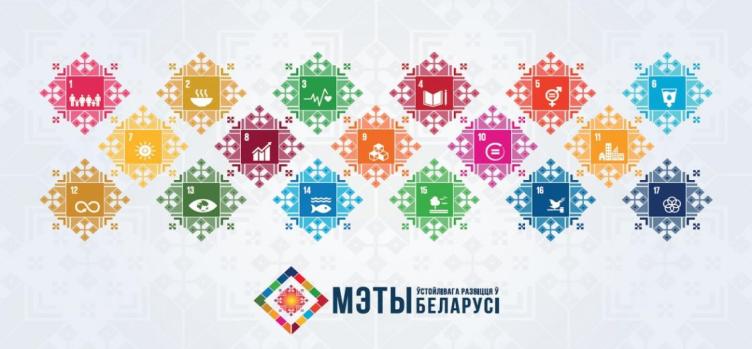 г. Горки2023г.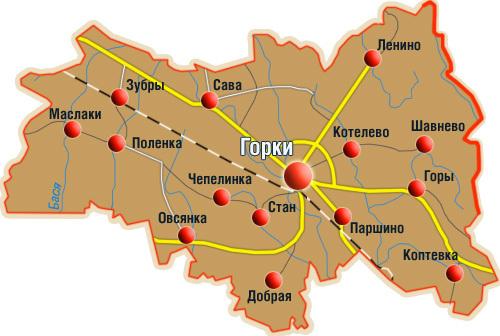 Город Горки совмещает в себе  все достоинства малых городов, обладает при этом немаловажными особенностями для устойчивого развития, развитой инфраструктурой для укрепления здоровья, активного отдыха, тенденцией к расширению жилищного строительства и благоустройства. Чёткая градостроительная концепция позволяет достичь Цели устойчивого развития. Зеленые зоны и общественные места отдыха обеспечивают экологическую безопасность городской среды, дают возможность улучшить здоровье и качество жизни всех людей. СОДЕРЖАНИЕБюллетень «Здоровье населения и окружающая среда Горецкого района: мониторинг достижения Целей устойчивого развития» (далее – бюллетень)предназначен для информационно-аналитической поддержки межведомственного взаимодействия при решении вопросов профилактики болезней и формирования здорового образа жизни среди проживающего населения в контексте достижения показателей и индикаторов Целей устойчивого развития (далее – показатели ЦУР)на территории  Горецкого района.Бюллетень дает характеристику состояния, уровней, тенденций и рисков популяционному здоровью, оценивает гигиенические и противоэпидемические аспекты обеспечения качества среды обитания населения на основе анализа выполнения субъектами социально-экономической деятельности Закона Республики Беларусь «О санитарно-эпидемиологическом благополучии населения» от 7 января 2012 года №340-З (с последующими дополнениями и изменениями).Бюллетень подготовлен  на основе отчетных, информационно-аналитических и других сведений учреждения здравоохранения  «Горецкий районный центр гигиены и эпидемиологии», банка данных Министерства здравоохранения Республики Беларусь по показателям ЦУР, республиканской базы данных социально-гигиенического мониторинга, локальных баз данных управления здравоохранения Могилевского облисполкома, УЗ «Могилевский областной центр гигиены, эпидемиологии и общественного здоровья», Горецкого районного исполнительного комитета, УЗ «Горецкая центральная районная больница», Горецкой  районной инспекции природных ресурсов и охраны окружающей среды и др. В подготовке бюллетеня  принимали участие специалисты учреждения здравоохранения «Горецкий районный центр гигиены и эпидемиологии», учреждения здравоохранения «Горецкая центральная районная больница».Контакты: тел. 63021, эл.почта gorki@cge.byБюллетень размещен на сайте УЗ «Горецкий рай ЦГЭ»  gorki.cge.byВЕДЕНИЕРеализация государственной политики по укреплению здоровья населения на территории Горецкого районаРеализация государственной политики в Горецком районе по укреплению здоровья, профилактики болезней и формированию среди населения здорового образа жизни (далее – ФЗОЖ) в 2022 году обеспечивалось проведением мероприятий по следующим направлениям: минимизация неблагоприятного влияния на здоровье людей факторов среды обитания;снижение уровня массовых инфекционных и неинфекционных болезней;предупреждение инфекционной, паразитарной и профессиональной заболеваемости;уменьшение распространенности поведенческих рисков среди населения. поддержание санитарно-эпидемиологического благополучия населения и санитарного состояния территории;мониторинг достижения на территории района целевых показателей Государственной программы «Здоровье народа и демографическая безопасность в Республике Беларусь» на 2021-2025 годы (далее – государственная программа).В УЗ «Горецкий  районный центр гигиены и эпидемиологии» на контроле находился план основных мероприятий по реализации на территории Горецкого района проекта «Горки - здоровый город» на 2021-2022 год, утв. на заседании Координационного совета по реализации проекта и План действий  по профилактике болезней и  формированию здорового образа жизни населения для достижения целей устойчивого развития (далее – ЦУР) на территории   г. Горки и Горецкого района на период 2022 – 2025 г.г., утв. решением Горецкого районного Совета депутатов 22.09.2022 №50-2.Выполнение целевых показателей государственной программы (программ)  и реализация приоритетных направленийДля сохранения санитарно-эпидемиологического благополучия населения на основании данных социально-гигиенического мониторинга (далее – СГМ) по итогам 2021 года   были определены следующие приоритетные для Горецкого района задачи на 2022 год:не допускать снижения уровня охвата населения профилактическими прививками, рекомендуемого Всемирной организацией здравоохранегния;- уменьшить удельный вес рабочих мест, не отвечающих гигиеническим нормативам по парам и газам, вибрации, электромагнитному полю, освещенности, ультрафиолетовому излучению; - пропагандировать отказ от потребления табака, повышение физической активности населения.По итогам 2022 года решение указанных приоритетных задач обеспечено:- достигнуты рекомендуемые Всемирной организацией здравоохранения уровни охвата прививками (98,8%) декретированных контингентов, случаи дифтерии, краснухи не регистрировались;-  уменьшился удельный вес рабочих мест (из числа лабораторно-обследованных), не отвечающих гигиеническим нормативам по парам и газам, вибрации, электромагнитному полю, освещенности, ультрафиолетовому излучению, - по данным социологического исследования,   курит 21,8 % респондентов, достаточная физическая активность у 76,0 % респондентов.1.3. Достижение Целей  устойчивого развития             В 2022 году работа в Горецком районе по достижению устойчивого развития в области улучшения здоровья, качества среды обитания, профилактики болезней и формирования здорового образа жизни среди населения обеспечивалась в рамках мониторинга показателей  и индикаторов Целей устойчивого развития (далее – показатели ЦУР).Устойчивое развитие – это гармония со средой обитания, когда при использовании любого социального, человеческого и природного ресурса учитываются, в первую очередь, не экономические интересы, а факторы и условия, способные повлиять на человека, его здоровье, условия его жизнедеятельности и окружающую его экологию.Цели устойчивого развития в области здоровья – это инвестиции в здравоохранение, медицинскую профилактику и в снижение поведенческих рисков среди проживающего населения. Исходя из выработанных мировом сообществом принципов, 25-27 сентября 2015 года Генеральная Ассамблея ООН рассмотрела  «Повестку дня в области устойчивого развития на период до 2030 года» и  утвердила 17 Целей  устойчивого развития (ЦУР) и 169 подчиненных им задач, а также определила необходимость отслеживания их решения при помощи глобальных и национальных показателей.			Президент Республики Беларусь Александр Григорьевич Лукашенко,  скрепив своей подписью этот исторический документ, подтвердил стремление Беларуси достигнуть ЦУР на основе скоординированных действий всех национальных партнеров в экономической, социальной и природоохранной сферах.	В рамках ведущейся в Беларуси работы по достижению ЦУР принят ряд государственных программных документов.Совет по  устойчивому развитию сформирован на уровне руководства 30 профильных органов государственного управления и регионов, что закрепляет ответственность за конкретными правительственными агентствами, создает платформу для  межсекторального обмена и обсуждения прогресс выполнения ЦУР, дает возможность эффективно решать задачи вертикальной и горизонтальной координации. Советом выстроена архитектура управления достижением ЦУР. 			Учитывая, что разработка и реализация стратегий здоровья – это важная составляющая устойчивого социально-экономического развития,  вопросы здоровья и создания благоприятных условий для жизнедеятельности людей среди Целей устойчивого развития  занимают центральное место.	      Задачи по улучшению здоровья народа на основе дальнейшего повышения качества и доступности медицинской помощи всем слоям населения, усиления профилактической направленности при широком вовлечении людей в здоровый образ жизни отражены в Цели №3«Обеспечение здорового образа жизни и содействие благополучию для всех в любом возрасте». 			Модель достижения устойчивого развития по вопросам здоровья населения определяет следующие направления деятельности:достижение медико-демографической устойчивости;реализация на территории государственной политики по оздоровлению среды обитания, профилактике болезней  и формированию у населения здорового образа жизни;обеспечение устойчивости функционирования сектора здравоохранения.   Для реализации данной модели инвестиции в медицинскую профилактику и снижение поведенческих и биологических факторов рисков здоровью становятся важной частью эффективной социальной политики государства. В силу этого, достижение Целей устойчивого развития в  области здоровья определяется как ответственная   задача не столько медиков, сколько  органов государственного управления и всех субъектов социально-экономической деятельности административных территорий.    В районе организована межведомственная профилактическая работа, основанная на тесных партнерских отношениях органов власти, руководителей ведомств, построенных на принципах взаимопонимания и ответственности за достижение ЦУР, и главное – повышение престижности и ценности здоровья, сохранение и поддержание трудоспособности и активного долголетия.     Практически все субъекты социально-экономической деятельности  района в той или иной степени вовлечены в деятельность по реализации показателей ЦУР, определяющих задачи по дальнейшему повышению качества среды жизнедеятельности, профилактике заболеваний и ФЗОЖ.Необходимость такого взаимодействия очевидна, поскольку реализация Целей устойчивого развития может быть обеспечена только при  сотрудничестве всех партнеров в государственной, экономической, социальной и природоохранной сферах.  Все это определяет необходимость в новых организационно-технологических подходах, обеспечивающих  вовлечения в формирование здоровья населения всех общественных секторов и, соответственно,  повышающих устойчивость развития территорий. 1.4.Интегральные оценки уровня здоровья населенияДля проведения эпидемиологического анализа неинфекционной заболеваемости (далее – эпиданализ НИЗ)  при осуществлении социально-гигиенического мониторинга (далее – СГМ) проведена дифференциация  территории Горецкого района. В основу дифференциации положен  интегральный подход к оценке уровня здоровья населения.В соответствии с методологической базой по состоянию на 2022 год оценки уровня здоровья населения проведены по индексу здоровья. Индекс здоровья – это удельный вес не болевших лиц, проживающих на территории (не обращавшихся за медицинской помощью в связи с заболеванием или обострением хронического заболевания). На основании расчета индекса здоровья дифференциация Горецкого  района проведена по сельским советам: Горской, Добровский, Коптевский, Ленинский, Маслаковский, Овсянковский, Паршинский, Ректянский, Савской (далее – зонированные территории).Индекс здоровья по Горецкому району с 2010 года  колеблется от 32,3 до 38,8 в 2022 году.Анализ показал, что в целом по району фоновый индекс здоровья составил 38,8%. Индекс здоровья регистрировался от 38,1% по Горскому сельскому совету до 39,2% процентов по территории Овсянковского сельского совета.Таблица 1 - Индексы здоровья в разрезе сельских советов за 2022 годТаблица 2 - Индекс здоровья на территории Горецкого района за 2010-2022 годыДля города Горки рассчитан медико-демографический (интегрированный) показатель. Метод расчета основан на математически-статистической комплексной модели оценки здоровья населения города за анализируемый год. В 2022г.  медико-демографический  показатель составил 48,2%, 2013г. – 47,2, что отражает устойчивость положительной динамики данного показателя.В аг. Овсянка Овсянковского сельсовета за 5 летний период установлена стабильная тенденция показателя, среднегодовой темп прироста составляет + 0,4 %.  В 2022г.  медико-демографический  показатель составил 48,2%. II. КРАТКАЯ СОЦИАЛЬНО-ГИГИЕНИЧЕСКАЯ ХАРАКТЕРИСТИКА ТЕРРИТОРИИ Горецкий район расположен в северо-восточной части Могилёвской области. На севере он граничит с Дубровенским и Оршанским районами Витебской области, на западе — Шкловским, юге — Дрибинским и Мстиславским районами Могилёвской области, на востоке — Красненским и Монастырщинским районами Смоленской области Российской Федерации. Площадь — 1300 км².	Административный центр — город Горки.	Горецкий район подразделяется на 9 сельских советов: Горский сельсовет, Добровский сельсовет, Коптевский сельсовет, Ленинский сельсовет, Маслаковский сельсовет, Овсянковский сельсовет, Паршинский сельсовет, Ректянский сельсовет, Савский сельсовет.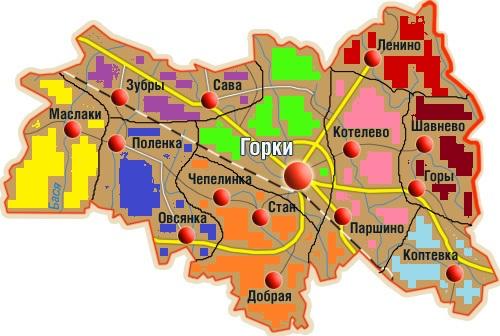 территория Маслаковского сельсоветатерритория Овсянсковского сельсоветатерритория Добровского сельсоветатерритория Савского сельсоветатерритория Ректянского сельсоветатерритория Паршинского сельсоветатерритория Коптеского сельсоветатерритория Горского сельсоветатерритория Ленинского сельсоветаРисунок 1. Горецкий район в разрезе сельских советовIII. СОСТОЯНИЕ ЗДОРОВЬЯ НАСЕЛЕНИЯ И РИСКИ3.1. Состояние популяционного здоровья3.1.1.Медико-демографический статусАнализ медико-демографических показателей показывает, что на территории Горецкого района отмечается уменьшение численности населения, таким образом, не достигается устойчивость демографической безопасности. В 2022 году численность населения уменьшалась и составила на 01.01.2023г – 38 180 человек. Рисунок 2. Численность населения Горецкого района на начало годаВ возрастной структуре населения города и района имеются существенные различия. Среднегодовая численность населения трудоспособного возраста по району   в 2022г. – 23151 человек, что составляет 59,8 % от всего населения. Удельный вес лиц старше трудоспособного возраста составил 23,9%.  Удельный вес детей (0-17 лет) – 16,3%.Рисунок 3. Структура населения Горецкого района по возрастным группам в 2022г. Таблица 3 - Численность детского и взрослого населения Таблица 3 - продолжениеТаблица 4 - Численность населения по основным возрастным группам на начало 2023 года3.1.2.Заболеваемость населения, обусловленная социально-гигиеническими факторами среды жизнедеятельностиЗаболеваемость населения  является   важнейшим критерием оценки  качества и эффективности оздоровительной работы. Данные об уровнях и динамике показателей заболеваемости среди населения позволяют определить приоритетные проблемы здравоохранения, спланировать потребность в различных видах медицинской помощи, оценить эффективность лечебных и профилактических мероприятий.В целях   выявления    приоритетных   факторов    природной,   социальной и образовательной среды, влияющих на состояние здоровья детского населения, установления приоритетов действий, а также для оценки эффективности проводимых профилактических мероприятий необходимы фактические данные.Общая заболеваемость (распространенность), по данным обращаемости за медицинской помощью, по сравнению с предыдущим годом уменьшилась и составила  144 418,9 на 100 000 населения (в 2021 году –159 188,2 на 100 000 населения) и по многолетней динамике носит волнообразный характер. Показатель первичной заболеваемости населения в 2022 году по сравнению с предыдущим годом также уменьшился  и составил 66 991,4 на 100 000 населения (в 2021 году – 87 073,0 на 100 000  населения). Рисунок 4. Динамика общей и первичной заболеваемости (на 10 000 населения) всего населения Горецкого районаРисунок 5. Динамика общей и первичной заболеваемости взрослого населения (на 1000 населения)Таблица 5 - Структура  общей и первичной заболеваемости взрослых Горецкого района в 2018 -2022 гг.В структуре первичной  заболеваемости взрослого населения болезни органов дыхания занимают первое место (41,97% в 2018г. и 46,3% в 2022г.).Второе место занимают травмы, отравления и некоторые другие последствия воздействия внешних причин ( 11,88% в 2018г. и 16,0% в 2022г.)В структуре общей  заболеваемости взрослого населения болезни системы кровообращения занимают первое место (33,78% в 2018г. и 29,9% в 2022г.).Второе место занимают болезни органов дыхания (22,72% в 2018г., 19,2% в 2022г.) Третье место -  травмы, отравления и некоторые другие последствия воздействия внешних причин ( 5,97% в 2018г. и 5,9% в 2022г.)Таблица 6 - Общая и первичная заболеваемость по микротерриториям (территории обслуживания организаций здравоохранения в сельской местности)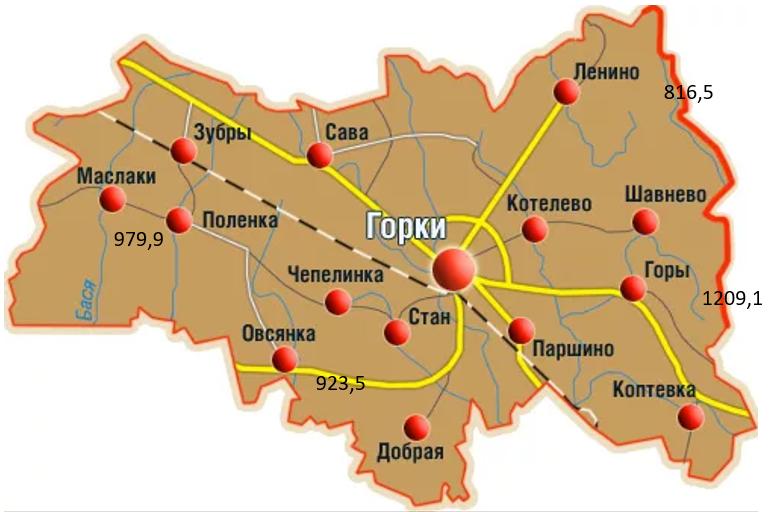 Рисунок 6. Общая заболеваемость в 2022 году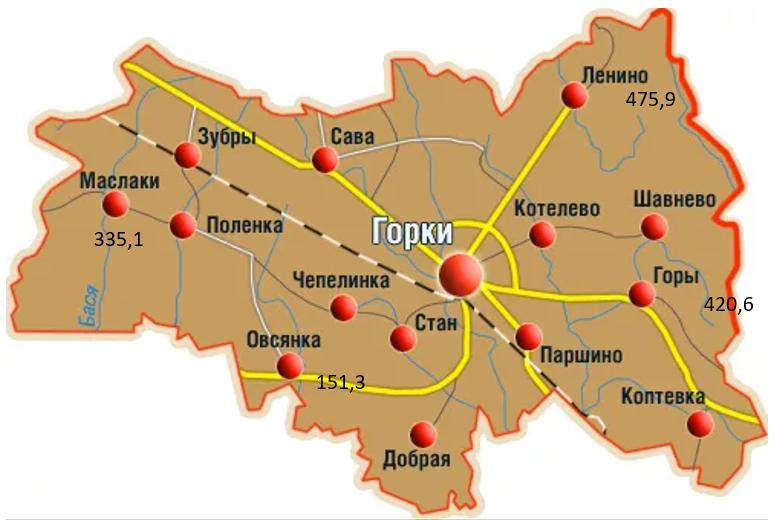 Рисунок 7. Первичная заболеваемость в 2022 годуРост первичной и общей заболеваемости населения, обслуживаемого Ленинской АВОП, улучшением качества проведения диспансеризации, особенно среди лиц трудоспособного возраста. Также следует отметить значительное увеличение количества обращений в Ленинскую АВОП. 3.1.3. Сравнительный эпиданализ неинфекционной заболеваемости населенияНеинфекционные заболевания являются актуальной проблемой, как во всем мире, так и в Республике Беларусь, и в Горецком районе в том числе.  	В районе  проводятся  4 скрининговые программы по раннему выявлению онкопатологии: рак предстательной железы, рак молочной железы, рак шейки матки, рак кишечника.Таблица 7 - Показатели заболеваемости злокачественными новообразованиями на 100 000 населения за 2022   год Таблица 8 - Показатели заболеваемости злокачественными новообразованиями на 100 000 населения за 2021   год Таблица 9 - Распределение вновь выявленных случаев злокачественных новообразований по полу и месту жительства за 2022 год  Таблица 10 - Распределение вновь выявленных случаев злокачественных новообразований по полу и месту жительства за 2021 год  Таблица 11 - Распределение пациентов, больных злокачественными новообразованиями, по полу и месту жительства за 2022 год    Таблица   11 -  продолжениеТаблица 12 - Распределение пациентов, больных злокачественными новообразованиями, по полу и месту жительства за 2021 год      Таблица 12 - продолжениеВ 2022 году показатель заболеваемости злокачественными образованиями  среди сельского населения выше в 1,2 раза, чем среди городского населения. В 2022 году показатель заболеваемости злокачественными образованиями  среди сельского населения среди женщин и мужчин выше среднеобластного показателя.Таблица 13 - Показатели заболеваемости злокачественными новообразованиями на 100 000 населения  за  2022 год в трудоспособном возрасте  Таблица 14 - Показатели заболеваемости злокачественными новообразованиями на 100 000 населения  за  2021 год в трудоспособном возрасте  В 2022 году показатель заболеваемости злокачественными образованиями  среди сельского населения в трудоспособном возрасте  выше в 1,8 раза (2021г. – 2,2 раза), чем среди городского населения. В 2022г. показатель заболеваемости злокачественными образованиями  среди  трудоспособного населения ниже среднеобластного показателя, в 2021 году данный показатель в районе  был выше среднеобластного показателя.Таблица 15 - Распределение вновь выявленных случаев злокачественных новообразований по возрасту за 2022 год  по городуТаблица 15 – продолжениеТаблица 16 - Распределение вновь выявленных случаев злокачественных новообразований по возрасту за 2021 год  по городупродолжениеТаблица 17 - Повозрастные показатели заболеваемости злокачественными новообразованиями за 2022 год   по городу   Таблица 17 – продолжениеВ 2022 году в г.Горки основная часть вновь выявленных случаев злокачественных новообразований приходится на возраст:65-69 лет (31 случай – 22,9%), 60-64 года (26 случаев –19,2 %),70-74 года (19 случаев –14,0 %),80-84 года (15 случаев – 11,1 %),55-59 лет (11 случаев – 8,1%),85 и старше (10 случаев – 7,4 %),45-49 лет (7 случаев – 5,2%).В 2021 году в г.Горки  основная часть вновь выявленных случаев злокачественных новообразований приходится на возраст:60-64 года (25 случаев –20 %),55-59 лет (22 случая – 17,7%),65-69 лет (19 случаев – 15,3%), 70-74 года (14 случаев –11,3 %),80-84 года (12 случаев – 9,7 %),75-79 лет (11 случаев – 8,8%),45-49 лет( 8 случаев – 6,5%)Таблица 18 - Показатели заболеваемости злокачественными новообразованиями органов дыхания на 100000 населения за 2022 год Таблица 19 - Распределение вновь выявленных случаев злокачественных новообразований по стадиям заболевания за 2022 год Таблица 20 - Распределение вновь выявленных случаев злокачественных новообразований по стадиям заболевания за 2021 год  В 2022 году в  1 – 2 стадиях заболевание выявлено у 60,3%, в 3-4 стадиях – 34,6,2%. В 2021 году в  1 – 2 стадиях заболевание выявлено у 57,1% случаев, в 3-4 стадиях – 34,3% случаев. Рисунок 8. Динамика общей заболеваемости взрослых (18 лет и старше)  на 100 000 взрослого населения болезнями системы кровообращения за 2016-2022гг. В 2022 году встречаемость патологии болезней системы кровообращения  среди взрослого населения района увеличилась по сравнению с 2021 годом. Общая заболеваемость ниже среднеобластного показателя. Рисунок 9. Динамика первичной  заболеваемости взрослых (18 лет и старше)  на 100 000 взрослого населения болезнями системы кровообращения за 2016 - 2022гг.Показатель первичной заболеваемости БСК в 2022 году в Горецком районе  ниже среднеобластного показателя в 1,3 раза.Рисунок 10. Динамика первичной заболеваемости взрослых (18 лет и старше) (на 1000) бронхиальной астмой за 2017- 2022 гг.Первичная заболеваемость взрослого населения  района бронхиальной астмой на протяжении периода 2017-2022г.г.  носит волнообразный характер.Анализ состояния популяционного здоровья  населения г.ГоркиПоказатель первичной заболеваемости населения г.Горки за анализируемый период имеет умеренную тенденцию роста, среднегодовой прирост составляет 1,4%, темп прироста за 10 лет   +6,8%.Показатель первичной заболеваемости населения в возрасте 18 лет и старше имеет умеренную тенденцию к росту (среднегодовой темп прироста составляет 2,7%), в сравнении с 2013 годом темп прироста  составил 0,9%.Первичная заболеваемость болезнями системы кровообращения всего населения города характеризуется стабильной тенденцией (среднегодовой темп прироста минус 1%), темп прироста  к уровню 2013 года составляет минус  44,8%, регистрируется ниже фонового уровня.Тенденция показателя заболеваемости органов дыхания всего населения города  стабильная (среднегодовой темп прироста 0,7%). Отмечена тенденция стабилизации показателя заболеваемости органов дыхания  взрослого населения   города,    среднегодовой темп прироста составляет  0,3%, темп прироста за 10 лет – 1,0%.Показатель первичного выхода на инвалидность в г.Горки   характеризуется стабильной тенденцией, темп прироста в сравнению с 2013 годом составляет минус 18,4%. Показатель первичного выхода на инвалидность в г.Горки  ниже фонового показателя.Показатель общей заболеваемости населения г.Горки за анализируемый период имеет умеренную тенденцию роста, среднегодовой прирост составляет 2,7%, темп прироста за 10 лет   +11,6%. Эпидемическая ситуация по ряду инфекционных заболеваний  на    территории г.Горки остается благополучной.  Не регистрировались инфекционные заболевания, управляемые средствами специфической профилактики согласно Национальному календарю профилактических прививок: дифтерия, краснуха, эпидемический паротит, коклюш, корь.Показатель первичной заболеваемости  по инфекционным и паразитарным болезням населения г.Горки за анализируемый период имеет умеренную тенденцию снижения  со среднегодовым  темпом прироста, который  составляет минус 2,3% ,  в сравнении с 2013 годом снижение  составило минус 33,1 %.Показатель первичной заболеваемости  по инфекционным и паразитарным болезням взрослого населения г.Горки за анализируемый период имеет умеренную тенденцию к росту со среднегодовым темпом прироста + 1,1% , по отношению к 2013 году снижение  составило минус 18,2 %.Среднегодовой темп прироста (минус 0,1%) показателя первичной заболеваемости сахарным диабетом всего населения города свидетельствует о стабилизации показателя заболеваемости, темп прироста в сравнении с 2013 годом составляет минус  25,1%.Отмечается  стабильная тенденция показателя заболеваемости сахарным диабетом взрослого населения   города    (среднегодовой темп прироста составляет минус  1,0%), темп прироста за 10 лет – минус 36,7%. Показатель первичной заболеваемости злокачественными новообразованиями всего населения города имеет выраженную  тенденцию к снижению, в сравнении с 2013 годом темп прироста составил  минус 45,3%.Показатель заболеваемости злокачественными новообразованиями взрослого населения   города имеет выраженную тенденцию к снижению  (среднегодовой темп прироста составляет минус  10,5%), темп прироста за 10 лет – минус 47,3%.Показатель первичной заболеваемости по травмам, отравлениям и некоторым другим последствиям воздействия внешних причин всего населения города имеет умеренную   тенденцию к снижению со среднегодовым темпом  2,3%. Темп прироста за 10 лет составляет минус  24,5%. Наблюдается стабилизация показателя первичной заболеваемости  травмами, отравлениями и некоторыми другими последствиями воздействия внешних причин взрослого населения   города (среднегодовой темп прироста составляет + 0,4%), в сравнении с 2013 годом темп прироста  минус 2,7%.Анализ состояния популяционного здоровья  населения аг.ОвсянкаСреднегодовой прирост первичной заболеваемости населения аг.Овсянка  составляет 0,7% и имеет тенденцию стабилизации показателя, темп прироста за 5 лет имеет выраженную тенденцию снижения  минус 7,8%.Показатель первичной заболеваемости населения в возрасте 18 лет и старше имеет выраженную тенденцию к снижению (среднегодовой темп прироста составляет минус 18,9%), в сравнении с 2018 годом темп прироста  составил минус  88,8%.Первичная заболеваемость болезнями системы кровообращения всего населения агрогородка также характеризуется выраженной тенденцией к снижению, среднегодовой темп прироста минус 18,9%, темп прироста  к уровню 2018 года составляет минус  83,9%.Отмечена умеренная тенденция к повышению  показателя заболеваемости органов дыхания всего населения агрогородка,  темп прироста за 5 лет 4,2%, среднегодовой темп прироста  2,9%. Установлена  выраженная тенденция повышения показателя заболеваемости органов дыхания взрослого населения,    среднегодовой темп прироста составляет  10%, темп прироста за 5 лет – 22,5%.Показатель общей заболеваемости населения  за анализируемый период имеет выраженную тенденцию роста, среднегодовой прирост составляет 7,6%, темп прироста за 5 лет   32,1%. Эпидемическая ситуация по ряду инфекционных заболеваний  на    территории агрогородка  остается благополучной.  Не регистрировались инфекционные заболевания, управляемые средствами специфической профилактики согласно Национальному календарю профилактических прививок: дифтерия, краснуха, эпидемический паротит, коклюш, корь.Первичная заболеваемость  по инфекционным и паразитарным болезням взрослого населения не регистрировалась.Заболеваемость сахарным диабетом    всего населения   не регистрировалась.Анализ динамики абсолютных величин заболеваемости злокачественными новообразованиями взрослого населения  свидетельствует о  необычно низком уровне.Показатель первичной заболеваемости по травмам, отравлениям и некоторым другим последствиям воздействия внешних причин всего населения также  имеет выраженную   тенденцию к снижению со среднегодовым темпом минус  20,1%. Темп прироста за 5 лет составляет минус  59,8%. Наблюдается выраженная тенденция снижения  показателя первичной заболеваемости  травмами, отравлениями и некоторыми другими последствиями воздействия внешних причин взрослого населения   (среднегодовой темп прироста составляет минус 20,7%), в сравнении с 2018 годом темп прироста  минус 61,2%.3.1.4.Заболеваемость детского населенияЗдоровье ребенка определяется состоянием здоровья матери, условиями ее жизни, характером протекания беременности и родов. Забота о здоровье матери и ребенка подразумевает физическое, умственное и социальное благополучие женщины до родов, во время и после родов, что должно обеспечить рождение здорового ребенка и здоровое детство.В районе прослеживается  тенденция к росту показателей соматической заболеваемости детского населения: показатель общей заболеваемости в 2022 году составил 2095,5  на  1 000 детского населения (2021г. -  1980,7 на 1 000 детей), среднеобластной показатель  - 1790,0; показатель первичной заболеваемости в районе   в 2022 году составил 1504,3 на 1 000 детского населения ( 2021 году - 1474,5 на 1 000 детей), среднеобластной показатель – 1492,8.Анализ состояния популяционного здоровья детского  населения г.ГоркиПервичная заболеваемость детей в возрасте 0-17 лет имеет выраженную тенденцию к снижению (среднегодовой темп  прироста минус 7,9%, темп прироста за 10 лет составляет минус 48,7%). Динамика показателя заболеваемости органов дыхания детей  города имеет  выраженную  тенденцию к снижению заболеваемости  и составляет минус  21,3%, среднегодовой прирост ( – 14,1%).Показатель первичной заболеваемости  по инфекционным и паразитарным болезням детского населения г.Горки за анализируемый период имеет умеренную тенденцию снижения  (среднегодовой темп прироста минус 4,2%),  к уровню 2013 года показатель снизился на 44,4 %.Анализ динамики абсолютных величин заболеваемости сахарным диабетом  детского населения  города свидетельствует о необычно низком уровне.Анализ динамики абсолютных величин заболеваемости злокачественными новообразованиями детского населения  города свидетельствует о  необычно низком уровне, в 2022 году случаи заболеваний  не регистрировались.Отмечается стабильная тенденция первичной заболеваемости по травмам, отравлениям и некоторым другим последствиям воздействия внешних причин  детского населения  города.Анализ состояния популяционного здоровьядетского  населения аг.ОвсянкаСреднегодовой темп  прироста первичной заболеваемости детей в возрасте 0-17 лет имеет выраженную тенденцию к снижению  и составляет минус 7,8%, темп прироста показателя  за 5 лет составляет минус 3,8%. Динамика показателя заболеваемости органов дыхания детей  агрогородка за 5 лет также  имеет  умеренную тенденцию  к повышению заболеваемости  и составляет  4,0%, а среднегодовой прирост - минус 0,7 %.Показатель первичной заболеваемости  по инфекционным и паразитарным болезням детского населения имеет выраженную тенденцию к снижению,  среднегодовой темп прироста составляет  минус 10,3%.Заболеваемость сахарным диабетом    детского   населения   не регистрировалась.Заболеваемость злокачественными новообразованиями  детского населения   не регистрировалась.Заболеваемость по травмам, отравлениям и некоторым другим последствиям воздействия внешних причин  детского населения не регистрировалась.Рисунок 11. Первичная и общая заболеваемость детского населения (на 1 000 детского населения)Таблица 21 - Структура общей и первичной заболеваемости детей Горецкого района в 2018-2022 гг.В структуре первичной  заболеваемости детского населения болезни органов дыхания занимают первое место (69,1% в 2018г. и 72,6% в 2022г.).Второе место занимают болезни органов пищеварения ( 6,52% в 2018г. и 10,79% в 2022г.)Третье место - травмы, отравления и некоторые другие последствия воздействия внешних причин (4,81% в 2018г. и 5,17 % в 2022г.). В структуре общей  заболеваемости детского населения болезни органов дыхания также  занимают первое место (52,4,1% в 2018г. и 52,7% в 2022г.).Второе место занимают болезни органов пищеварения ( 52,4% в 2018г. и 52,7% в 2022г.)Третье место - болезни костно-мышечной системы и соединительной ткани (6,72% в 2018г. и 7,72 % в 2022г.). Таблица 22 - Отдельные нарушения состояния здоровья детей по данным профилактических медицинских осмотров (на 100 детей) в 2018-2022 гг.(всего)Таблица 23 - Отдельные нарушения состояния здоровья  детей ( 3-5 лет)  по данным профилактических  медосмотров (на 100 детей) в 2018-2022 гг.Таблица 24 - Отдельные нарушения состояния здоровья  школьников ( 6-17 лет)  по данным профилактических  медосмотров (на 100 детей) в 2018-2022 гг.Остается актуальной проблема формирования у детей школьного возраста нарушений осанки и сколиозов. Показатель распространенности нарушений осанки среди детей 6 – 17 лет в районе в 2022 году составил 1,4 на 100 детей (2021 год – 1,8 на 100 детей), что ниже среднеобластного показателя.  Частота встречаемости  сколиозов у школьников регистрируется значительно выше среднеобластных показателей: в 2022 году – 8,0 на 100 детей (по области – 2,7 на 100 детей); 2021 – 8,2 на 100 детей (по области – 2,6 на 100 детей).  По данным профилактических медицинских осмотров показатель распространенности понижения остроты зрения у детей школьного возраста  в  районе в 2022 году регистрировался выше, чем в 2021 году на 3,4%. Данный показатель выше среднеобластного в 2,8 раза.Отделу по образованию Горецкого райисполкома совместно с УЗ «Горецкий рай ЦГЭ»  целесообразно провести экспертную оценку влияния оснащенности учреждений образования мебелью, систем освещения с разработкой конкретных мероприятий.Таблица 25 - Распределение детей  (0-17 лет)  по группам здоровья в 2019-2022гг.К первой группе здоровья относятся здоровые дети с нормальными уровнями развития и функциями и эта цифра в 2022 году составляет  26,4 % (по области - 32,4%)  от числа детского населения, в 2021 году – 26,2 ( по области -  32,2%). В 2022 г. ко второй группе относится 53,6% (по области - 53,8%). Здоровых, но имеющих функциональные и некоторые морфологические отклонения, а также сниженную сопротивляемость к острым и хроническим заболеваниям (часто болеющие дети, 4 раза в год и более), в 2021 году эта цифра составляла 54,3% ( по области - 54,1%). Третья группа – дети, больные хроническими заболеваниями в состоянии компенсации, с сохраненными функциональными возможностями организма, этой группе в 2022 году отнесено 18,0 (по области - 11,9%), в 2021 – 17,7% (по области 11,9%).Четвертая группа - дети больные хроническими заболеваниями в стадии субкомпенсации, со сниженными функциональными возможностями организма. В 2022 году данный показатель в районе и области составляет 1,8 %,  в 2021г.  – 1,7 (по области - 1,7%).         Дети, имеющие отклонения в физическом развитии, подлежат диспансерному наблюдению, дополнительному обследованию и направляются на консультацию к специалистам. 3.2. Социально-экономическая индикация качества средыжизнедеятельности для улучшения популяционного здоровья (здоровья населения)Гендерная среда  в Горецком районе характеризуется преобладанием женщин. На 01.01.2023г. численность населения составила 38 180, из них   18135 мужчин, 20 045  женщин.Таблица 26 - Число зарегистрированных браков и разводов в 2016-2022 гг. (на 1000 населения)Таблица 27 - Число зарегистрированных браков и разводов  в сельской и городской местности в 2016-2022 гг. (на 1000 населения)Продолжение Таблица 28 - Число браков и разводов в 2019-2022 годахКоличество браков в Горецком районе уменьшилось и составило в 2022 году 242 брака, что составило 6,3 на 1000 населения (по области также  данный показатель составил 6,3).В  2021 году в Горецком районе - 261  брак, что составило 6,6 на 1000 населения). В 2022году количество браков в городе увеличилось,  сельской местности - уменьшилось. Количество разводов в 2022 году увеличилось до 152 и составило 3,9 на 1 000 населения (2021г. – 3,7 на 1000 населения). Данный показатель по области составил в 2022г. 4,0 на 1000 населения. Количество разводов в городе в 2022и 2021 годах   составило 4,4 на 1000 населения. Количество разводов в сельской местности  в 2022году также увеличилось   и составило 2,5  на 1000 населения (2021 год – 1,4 на 1000 населения).В 2018-2022гг. не зарегистрировано случаев беременности и родов в подростковом периоде. Трудовые ресурсы Удельный вес населения трудоспособного возраст на протяжении 5-летнего периода имеет тенденцию к уменьшению (с 63,31% в 2014 году до 59,8% в 2022 году). Таблица 29 - Процент лиц трудоспособного возраста на начало годаКоэффициент охвата детей учреждениями дошкольного образования в Горецком районе составляет 100%.Проблема охвата малышей дошкольным образованием решается за счет открытия дополнительных групп для городских детей в близлежащих детских садах на селе. В ГУО «Ректянский ясли-сад Горецкого района» открыты две группы для детей, проживающих в г. Горки, для которых, организован подвоз транспортом отдела по образованию. Также подвоз организован для детей, проживающих в сельской местности. В ГУО «Матютский ясли - сад Горецкого района» работает группа круглосуточного пребывания. На базе ГУО «Ясли – сад №4 г. Горки» работает 1 специальная группа для детей с особенностями психофизического развития (тяжелыми нарушениями речи). Для часто болеющих и ослабленных детей в учреждениях дошкольного образования функционируют 8 санаторных групп для 150 воспитанников.Сменность занятий в учреждениях общего среднего образования  (удельный вес учащихся, занимающихся в I смену)  за период с 2010 по 2022 годы  в Горецком районе имеет тенденцию к увеличению (74,2% и 83,7% соответственно).3.3.Анализ рисков здоровью Анализ территориальных рисков популяционному здоровью по результатам социально-гигиенического мониторинга           Анализ медико-демографической и социально-гигиенической ситуации показывает, что к 2023 году на территории Горецкого района имеются условия для формирования нижеследующих территориальных рисков здоровью на популяционном уровне.      1.Для населения, проживающего в сельской местности.  Обоснование:- высокое числовое значение заболеваемости (рост на 30,8%) в Ленинском сельском Совете, относящегося по индексу здоровья к группе территорий аграрно-сельских сельсоветов на фоне общего снижения численности сельского населения в районе;  - низкий индекс здоровья среди населения Горского сельского Совета (до 38,1% при среднем по району 38,8%), относящегося к группе аграрно-сельских территорий; -  неблагополучие по медико-демографическим числовым значениям преимущественно в аграрно-сельских сельсоветах Горецкого района; -  неблагоприятные характеристики и тенденции в социально-гигиеническом обеспечении сельского населения;   -  благоустройство жилищного фонда в сельской местности улучшается значительно меньшими темпами, чем в целом по району, обеспеченность жилищ водопроводом в сельской местности ниже по сравнению с республиканскими показателями;  - случаи ухудшения качества питьевой воды коммунальных водопроводов по санитарно-химическим показателям выявлялись в Паршинском, Маслаковском сельских Советах при общем улучшении на 24,3% качества питьевой воды в районе по данному показателю;2.Для трудоспособного мужского населения, преимущественно в возрасте 30-50 лет, проживающего в городе и населенных пунктах.      Обоснование:     - увеличение на 25,0% смертности трудоспособного населения;    -  увеличение количества работающих под воздействием шума, пыли;   -   ухудшение гигиенических параметров производственной среды по микроклимату;     - на фоне снижения потребления алкоголя населением района сохраняется высокий уровень потребления алкоголя (2021г. – 9,6 л, 2022г. – 9,2);     -  объем продажи алкогольных напитков снижается за счет коньяка, шампанского, но возрастает при этом доля пива и водки.   3.Для детей, посещающих школу.Обоснование:     -  в структуре детской заболеваемости увеличилась доля заболеваний органов дыхания до 52,0%;     -   увеличение доли детей, отнесенных к II группе здоровья;     - по результатам профилактических медицинских осмотров увеличилась доля детей с понижением остроты зрения и сколиоза.ЗАКЛЮЧЕНИЕ:       риск распространенности неинфекционной заболеваемости для населения, проживающего в сельской местности, отнесен к умеренному уровню (рейтинг составил 33,3 %);       риск распространенности неинфекционной заболеваемости среди трудоспособного мужского населения, преимущественно 30-50 лет, проживающего в городе, отнесен к умеренному уровню (рейтинг составил               40,0%);      риск распространенности неинфекционной заболеваемости среди школьников в Горецком районе отнесен к низкому уровню (рейтинг составил 26,7 %).IV. ГИГИЕНИЧЕСКИЕ АСПЕКТЫ  ОБЕСПЕЧЕНИЯ УСТОЙЧИВОСТИ РАЗВИТИЯ ТЕРРИТОРИИ4.1. Гигиена воспитания и обучения детей и подростковЗдоровье детей – это политика, в которой заложено наше будущее, поэтому перед педагогами, медицинскими работниками, родителями и общественностью стоит задача воспитания здорового поколения. Образование в интересах устойчивого развития отражено в Цели 4 «Обеспечение всеохватного и справедливого качественного образования и поощрение возможности обучения на протяжении всей жизни для всех» и обеспечивается на всех уровнях основного и дополнительного образования и является приоритетным направлением государственной политики.  Горецким районным исполнительным комитетом уделяется особое внимание созданию комфортных условий для обучения и воспитания детей, укреплению материально-технической базы учреждений образования. На эти цели ежегодно выделяется свыше 40 процентов расходной части районного бюджета. Все учреждения образования оснащены высокоскоростным интернетом, во всех имеются компьютерные классы, интерактивные доски - 26, панели сенсорные -7.В районе  имеется  14 общеобразовательных школ, 12 дошкольных учреждений, 1  учреждение специального образования, 1 социально-педагогический центр.В учреждениях образования района создана устойчивая система своевременности проведения ремонтов, наметилась тенденция по устойчивому обеспечению гигиенически безопасных условий пребывания детей. 	 В соответствии с распоряжением Горецкого РИК «О создании комиссии по приемке учреждений образования Горецкого района к новому 2022/2023 учебному году»  от 25.05.2022 №143-р  проведена приемка учреждений образования  в период с 27.07.2022г. по 29.07.2022г. В    УО МГУ им.А.А.Кулешова    Горецкий педагогический колледж         завершен  ремонт отмостки здания, ремонт фасада здания, в общежитии №2   проведена замена  неисправной душевой кабины, в пяти жилых комнатах  выполнены работы по настилу линолеума на деревянный пол, завершен ремонт санитарного узла для мальчиков при спортивном зале.  В ГУО «Средняя школа аг.Ленино», ГУО «Ясли-сад «Сказка» г.Горки», ГУО «Дошкольный центр развития ребенка №1 г.Горки»  на пищеблоки приобретены пароконвектоматы. В ГУО «Каменская среднюю школу», ГУО «Маслаковский ясли-сад» приобретены бытовые холодильники. В ГУО «Паршинская средняя школа», ГУО «Каменская средняя школа», ГУО «Матютский ясли-сад», ГУО «Средняя школа аг.Ленино» приобретены  промышленные хлебные шкафы. В ГУО «Паршинская средняя школа» на пищеблок приобретена электромясорубка.В ГУО «Добровская средняя школа» частично замены оконные блоки в помещениях для дошкольных групп.В  ГУО «Средняя школа аг.Ленино» проведен ремонт отмостки здания.В ГУО «Гимназия №1 г.Горки» проведена реконструкция системы искусственного освещения в малом спортивном зале, рекреациях.В ГУО «Паршинская средняя школа» проведена реконструкция системы искусственного освещения в коридорах, учебных помещениях.В ГУО «Средняя школа №3 г.Горки»  проведен частичный ремонт кровли здания, отмостки и цокольной части здания.В ГУО «Гимназия №1 г.Горки» на первом этаже здания   проведен ремонт санитарных узлов с заменой устаревшего санитарно-технического оборудования, устаревших отделочных материалов.    	Во всех учреждениях проведен  косметический ремонт. На пищеблоках проведена замена столовой и кухонной посуды.На пищеблоки приобретено 3 единицы  холодильного оборудования, машина для  чистки  овощей, машина для переработки  овощей -1.  Для организации питания имеется 13 пищеблоков.         Охват горячим питанием учащихся учреждений общего среднего образования составляет: сельские учреждения - 100%, городские учреждения-93,8%. Нормы питания по району в среднем выполняются на 95,1%.       	В районе    внедрена система производственного контроля на основе принципов анализа рисков в соответствии  с  Методическими  рекомендациями  согласно письму Главного государственного санитарного врача Республики Беларусь от 02.05.2016 № 6-16/834.      	В районе не решен вопрос прямых поставок скоропортящейся продукции от предприятий – изготовителей охлаждаемым транспортом до потребителя  (птица, рыба). Организованы прямые поставки  только мяса, молочной и кисломолочной продукции, хлебобулочных изделий.    В  4 школах г.Горки занятия проводятся в две смены (28,6 % от общего числа учреждений), 786 учащихся обучаются во вторую смену.   Оценено выполнение здоровьесберегающих требований к организации образовательного процесса учащихся. Во всех учреждениях  созданы необходимые условия для  обеспечения  организации образовательного процесса. В учреждениях имеются спортивные залы. При спортивных залах функционируют санитарные узлы и душевые. В учебных кабинетах соблюдаются  нормы искусственного и естественного освещения. Источники искусственного освещения находятся в исправном состоянии. Проводятся физкультминутки и упражнения для глаз. Соблюдается режим проветривания. Рассаживание за ученической мебелью проводится с учетом с учетом их роста и состояния здоровья  дважды в течение учебного года.  Для занятий спортом детей имеется «Горецкая ДЮСШ». Количество детей, занимающихся в специализированных спортивных учреждениях, спортивных клубах - 365 учащихся (8,4%).       	 Количество учащихся учреждений общего среднего образования,   занимающихся в объединениях физкультурно-спортивного профиля на базе учреждений общего среднего образования - 1130 детей (26%); На заседаниях Горецкого районного исполнительного комитета рассмотрены вопросы с принятием решения  от 17.06.2022г. №12-29 «О мерах по совершенствованию качества образования в Горецком районе и ходе подготовки учреждений образования Горецкого района к новому учебному году», от 02.12.2022г. № 24-11 «Об организации качества, безопасности и сбалансированности питания обучающихся и воспитанников Горецкого района». Обеспечение мониторинга здоровья детей и подростков. В Горецком районе силами педиатрической службы проводится ежегодно углубленный  медицинский осмотр (далее – осмотр) школьников с привлечением врачей-специалистов территориальных учреждений здравоохранения. Результаты осмотра и врачебные  рекомендации представляются в  школы для формирования групп по физическому воспитанию, заполнению листков здоровья, проведению рассадки учащихся по учебным партам.В то же время, эффективность мониторинга здоровья школьников недостаточная в силу наличия следующих системных проблем:  по результатам осмотра не  разрабатываются персонально для каждого ребенка коррекционные оздоровительные мероприятия; не в полном объеме используются лечебно-оздоровительные технологии, воздействие которых обеспечивает восстановление физического здоровья детей; не на должном уровне оказывается консультативная помощь администрации учреждений образования, преподавателям физического воспитания, классным руководителям в организации дифференцированного подхода к ученикам с учетом их состояния здоровья и особенностей развития; не проводится работа по индивидуальным реабилитационным мероприятиям, направленных на восстановление здоровья, психологического статуса и  работоспособности ребенка.    Решение данных проблем будет отражено в проекте «Школа – территория здоровья», который реализуется с 2021/2022 учебного года в каждом учреждении образования.Таким образом, в районе каждое учреждение образования  вовлечено в проектную деятельность, направленную на формирование здоровой и образованной личности.           Оздоровление условий для учебно-воспитательного процесса.           Районным отделом по образованию проводилась работа по укреплению материально-технической базы детских дошкольных и общеобразовательных учреждений в части обеспечения соблюдения гигиенических требований при учебно-воспитательном процессе. Были выполнения задания на 2022 г. по «Программе реконструкции систем искусственного освещения в учреждениях образования на период 2017-2022 гг.» (работы проведены в 1  учреждении).В 2022 году к началу учебного года во всех учреждениях образования проведен косметический ремонт, профилактический ремонт водопроводно-канализационной системы с заменой неисправного санитарного оборудования. 	Обеспечение гигиенических условий при организации питания детей и подростков в организованных коллективах.В 2022 году мероприятия по улучшению материальной базы пищеблоков школ и детских дошкольных учреждениях проводились в соответствии с Планом  Горецкого райисполкома  в том числе: установлено 38  единиц  технологического, холодильного и вспомогательного оборудования,  пищеблоки всех учреждений обеспечены горячим проточным автономным водоснабжением. По состоянию на 2022 год учреждения района полностью обеспечены кухонной посудой и инвентарем, столовой посудой и приборами.Питание школьников сельских общеобразовательных учреждений, и учеников 1-4-х классов городских школ одноразовое горячее питание организовано за счет средств бюджета.Ученики 5-11 классов городских школ питаются по заявочной системе, охвата горячим питанием этой категории учащихся составляет 92,6%.«С» витаминизация готовых блюд проводится во всех учреждениях круглогодично.  Питьевой режим в учреждениях образования обеспечен за счет использования кипяченой или фасованной питьевой воды с использованием  одноразовой  посуды.По состоянию на 2022 год в школах восстановлена работа санузлов и душевых при спортзалах, где это  предусмотрено проектом.В то же время обеспечение гигиенических условий при организации питания детей и подростков в организованных коллективах имеет ряд системных проблем:  не решаются вопросы реконструкции пищеблоков школ и детских дошкольных учреждений, не имеющих полного набора цехов ГУО «Ясли -сад «Теремок», ГУО «Ясли-сад «Сказка» г.Горки»;изношенность технологического оборудования составляет около 15% ГУО «Паршинская средняя школа» (Паршинский сельский совет), ГУО «Ректянский ясли-сад» (Ректянский сельсовет);дефицит современного технологического оборудования для приготовления диетических блюд составляет 42% ГУО «Паршинская средняя школа» (Паршинский сельсовет), ГУО «Савская средняя школа» (Савской сельсовет), ГУО «Ректянский ясли-сад» (Ректянский сельсовет), ГУО «Овсянковская средняя школа» (Овсянковский сельсовет), ГУО «Маслаковская  средняя школа» (Маслаковский  сельсовет), ГУО «Шишевская средняя школа» (Ректянский сельсовет);не выполняются натуральные нормы на мясо, рыбу, фрукты, соки, кисломолочные продукты на 10-12 % практически во всех учреждениях образования.Оздоровление детей и подростков в летний период.Оздоровление учащихся общеобразовательных школ района в 2022 г. проводилось в оздоровительных лагерях с дневным пребыванием детей на базе школ и в туристских передвижных палаточных лагерях. Всего в районе оздоровлено 1257 детей и подростков.В то же время система организации оздоровления детей и подростков  имеет ряд проблем: удельный вес детей и подростков, охваченных оздоровлением,   в районе составляет  89% от подлежащего; обеспеченность оздоровительными учреждениями района составляет 90%.В 2022 году в Горецком районе функционировали 33 пришкольных оздоровительных лагеря с дневным и круглосуточным пребыванием детей, 3 лагеря труда и отдыха. Таким образом, следует отметить на необходимость повышения эффективности координирующей роли отдела по образованию Горецкого райисполкома в решении в учреждениях образования задач по достижению ЦУР №3 и №4.Вопросы достижения ЦУР отражены в производственных планах отдела по образованию в части укрепления материально-технической базы учреждений, реконструкции систем освещения и др. В районе создан  координационный механизм  работы с объектами по достижению гигиенической надежности (противоэпидемической устойчивости) в части создания здоровых и безопасных условий воспитания и обучения детей и подростков.4.2. Гигиена производственной средыНа надзоре УЗ «Горецкий рай ЦГЭ» на 1 января 2023 года находились  75 предприятий (51 промышленных и 24 аграрно-промышленных и сельскохозяйственных объектов, включая КФХ) с численностью работающих 11897 человека, в том числе 3789 женщин (работники всех форм собственности, включая МВД, МЧС и т.д.). (5531, в т.ч. 2067 женщин на промышленных объектах и (2174, в т.ч. 1231 женщин в аграрно-промышленных и сельскохозяйственных объектах).При этом на промышленных объектах города такое соотношение составляло 30,1% в 2021 году и 30,7 % в 2022 году соответственно, на объектах аграрно-промышленного производства – 32,4 % и 36,5 % соответственно. Уменьшение численности работающих во вредных и опасных условиях труда произошло за счет улучшения условий труда в аграрно-промышленных и сельскохозяйственных объектах (закупка сельскохозяйственной техники комбайнов, тракторов, кормоуборочных комплексов и др.,), где условия труда работающих оценены, как допустимые. В итоги приобретено сельскохозяйственной техники в 2022 году – 7 единиц.Таблица 30 - Удельный вес работающих с вредными производственными факторами в Горецком районе за период 2017-2022 годыТаблица 31 - Удельный вес работающих с вредными производственными факторами на объектах аграрно-промышленного производства в Горецком районе за период 2017-2022 годыНаибольшая занятость работающих под воздействием вредных производственных факторов характерна для предприятий деревообрабатывающей, строительной отрасли,  сельского хозяйства и прочие. Состояние производственной среды на рабочих местах по удельному весу проб, несоответствующих гигиеническим параметрам, в 2021 году характеризовалось:по шуму – 13,6 % (2021 год – 15,0%) Превышение по шуму отмечались на следующих объектах: ОАО  «Горкилен», ГЛХУ «Горецкий лесхоз», КСУП «Овсянка им. Мельника И.И.» (Овсянковский сельсовет), ООО «Ремком», УКПП «Коммунальник», ОАО «Молочные горки», ООО «Строительная компания «Прометей»по запыленности – 12,1% (2021 год – 10,4%). Превышение по запыленности отмечались на промышленных объектах г.Горки: ОАО «Горкилен», ГЛХУ «Горецкий лесхоз», ЧПТУП «Горецкий элеватор»; по микроклимату – 17,4% (2021 год – 19,7%). Превышение по микроклимату отмечались на объектах г. Горки: ОАО «ДСТ № 3» ДСУ № 27, УКПП «Коммунальник», ГЛУ «Горецкий лесхоз», КУП «Горецкий элеватор», ОАО «Молочные горки», ОАО «ПМК87 Водстрой», ОАО «Могилевоблавтотранс «Горецкий автопарк № 17», ДЭУ № 75, ДРСУ № 127, ОАО «Маслаки», ОАО «Горецкая РАПТ», ОАО «Горецкое», СЗАО «Горы», КСУП «Племзавод «Ленино», ГСХУ «Горецкая СИС». по загазованности  – 6,6 (2021 год  – 7,1%).  Превышение по загазованности отмечались на следующих объектах: КСУП «Овсянка им. Мельника И.И.» ( Овсянковский сельсовет), ОАО «Коптевская Нива» (Коптевский сельсовет), ОАО «Горецкое» (Ректянский сельсовет), ЧУПП «Прометей». по освещенности – 0,7 % (2021 год – 0,4%). Несоответствие гигиенических нормативов по освещенности отмечались на объекте ОАО «Горкилен», ОАО «Могилевоблавтотранс «Горецкий автопарк № 17», ОАО «Горецкое», ОАО «Горецкая РАПТ».Таблица 32 - Удельный вес проб, несоответствующих гигиеническим нормативам (%) за период 2018- 2022 г.г.Следует учитывать и тот факт, что удельный вес (%) рабочих мест, не отвечающих требованиям санитарных норм,  не может отразить санитарно-гигиеническую обстановку на объектах, поскольку в расчёт берутся только обследованные рабочие места. Лабораторные измерения проводятся в основном только на тех рабочих местах, на которых предполагается или имеется превышение санитарно-гигиенических нормативов. Охватить лабораторным контролем все рабочие места не представляется возможным. По результатам аттестации и комплексной гигиенической оценки условий труда, а также по  расчету и управлению профессиональными рисками по предписаниям центра гигиены и эпидемиологии, предприятиями разработаны мероприятия по улучшению условий труда и выводу работающих из вредных условий труда.  Также по инициативе УЗ «Горецкий рай ЦГЭ» данный вопрос был включен в решение Горецкого исполнительного комитета № 12-34 от 12.05.2023г. «О соблюдении санитарно-эпидемиологического законодательства по обеспечению безопасных условий труда в промышленных и сельскохозяйственных организациях Горецкого района» На 01.01.2023г. удельный вес объектов высокой группой риска на промышленных объектах Горецкого района составил 60,2%,  средней группы риска – 36,4%, где условия труда оцениваются как оптимальные и допустимые, к высокой группе риска относятся объекты  гигиенически неблагополучные и это составляет 3,4%, это такие объекты, как  ОАО «Горецкая РАПТ», ОАО «Племзавод Ленино»;  В 2022 году удельный вес объектов  низкой группе риска на промышленных объектах Горецкого района составил 59,5%. На санитарном надзоре состоит 75 субъектов различной формы собственности.  К средней группе риска – 36,0%, к высокой группе относятся 2 субъекта, и составляет 2,6%.В 2022 году лабораторным контролем охвачено 56 субъектов (70,0%), что выше, чем в 2021 году в 1,3 раза, также  увеличилось количество обследуемых рабочих мест 297р.м..  Снижение охвата предприятий с применением лабораторных исследований связано с тем, что производственный лабораторный контроль не проводился на предприятиях, с численностью работающих 1 человек (ИП), где отсутствуют вредные условия труда (индивидуальные предприниматели по ремонту одежды и обуви, услуги по компьютерной диагностике автомобилей и др.). В 2022 году увеличились лабораторные исследования за счет проведения МТХ, а также в рамках производственного лабораторного контроля.Для достижения устойчивого гигиенического обеспечения рабочих мест на промышленных, аграрно-промышленных и сельскохозяйственных объектах в районе в 2022 году в соответствии с паспортами здоровья предприятий и планами мероприятий по улучшению условий труда  выполнен комплекс оздоровительных мероприятий по приведению условий труда в соответствие с нормативами.Мероприятия по модернизации и реконструкции, действующих вентсистем проведены на 8 рабочих местах на 3 объектах: ООО «Ремком»,  ООО «Апис-Сервис», ЧСТУП «АРС дизель». Также проведена ежегодная  реконструкция вентиляционных систем на ОАО «Горкилен».По результатам комплексной гигиенической оценки условий труда по предписаниям и рекомендациям УЗ «Горецкий рай ЦГЭ» предприятиями разработаны мероприятия по улучшению условий труда и выводу работающих из вредных условий труда. По результатам аттестации и комплексной гигиенической оценки условий труда приведены в соответствие с гигиеническими нормативами. Во вредных условиями  труда в 2022 году числится 5031 человек (432 рабочих места), из них 1341 женщин (109 рабочих мест).Проделана определенная работа по техническому перевооружению производств и улучшению санитарно-технического состояния, реконструкции производственных, санитарно-бытовых помещений. Результатом модернизации производств и технологий, замены оборудования явилось выведение 9 рабочих мест из вредных условий  труда, при плане 9. Рабочие места приведены в соответствие с гигиеническими нормативами на ОАО «Молочные горки», ОАО «Коптевская нива», ООО «Ремком», ГЛХУ «Горецкий лесхоз», ПТУП «Горецкий элеватор». Наибольшее количество работающих во вредных условиях труда регистрируется на объектах сельского и лесного хозяйства, на объектах строительства, деревообработки. Это такие предприятия, как  Горецкий лесхоз, ООО «Прима», ЧУПП «Прометей», ООО «ХортингСтрой» и ИП по деревообработке. Расположенные в г.Горки. В ОАО «Горкилен» ежегодно разрабатывается план мероприятий по охране труда, улучшению санитарно-гигиенических условий труда на рабочих местах, утверждается директором, согласовывается председателям первичной профсоюзной организации. План мероприятий выполняется в установленные сроки и в полном объеме. В связи с проведением модернизации вентиляционных установок улучшены условия труда основного производства (2019 г. – класс условий труда – 3,2; 2022г.- 3.1). Специалистами УЗ «Горецкий рай ЦГЭ»  оказаны услуги по проведению  гигиенической оценки профессионального риска на предприятиях ОАО «Горкилен», Горецкий лесхоз, ООО «Прима», ОАО «Молочные горки», ОАО «Горецкое», ОАО «Горецкая РАПТ», УКПП «Коммунальник», ОАО «Коптевская нива», ОАО «Племзавод Ленино». На основании расчета профессиональных рисков разработан план – мероприятий на всех вышеуказанных субъектах.На промышленных и аграрных предприятиях продолжают выявляться нарушения требуемых законодательных требований по обеспечению безопасных условий труда, что является сдерживающим фактором по достижению и социально-экономического устойчивости в области здоровья населения, основными из которых являются:несоответствие факторов производственной среды гигиеническим нормативам: превышения по шуму отмечались на следующих объектах: ОАО «Молочные Горки», ГЛХУ «Горецкий лесхоз», ООО «Прима», КСУП «Овсянка им. Мельника И.И.» (Овсянковский сельский совет), ОАО «Горецкая РАПТ»(Добровский и Савский сельские советы), ОАО «Горецкое» (Ректянский сельский Совет). Превышения по запыленности отмечались на следующих объектах г.Горки: ОАО «Горкилен», ООО «Прима», ГЛХУ «Горецкий лесхоз», УКПП «Коммунальник». Превышения по микроклимату отмечались на следующих объектах: ОАО «Молочные горки», КСУП «Овсянка им. Мельника» (Овсянковский сельсовет), ООО «Прима», ОАО «Племзавод Ленино», ОАО «ПМК 87 Водстрй».Превышения по загазованности отмечались на следующих объектах: ОАО «Горецкое» (Ректянский сельский совет), ОАО «Коптевская нива» (Коптевский сельсовет), ОАО «Маслаки» (Маслаковский сельсовет), ДСУ № 27 ОАО ДСТ № 3 Неудовлетворительное содержание производственной и прилегающей территории: ОАО «Коптевская Нива» (Коптевский сельсовет), ЧУПП «Прометей», УКПП «Коммунальник», КСУП «Овсянка им. Мельника» (Овсянковский сельсовет), ОАО «Горецкая РАПТ» (Добровский и Савской сельсоветы), ОАО «Могилевоблавтотранс «Горецкий автопарк № 17»,ИП Монецкий В.Г., ЧУПП «Ролис», ЧУПП «Горкистрой», ЧУПП «Автоягуар». Неудовлетворительное содержание производственных и санитарно-бытовых помещений: ОАО «Горецкая РАПТ» (Добровский и Савской сельсоветы), СОО «Скайфорест», ИП Монецкий В.Г.Неудовлетворительное обеспечение работающих средствами индивидуальной защиты: КСУП «Племзавод «Ленино» (Ленинский сельский совет), КСУП «Овсянка им. Мельника» (Овсянковский сельсовет), ЧУПП «Прометей», ОАО «Горецкая РАПТ», ОАО «Горецкое». Гигиеническое обеспечение работ с пестицидами. Спектр применяемых в районе пестицидов в 2022 году насчитывал 169 наименований. Всего по району применено 121001,8 (кг.),  пестициды 1 класса опасности в Горецком районе не применялись, 2 класс опасности -  8540л (кг), 3 класс опасности –47730,9 л. (кг.); 4 класс опасности – 522109 л.(кг.).                                                                                                                                                       Протравливание зерна проводилось в зерноскладах, в специально оборудованных местах, где  обеспечивались необходимые условия труда. Полными  комплектами средств индивидуальной защиты обеспечены все  работающие с ядохимикатами.  По заявкам сельскохозяйственных организаций и предприятия в 2023 году были выданы санитарно-гигиенические заключения на право хранения и применения ядохимикатов и минеральных удобрений на все 10сельскохозяйственных организаций. Внесение удобрений и ядохимикатов проводилось специализированной техникой с минимальным участием персонала.Погрузочно-разгрузочные работы  с протравленным зерном осуществлялись автоматическими сеялками, специальными погрузчиками, без участия рабочих. В Горецком районе в 2023 году пестициды не пригодные в использовании отсутствовали.В тоже время гигиеническое обеспечение производственной среды  на объектах хозяйственно-экономической деятельности имеет ряд системных проблем: - более 20% работников сельскохозяйственного производства заняты в условиях, не отвечающих санитарно-гигиеническим требованиям. Медицинские осмотры: Медицинский осмотр работающих во вредных и опасных условиях труда проводится районной поликлиникой. Для проведения медосмотров в УЗ «Горецкая ЦРБ» создана комиссия, персональный состав утвержден приказом руководителя организации. В состав комиссии входят: профпатолог, офтальмолог, отоларинголог, хирург, дерматовенеролог, нарколог, психиатр, гинеколог. Члены комиссии подготовлены по вопросам профессиональной патологии.Для улучшения качества медицинских осмотров задействовано следующее диагностическое оборудование: аудиометр, камертон С-128, динамометр, спирограф, кресло Барани, холинэстеразы плазмы крови. Для проведения медицинских осмотров имеется все необходимое оборудование.В районе периодическим профилактическим медицинским осмотрам подлежало 1610 человека, из них 504 женщин. Осмотрено 1231 человек (99,9%), из них 372 женщин (100,0%). С подозрением на профзаболевание работающих  выявлено в 1 случаи (газоэлектросварщик РУП «Учхоз БГСХА»). Заболевание не подтвердилосьТаблица 33 - Охват периодическими медицинскими осмотрами работающих, занятых во вредных и опасных условиях трудаВ течение года выявлено:С подозрением на профзаболевание  -  0 человекС общими заболеваниями 1818 человек, в т.ч. с заболеваниями, не препятствующими продолжению работы 1802  человекКоличество нуждающихся во временном переводе на другую работу по состоянию здоровья 16 человекИз них перетрудоустроено 14+2 пенсион. человекПодлежат оздоровлению 5  человекОздоровлено 5 человекПодлежало дообследованию – 102 человека; дообследовано – 101 человекВпервые направлено на МРЭК (по общему заболеванию) – 0 человекВпервые поставлен на «Д» учет по общему заболеванию – 120 человекУсловия труда работающего населенияВ Горецком районе в 2022 году согласно Паспортов здоровья предприятий. В которые включены мероприятия по улучшению условий труда, количество работающих при воздействии превышающих нормативы неблагоприятных факторов производственной среды по сравнению с 2021  годом уменьшилось и составляет: по шуму –  289 чел. (в 2021 году  – 293); по пыли – 297 (в 2021 году – 302); по вибрации – 15 (в 2021 году  – 21); по химическим веществам  – 14 (в 2021 году – 23).Анализ показывает, что удельный вес лабораторных исследований, результаты которых не отвечали  гигиеническим требованиям, в целом снизился и составил:  по парам и газам – 0 % (в 2021году – 5,1%);по шуму – 17,7% (в 2021 году – 18,7%);по вибрации – 0% (в 2021 году – 4,8%);по микроклимату – 1,5% (в 2021 году – 1,6%).           по освещенности –  4,3 (в 2021 году – 11,5%).           по пыли и аэрозолям –  34,2 (в 2021 году – 67,5%).По вопросам  неблагоприятных условий труда, несвоевременного прохождения медицинских осмотров обращений в УЗ «Горецкий рай ЦГЭ» не поступало.	Таким образом, в Горецком районе целенаправленно и последовательно выполняются мероприятия по созданию безопасных и здоровых  условий труда. Реализация проекта «Горки – здоровый город» позволяет своевременно принимать меры по оздоровлению и сохранению здоровья работающих. В районе ежегодно отмечается снижение уровня заболеваемости в трудоспособном возрасте.В соответствии с Планом действий по профилактике болезней и формированию здорового образа жизни для достижения целей устойчивого развития на  территории г. Горки и Горецкого района на период 2022-2025 г.г. в ОАО «Горкилен»  проведена замена циклонов на отходы трепания, изготовление и установка зонтов на отсосы пыли на накопительном столе слояформирующих машин. Также в 2022 году проведен ремонт пола основного производства (топинговый пол), косметический ремонт санитарно-бытовых помещений (покраска потолков, откосов окон, дверей), замена санитарно – технического оборудования (душевые, умывальные, унитазы). Организацией своевременно и в полном объеме выдается спецодежда, организована стирка и ремонт спецодежды. Работающие своевременно и в полном объеме проходят обязательные медицинские осмотры.                   Проведенные мероприятия  позволили добиться  снижения уровней шума на рабочих местах, запыленности воздуха рабочей зоны по сравнению с 2021 годом  в среднем на  8,7%.    В  целях совершенствования условий и охраны труда ООО «НПЦ Белагроген» на производстве и технологических процессов выпускаемой продукции проведен ввод в эксплуатацию оборудования:         Промышленная посудомоечная машина BioBase;Система водоподготовки Adrona;Этикетировочная машина (пр-во Китай);Смеситель порошков Amixon;Фасовщик порошков Masek;Швейная машинка для мешков (пр-во Россия);Машина фасовочная «Нотиус»;Гомогенизатор РПГ;Компрессор «Remeza»; Опрокидыватель бочек HD80А; Пресс пакетировочный (гидравлический) вертикальный УЖИМ 529.Также за истекший период года проведены следующие мероприятия: в цеху производства ветеринарных средств выполнена замена пола на топинговый,  в санитарно-бытовых помещениях, в цеху ветеринарных препаратов, лаборатории для организации и улучшения качества питьевого водоснабжения работающих установлена система водоочистки. Проведен косметический ремонт цеха ветеринарных препаратов, санитарно-бытовых помещений с выборочной заменой мебели, заменены микроволновые печи (2шт.).     ПТУП «Горецкий элеватор»  - выделено помещение и проведен ремонт комнаты отдыха и приема пищи цеха эструдированных кормов, косметический ремонт всех санитарно-бытовых помещений, токарного отделения.        ОАО «Маслаки» - проведен ремонт санитарно-бытового помещения на ремонтно-механической мастерской в агрогородке Маслаки.      ООО «Ремком»  - проведена модернизация производства, т.е. при сохранившейся численности работающих мест  увеличены производственные площади, что позволило рабочие места расположить на большем расстоянии друг от друга и тем самым уменьшить воздействие на работников  вредных и опасных производственных факторов.       ГУК ДСП «Горецкая СПМК» - проведен косметический ремонт санитарно-бытовых помещений;       ЧСТУП «АРС дизель» - оборудована вентиляция в цехе ремонта топливной аппаратуры, проведен косметический ремонт санитарно-бытовых помещений;    ОАО «Горецкая РАПТ» - проведен ремонт пола, а также начаты работы по восстановлению осмотровой ямы на ремонтно-механической мастерской г. Горки. Проведен косметический ремонт производственных  и санитарно-бытовых помещений на молочно-товарных комплексах д. Матюты и аг. Сава. Для организации централизованной стирки приобретена стиральная машина на МТК Сава;      Горецкое райПО- в текущем году проведены сети водоснабжения в  ремонтно-механической мастерской транспортной базы, санитарно-бытовые помещения оборудованы умывальными с подключением горячей и холодной воды, установлены душевые.  Таким образом, в районе достигнут эффективный уровень межведомственного взаимодействия по достижению устойчивого развития предприятий в части стабилизации заболеваемости трудоспособного населения. Вопросы реализации ЦУР отражены в производственных планах организаций и предприятий в части создания здоровых и безопасных условий труда.              4.3. Гигиена питания и потребления населенияНациональная политика в области продовольствия и питания 
в Республике Беларусь направлена на оздоровление белорусской нации. Проблема сохранения здоровья и увеличение продолжительности жизни населения продолжает оставаться одной из важных и актуальных. В связи с этим в районе продолжается работа по реализации государственной политики в области питания, в том числе выполнения Комплекса мер по защите внутреннего рынка на 2021-2022 годы, Плана мероприятий по реализации Стратегии развития молокоперерабатывающей отрасли Республики Беларусь до 2025 года, реализация показателей Целей устойчивого развития № 3 «Обеспечение здорового образа жизни и содействие благополучию для всех в любом возрасте» (далее ЦУР) на период до 2030 года с целью сократить на одну треть показатель преждевременной смертности от неинфекционных заболеваний (далее НИЗ).Здоровое питание является важнейшим фактором, от которого в решающей степени зависит здоровье и благополучие человека. Сегодня есть потребитель, уделяющий значительное внимание своему здоровью и образу питания и с другой стороны, производитель, имеющий возможность выпуска таких продуктов. Данная ситуация, в рамках реализации проекта, активно поддержана предприятиями города.Горецким филиалом ОАО «Булочно-кондитерская компания «Домочай» производятся обогащенные хлебобулочные и кондитерские изделия: хлебцы докторские с отрубями,  хлеб «Дмитровский» без дрожжевой подовый, хлеб «Бородинский» аппетитный.	 Горецким районным потребительским обществом производиться выпуск хлебобулочных изделий с повышенными биологическими качествами: хлебец «Горецкий с отрубями» и хлебец «Дорожный».При производстве хлебобулочных продуктов используется натуральные добавки, отруби пшеничные, йодированная соль. Во исполнение проекта «Горки – здоровый город» с 2016 года в магазинах продовольственной торговли различных форм собственности открыты отделы «Здоровое питание», через которые реализуются в большом ассортименте продукты профилактического действия, предоставляется информация об их полезных свойствах.В целом в районе 85% объектов продовольственной торговли имеют отделы здорового питания. Оценка состояния предприятий пищевой  промышленности, продовольственной торговли, общественного питанияВ районе в 2022 году отмечалась положительная динамика улучшения санитарно-технического состояния пищевых объектов. Распределение по эпидемической надежности объектов определило, что в 2022 году группа с высокой степенью в районе не было, со средней степенью – 28 %, с низкой степенью в районе составило - 72 % .Динамика эпидемической надежности объектов: 2015 год –с высокой степенью риска 9,2 %, со средней степенью 78 %, с низкой степенью 12,6%. 2016 год - с высокой степенью риска  2,6%, со средней степенью  80,3%, с низкой степенью 17,1%. 2017 год - с высокой степенью риска  1,5%, со средней степенью  48,7%, с низкой степенью 49,8%. 2018 год - с высокой степенью риска отсутствуют, со средней степенью 40 %, с низкой степенью 60 %. 2020 год - с высокой степенью риска  отсутствуют, со средней степенью  35,0 %, с низкой степенью 65,0 %. 2021 год - с высокой степенью риска  отсутствуют, со средней степенью  34,0 %, с низкой степенью 66,0 %. 2022 год - с высокой степенью риска  отсутствуют, со средней степенью  28,0 %, с низкой степенью 72,0 %. На территории Горецкого района оборот пищевой продукции осуществляется 134 объектами торговли, 42 объектами общественного питания, 2 объектами придорожного сервиса и 1 рынком.Рисунок 12. Количество объектов, находящихся на надзоре в 2022 годуСтруктура объектов торговли: 46 объекта Горецкого райпо, 74 объектов частной формы собственности, 13 объектов сетевой торговли, 2 объекта на рынке. Объекты общественного питания: 11 объектов Горецкого райпо, 31 объект других форм собственности.Рисунок 13. Структура объектов торговли в 2022 годуНа объектах продовольственной торговли, общественного питания, пищевой промышленности проводилась работа по улучшению санитарно-технического состояния, эстетическому оформлению, благоустройству прилегающих территорий. 	На предприятии Горецкий филиал ОАО «Булочно-кондитерская компания «Домочай» в 2022 году приобретен автомобиль для перевозки хлебобулочной продукции; приобретена машина  упаковочная термоусадочная производство Италия; выполнен ямочный ремонт асфальтового покрытия территории предприятия; проведен косметический ремонт стен, потолков в хлебобулочном цеху.ОАО «Молочные горки»  приобретен автомат для фасовки творога; ведутся строительно-монтажные работы модернизации цеха замены цельномолочного молока с установкой линии по производству сыра.ИООО  «Горецкий пищевой комбинат» проведен ремонт и модернизация котла-плавательного. В УО «БГСХА» проведены текущие ремонтные работы во всех буфетах и столовой.На объектах Горецкого райпо проведен ремонт с благоустройством территории магазина аг. Паршино; проведена замена технологического оборудования в магазине аг. Паршино.  В 2022 году на территории района открыто 2  объекта торговли и 2 объекта общественного питания с установкой необходимого торгового и холодильного оборудования (магазин «Мясная лавка» УТП «Торговый дом» ЗАО «Витебскагропродукт», магазин «Эконом» ООО «Эльдива», ООО «Фишролл», ЧУП «Хитинвест»).Обеспеченность предприятий продовольственной торговли  холодильным, торговым оборудованием, кондиционерами, весовыми и измерительными приборами, разделочным и уборочным инвентарем удовлетворительная. Отмечается положительная динамика по соблюдению субъектами хозяйствования требований санитарно-эпидемиологического законодательства при реализации пищевой продукции. В 2022 году уменьшилось количество выявленных нарушений в сравнении с 2021 годам:- отмечается уменьшение количества случаев при реализации пищевой продукции с нарушением условий хранения и температурного режима - 31 случай: магазины «Маяк», «Копеечка» по ул. Вокзальная,28 ЗАО «Доброном», магазины д. Каменка, аг. Ректа-2, Коптевка, Сава Горецкого райпо, магазин «Экономъ» ООО «Эльдива» по ул. Мира, ИП Кулик Н.Н., буфет ООО «ПельменьОбщепит», ЧТУП «Квадра», магазин «Лиана» ИП Велиев Р.О., ИП Луговинов В.В., ТУП «Молочные берега», ИП Мануленко М.В., ОДО «Мореход»  и др. в сравнении с 2021 годом- 41 случай. Объекты расположены на территории города и района. По фактам выявления повторных нарушений юридические и должностные лица привлекаются к административной ответственности. Направляются информационные письма в адрес руководителей субъектов хозяйствования и в ведомства о привлечении виновных лиц к дисциплинарной ответственности. Проводятся разъяснительные беседы на местах.		- отмечается уменьшение количества случаев реализации пищевой продукции с истекшим сроком годности в 2022 году 51 случай: магазин «Теремок» ЧТУП «Арбатпродторг», магазины «Академический», №7, «Березка»,  аг.аг. Маслаки, Коптевка, Каменка, Сава, Красулино,  Паршино-1, д.д. Аниковичи, Хоминичи, Рудковщина, Б.Шарипы, ЧТУП «Стамторг», ЧТУП «АГОСТА», магазины ТУП «Александрийское-Бел», ООО «Милениумтрэйд», магазин «Экономъ» по ул. Мира ООО «Эльдива», ИП Валиев В.М.О., ИП Чупраков Р.С., буфет ООО «ПельменьОбщепит», ЧТУП «Квадра», ЧТУП «Билонтон», магазин «Лиана» ИП Велиев Р.М.О., ЧТУП «Конфитюрторг» и др. (в сравнении с 2021 годом  (76 случай).  По фактам выявления повторных нарушений юридические и должностные лица привлекались  к административной ответственности. Направлены информационные письма в адрес руководителей субъектов хозяйствования и в ведомства о привлечении виновных лиц к дисциплинарной ответственности. Проводятся разъяснительные беседы на местах.Работу субъекта хозяйствования Горецкого райпо можно интерпретировать как неудовлетворительную и признать необходимость повышения эффективности координирующей роли субъекта и ведомства по решению на подведомственных объектах задач, регулируемых конкретными показателями ЦУР. Руководителю Горецкого райпо рекомендуется работу по достижению устойчивого развития переместить на объектовый уровень, сконцентрировать на уровне централизованного планирования мероприятий по улучшению гигиенической надежности объектов.С учетом создаваемых государством условий, способствующих упрощению ведения бизнеса и развития предпринимательства, поставленная задача по предотвращению оборота недоброкачественной продукции реализована с высокой эффективностью. Не допущено к реализации населению по разным причинам (отсутствие документов, подтверждающих качество и безопасность, наличие и правильность маркировки, соблюдение сроков годности, условий хранения) 725,353 кг, вынесено 101 предписание об изъятии недоброкачественной продукции  (в 2021 году вынесено 144 предписания, изъято 1439,1 кг продукции).В 2022 году в УЗ «Горецкий рай ЦГЭ» от населения поступили четыре обращения в связи с реализацией недоброкачественных продуктов питания. Обращения не подтвердились.  4.4. Гигиена атмосферного воздуха в местах проживания населенияУЗ «Горецкий райЦГЭ» в рамках выполнения Плана действий органов и учреждений, осуществляющих государственный санитарный надзор, направленный на совершенствование контроля за качеством и безопасностью атмосферного воздуха в населенных пунктах  определены: перечень предприятий района, являющихся источниками выброса загрязняющих веществ в атмосферный воздух, перечень основных загрязняющих веществ (качественный состав воздуха), перечень контрольных точек отбора проб воздуха (9 точек).         Объем валового выброса загрязняющих веществ в атмосферу  от предприятий  за 2018 – 2022 годы стабилизировался   и составляет: 2018г. – 1770,1 тысяч тонн в год;2019г. – 1768 тысяч тонн в год;2020г. - 1767,1 тысяч тон в год;2021г. - 1767,1 тысяч тон в год;         2022г. – 1767,0 тысяч тонн в год.Согласно экологическим паспортам, разработанным для промышленных предприятий Горецкого района, превышений ПДК вредных веществ за пределами СЗЗ нет.          За 2022 год в Горецком районе в рамках государственного санитарного надзора проведены исследования проб воздуха в населенных пунктах, в том числе:- на границе СЗЗ предприятий, являющихся источниками выбросов загрязняющих веществ –  отобрано 12 проб (проведено 24 исследования);- на примагистральной зоне населенных пунктов  (выбросы от автотранспорта)– отобрано 12 проб (проведено 24 исследования); - в селитебной зоне населенных пунктов – отобрано 12 проб (проведено 24 исследования);- на границе СЗЗ городского полигона ТКО – отобрано 6 проб (проведено 18 исследований).       Кроме того, исследования качества атмосферного воздуха проводятся 6 предприятиями и организациями района в рамках производственного контроля  и 3 предприятиями в рамках аналитического контроля (на границах СЗЗ).     	На промышленных объектах, являющихся источниками загрязнения атмосферного воздуха, разработаны и согласованы с инспекцией охраны природных ресурсов и окружающей среды проекты выбросов загрязняющих веществ в атмосферу (дорожные организации ДСУ-27, ДРСУ-127, ДЭУ-75, УКПП «Коммунальник», ОАО «Строительная компания «Прометей» и др.).     	 Основными источниками загрязнения  атмосферного воздуха района являются производственные и сельскохозяйственные предприятия: УКПП «Коммунальник», ГЛУ «Горецкий лесхоз», ОАО «Молочные Горки», ДСУ №27, РУП «ИК-9», КУП «Горецкий элеватор», ОАО «БКК «Домочай», ОАО «Према», ОАО «Горкилен», ОАО «Строительная компания «Прометей», КСУП «Овсянка им.И.И.Мельника» (Овсянковский сельсовет), ОАО «Горецкая РАПТ», РУП «Учхоз БГСХА», ОАО «Коптевская Нива» (Коптевский сельсовет), ОАО «Маслаки» (Маслаковский сельсовет), КСУП «Племзавод Ленино» (Ленинский сельсовет), СЗАО «Горы» (Горской сельсовет), ОАО «Горецкое» (Ректянский сельсовет).В рамках выполнения показателя ЦУР 3.9.1. «Смертность от загрязнения воздуха в жилых помещениях и атмосферного воздуха» за анализируемый период достигнута устойчивость качества атмосферного воздуха по содержанию пыли  органической (древесная, меховая, зерновая), азота диоксида, серы диоксид, аммиака, углерода оксид, метана, микроорганизмов. 	Для достижения показателя ЦУР 11.6.2: «Среднегодовой уровень содержания мелких твердых частиц (класса РМ 10) в атмосфере отдельных городов (в перерасчете на численность населения)»  руководителям вышеуказанных организаций, предприятий необходимо выполнить мероприятия по уменьшению выбросов в установленные сроки Плана действий  по профилактике болезней и  формированию здорового образа жизни населения для достижения целей устойчивого развития  на территории   г. Горки и Горецкого района на период 2022 – 2025 г.г.4.5. Гигиена коммунально-бытового обеспечения населения      На территории Горецкого района имеются общественные бани УКПП «Коммунальник»: баня в г. Горки по ул. Советской, баня в г. Горки,  в микрорайоне «Академия»,  баня в аг.Ленино.        В Горецком районе 12 агрогородков, общественная баня имеется только в 1 – аг.Ленино, в остальных агрогородках имеются бани в составе санитарно-бытовых помещений для работников сельхозорганизаций, населением используются индивидуальные бани.        Вместе с тем, минимальные социальные стандарты по обеспечению населения банным обслуживанием в районе соблюдаются: при установленном нормативе не менее 3-х  мест на одну тысячу человек в благоустроенном жилищном фонде города фактически имеется 3,55 места;  при установленном нормативе не менее 5-ти  мест на одну тысячу человек в неблагоустроенном секторе района фактически имеется 5,72 места.Осложнения эпидемиологической ситуации в связи имеющимся количеством общественных бань в районе не фиксируется. По заразным кожным заболеваниям эпидситуация, в целом, остается стабильной: уровни заболеваемости чесоткой и педикулезом за последние 5 лет имеют тенденции к снижению и ниже среднеобластных показателей. Показатель заболеваемости чесоткой в 2022 году фактически остался на прежнем уровне: 9,99 на 100 тыс. населения (зафиксировано 4 случая),  в 2021 г. показатель  составлял - 8,74 на 100 тыс.населения, среднеобластной показатель - 11,79 на 100 тыс.населения. Заболеваемость педикулезом уменьшилась в 2 раза, показатель заболеваемости в 2022 г. составил 7,49 на 100 тыс. населения (2021 г. – 15,29), среднеобластной показатель составляет – 50,17 на 100 тыс.населения. Показатели заболеваемости микроспорией составили: 2022 г. - 34,95 на 100 тыс.населения, 2021 год –  21,99 на 100 тыс.населения, среднеобластной показатель – 22,78. По результатам проведенного анализа установлено, что увеличение заболеваемости микроспорией в 4 раза (14 случаев в 2022 г. против 3 случаев в 2021 г.) связано с зоологическим фактором (контакт заболевших с животными). Связь возникновения заболеваний микроспорией с посещением заболевшими объектов бытового обслуживания населения, в т.ч. общественных бань, не установлена.        При проведении в общественных банях района в 2022 году надзорных мероприятий выявлялись следующие нарушения требований санитарно-эпидемиологического законодательства: в городской бане по ул.Советская, д.11 на потолках в  помывочных мужского и женского отделений  имелись потемнения (нарушено гигиеническое покрытие); график производственного контроля по городским баням и бане аг.Ленино за 2 квартал 2022 г. не выполнен (протоколы лабораторных исследований не предоставлены); несвоевременно проводились противогололедные мероприятия на территории бани м-на «Академия» в г.Горки; несвоевременно пройден медосмотр у 1 работника (отсутствовала отметка о прохождении флюорографии), нарушен режим хранения уборочного инвентаря для санузла в городской бане по ул.Советская д. 11; отсутствовало дозирующее устройства с жидким мылом в бане аг.Ленино.        За выявленные нарушения к административной ответственности привлечено юридическое лицо УКПП «Коммунальник» (10 БВ), направлено предписание по устранению выявленных нарушений (выполнено в установленные сроки).             С целью решения проблемных моментов в вопросе банного обслуживания в  районе на контроле  находится решение Горецкого райисполкома  № 25-14 от 20.09.2019 г. «Об обеспечении банного обслуживания населения в Горецком районе». Для недопущения осложнения эпидемиологической обстановки в районе вопрос соблюдения требований законодательства на объектах банного обслуживания населения находится на особом контроле органов государственного санитарного надзора.  Таким образом, отмечается удовлетворительная оценка по параметрам коммунально-бытового обеспечения населения.            В то же время в вопросе гигиенического обеспечения коммунальных объектов имеется ряд системных проблем:            несвоевременно проводятся ремонтные работы оборудования источников нецентрализованного питьевого водоснабжения, находящихся на балансе сельских Советов района;            продолжают выявляться нарушения требований санитарно-эпидемиологического законодательства, в т.ч. в части проведения своевременных ремонтных работ, а также соблюдения санитарно-противоэпидемического режима на предприятиях коммунально-бытового обеспечения района.Гигиеническая оценка мест отдыха населения у воды.В 2022 году осуществлялся контроль за зонами отдыха населения на открытых водоемах.              Согласно решению Горецкого районного исполнительного комитета от 31.03.2022г. №7-31 «О подготовке мест массового отдыха у воды к купальному сезону» в районе определено 4 официально разрешенных мест отдыха с местом для купания: пруд в д.Шишево ОАО «Горецкое», пруд «Оршанский» в г. Горки УКПП «Коммунальник», пруд «Верхний» в г. Горки УО «БГСХА», база отдыха «Мерея» в аг. Ленино ЧУПП «Прометей».На все зоны отдыха у воды перед началом купального сезона комиссией в составе представителей саннадзора, ОСВОД, инспекции ПРиООС, отдела ЖКХ Горецкого РИК были подписаны акты приемки (готовности). Специалистами райЦГЭ еженедельно, в т.ч. в выходные дни (в составе межведомственной комиссии Горецкого РИК согласно графику, утвержденному заместителем председателя Горецкого РИК)  проводился мониторинг зон отдыха с осуществлением оценки их санитарного состояния и благоустройства,  отбором проб воды и последующими лабораторными исследованиями  на предмет соответствия установленным параметрам безвредности и безопасности, а также с принятием своевременных мер по устранению причин и условий, способствующих возникновению чрезвычайных ситуаций и недопущению происшествий, связанных с гибелью людей в зонах массового отдыха населения.       Собственниками зон отдыха заключены договоры на проведение производственного лабораторного контроля качества и безопасности воды.          Всего за купальный сезон 2022 года исследовано 176 проб воды водоемов по микробиологическим и санитарно-химическим показателям, нестандартные пробы по результатам лабораторных исследований не выявлялись. Предписания об ограничении или приостановлении купания на зонах отдыха района не выносились.Таким образом, в районе отмечается удовлетворительная деятельность субъектов хозяйствования по созданию необходимых условий  отдыха населения района у воды, что свидетельствует о продвижении к устойчивому развитию по показателям ЦУР.4.6. Гигиена водоснабжения и водопотребления     Централизованное питьевое водоснабжение Горецкого района осуществляется водопроводно-канализационным участком Горецкого района филиала «Могилевский водоканал» унитарного производственного коммунального предприятия водопроводно-канализационного хозяйства «Могилевоблводоканал» (далее – ВКУ Горецкого района) из 60 действующих артезианских скважин.   Ведомственное централизованное водоснабжение используется, в основном, для собственных технических нужд предприятий и организаций района и, осуществляется из 103 действующих ведомственных артезианских скважин.Нецентрализованное питьевое водоснабжение района осуществляется из 484 шахтных колодцев, находящихся на балансе унитарного коммунального производственного предприятия «Коммунальник» (далее – УКПП «Коммунальник»), а также из 175 шахтных колодцев, находящихся на балансе сельских Советов и являющихся альтернативными источниками водоснабжения в населенных пунктах с централизованной системой водоснабжения.Обеспеченность потребителей Горецкого района водоснабжением питьевого качества (централизованные источники и шахтные колодцы) организована в 53 населенных пункта района, в которых проживает 43 762 человека или 95,2 % жителей района. 108 населенных пунктов, в которых проживает 2094 человека (4,8%), обеспечиваются питьевой водой только из шахтных колодцев.  Население г. Горки 100 % обеспечено водой централизованной системы водоснабжения.В 2022 году собственниками источников питьевого водоснабжения района  в рамках  выполнения решения Горецкого районного исполнительного комитета (далее -  райисполком) от 10 декабря 2021 года № 25-59 «О соблюдении санитарно-эпидемиологического законодательства на объектах водоснабжения Горецкого района» (далее – решение от 10.12.2021 г. № 25-59) и требований рекомендаций и предписаний УЗ «Горецкий райЦГЭ» проведена определенная работа с целью приведения подконтрольных объектов водоснабжения в соответствие требованиям санитарно-эпидемиологического законодательства и улучшения качества подаваемой населению питьевой воды.ВКУ Горецкого района осуществлено строительство станции обезжелезивания в сельском населенном пункте Буды. Проведена реконструкция станции обезжелезивания воды с установкой аэрационной колоны и компрессора увеличения мощности для насыщения воды кислородом в населенном пункте Ходоровка. Проведены ремонтные работы на объектах водоснабжения в населенных пунктах Буды, Сеньково, Ректа, Рудковщина (ремонт ограждений первых поясов зон санитарной охраны водозаборных сооружений), Коптевка, Рудковщина, Нежково, Селец (ремонт павильонов артезианских скважин). Проведена перекладка сетей водоснабжения общей протяженностью 2120 метров, а также ремонт 289 водозаборных колонок и демонтаж 49 водозаборных колонок. Осуществлена замена скважинных насосов в 21 населенном пункте района. Проведены водо-воздушные промывки разводящих водопроводных сетей в населенных пунктах Горы, Каменка, Буды, Ленино, Нежково, Ходоровка, Коптевка, Красулино, Шишево, Большие Шарипы.УКПП «Коммунальник» в соответствии с разработанным планом-графиком проведены ремонтно-восстановительные работы на 43 источниках нецентрализованного водоснабжения, а также откатка, очистка и дезинфекция 78 шахтных колодцев.В 2022г. обеспечивалось устойчивость качества питьевой воды, подаваемой населению, по микробиологическим показателям.Вместе с тем, несмотря на проводимые организациями и предприятиями мероприятия по приведению источников питьевой воды в соответствие с требованиями санитарно-эпидемиологического законодательства, на данный момент в районе остаются проблемные вопросы, решение которых чрезвычайно важно для реализации показателя целей устойчивого развития «3.9.2  Смертность от отсутствия безопасной воды, безопасной санитарии и гигиены (от отсутствия безопасных услуг в области водоснабжения, санитарии и гигиены  для всех).По результатам проведенного УЗ «Горецкий райЦГЭ» анализа лабораторного контроля качества питьевой воды из систем хозяйственного питьевого водоснабжения населенных пунктов района, а также результатов надзорных мероприятий, проведенных в период 2022 года, выявлен ряд проблемных моментов.Анализ качества питьевой воды из источников водоснабжения района, проведенный за указанный период на основании имеющихся лабораторных данных, показал, что приоритетным загрязнителем вод источников централизованного водоснабжения (артезианских скважин) является железо, а основным загрязнителем вод источников нецентрализованного водоснабжения (шахтных колодцев) – нитраты. За анализируемый период содержание железа в воде нестандартных проб из артезианских скважин района при норме 0,3 мг/дм3 колебалось от 1,4 до 3,1 мг/дм3, в воде водопроводов – от 0,38 до 2,6 мг/дм3, содержание нитратов в воде нестандартных проб из шахтных колодцев при норме 45,0 мг/дм3 колебалось от 64,0 до 128,4 мг/дм3. Не достигнута устойчивость качества питьевой воды, подаваемой населению, по содержанию железа.Так, за 2022 год качество воды из коммунального водопровода ВКУ Горецкого района по санитарно-химическим показателям не соответствовало гигиеническим нормативам в 11,0 % исследованных проб. Процент нестандартных проб питьевой воды из шахтных колодцев УКПП «Коммунальник» и сельских Советов района по санитарно-химическим показателям в 2022 году составил 10,3 %.Таблица 34 - Качество воды коммунальных водопроводов Горецкого района по санитарно-химическим показателям за период 2018-2022 годыТаблица 35 - Качество воды нецентрализованных источников водоснабжения Горецкого района за период 2018-2022 годыПродолжение таблицыОсновными проблемными территориями Горецкого района по повышенному содержанию железа являются централизованные системы водоснабжения участка ВКХ Горецкого района в населенных пунктах Задорожье, Песочня, Хаминичи, Никулино, Селец, Лебедево, Шишево (отмечается содержание железа в воде от 0,5 до 2,6 мг/дм3 и, при этом, отсутствуют станции обезжелезивания). Кроме того, по результатам лабораторного контроля, проведенного в первом полугодии 2023 года, превышение показателей железа в подаваемой населению питьевой воде периодически отмечается и в коммунальных водопроводах населенных пунктов с функционирующими станциями водоочистки (агрогородки Горы, Коптевка, Каменка, Красулино, деревня Ходоровка).УЗ «Горецкий райЦГЭ» при получении результатов лабораторного контроля качества водопроводной воды, несоответствующих гигиеническим нормативам по содержанию железа, в адрес собственников сетей направляются рекомендации, предписания на проведении внеочередной промывки (за 2022 год направлено 11 таких рекомендаций).Вместе с тем, при отсутствии станций обезжелезивания мероприятия по промывке и дезинфекции водопроводов дают лишь кратковременный эффект снижения содержания железа в питьевой воде. Для 100 % обеспечения населения района водоснабжением питьевого качества необходимо строительство дополнительных станций обезжелезивания, а также соблюдение собственниками объектов водоснабжения графиков планового обслуживания и ремонта (в том числе своевременной замены фильтрующего материала) существующих станций обезжелезивания.   Специалистами центра гигиены и эпидемиологии осуществляется плановый лабораторный контроль качества воды в станциях водоочистки в рамках госсаннадзора в течение года.Таблица 36 - Информация об эффективности работы станций обезжелезивания         Качество организации обеспечения населения питьевой водой во многом сказывается на динамике и структуре заболеваемости населения острыми кишечными инфекциями, которая имеет высокую как эпидемиологическую, так и социальную значимость.В то же время связи заболеваний острыми кишечными инфекциями с воздействием водного фактора в районе не установлено.         Решение проблемных вопросов в части 100 %-го обеспечения населения водоснабжением питьевого качества  чрезвычайно важно для реализации показателей Целей устойчивого развития, например, снижение смертности  от отсутствия безопасной воды, безопасной санитарии и гигиены (цель № 3 «Обеспечение здорового образа жизни и содействие благополучию для всех в любом возрасте».)Проблемными вопросами в части питьевого водоснабжения района являются:- недостаточное количество станций	 водоочистки воды в сельских населенных пунктах района;- значительный (26,8) процент износа водопроводных сетей;           - несвоевременное проведение ремонтных работы оборудования источников нецентрализованного питьевого водоснабжения, находящихся на балансе сельских Советов района, а также несвоевременный тампонаж неиспользуемых (невостребованных населением) колодцев.       Задачи на 2023 год:- межведомственное взаимодействие по решению вопросов, в т.ч. организационного характера, по обеспечению населения доброкачественной питьевой водой из всех имеющихся на территории района источников питьевого водоснабжения;- контроль реализации мероприятий по снижению концентрации железа в воде централизованных систем водоснабжения населенных пунктов района (строительство станций обезжелезивания воды, контроль проведения планово-предупредительных работ на источниках и сетях водоснабжения), снижению нитратного загрязнения нецентрализованных систем водоснабжения (своевременные ремонтные работы, чистки, тампонаж неиспользуемых источников, перевод в технические источники колодцев со стойким нитратным загрязнением).Проведен анализ выполнения мероприятий Плана действий по профилактике болезней и формированию здорового образа жизни для достижения целей устойчивого развития на  территории г. Горки и Горецкого района на период 2022-2025 г.г. Уменьшение объема выбросов углеводородов, диоксида серы и окиси углерода в атмосферный воздух от существующих стационарных источников путем замены устаревшего отопительного оборудования и перехода на экологически чистые виды топлива в УКПП «Коммунальник».В 2022 г. в рамках выполнения плановых заданий по реализации целевого ориентира (показателя) по уменьшению к уровню 2021 г. объема выбросов углеводородов, диоксида серы и окиси углерода в атмосферный воздух от существующих стационарных источников УКПП «Коммунальник» осуществлен ввод в эксплуатацию новой котельной  УКПП «Коммунальник»  в аг. Овсянка, работающей на  экологически чистом виде топлива (природный газ).Улучшение качества питьевой воды, подаваемой населению из разводящей сети от централизованных источников водоснабжения. Уменьшение количества нестандартных проб по содержанию железа.         В 2022 г. в соответствии с реализацией целевого ориентира (показателя) по улучшению качества питьевой воды, подаваемой населению из разводящей сети от централизованных источников водоснабжения и уменьшению количества нестандартных проб по содержанию железа,  в районе осуществлено строительство станции обезжелезивания воды в д. Буды; проведена реконструкция станции обезжелезивания воды с установкой аэрационной колоны и компрессора увеличения мощности для насыщения воды кислородом в населенном пункте Ходоровка; проведены ремонтные работы на объектах водоснабжения в населенных пунктах Буды, Сеньково, Ректа ,Коптевка, Рудковщина, Нежково, Селец; проведена  перекладка сетей водоснабжения общей протяженностью 2120 метров; проведен  ремонт 289 водозаборных колонок и демонтаж 49 водозаборных колонок; осуществлена замена скважинных насосов на водозаборах  в 21 населенных пунктах района; проведены плановые промывки всех 46 централизованных систем водоснабжения Горецкого участка ВКХ Горецкого района Филиала «Могилевский водоканал» УПКП ВКХ «Могилевоблводоканал», в т.ч. по инициативе санитарной службы проведено 7 внеочередных (внеплановых) промывок водопроводных сетей в населенных пунктах Горы, Каменка, Буды, Ленино, Нежково, Ходоровка, Коптевка.Улучшение качества питьевой воды из нецентрализованных источников водоснабжения. Уменьшение количества нестандартных проб по содержанию нитратов.          В 2022 г. для реализации целевого ориентира (показателя) по улучшению качества питьевой воды из нецентрализованных источников водоснабжения, уменьшению количества нестандартных проб по содержанию нитратов,   проведены ремонтно-восстановительные работы на 43 источниках нецентрализованного водоснабжения (в т.ч. по рекомендациям райЦГЭ), а также откатка, очистка и дезинфекция 78 шахтных колодцев (в т.ч. по предписаниям райЦГЭ). Достигнут эффективный уровень межведомственного взаимодействия по достижению устойчивого развития в части отсутствия безопасной воды.Таким образом, в основном достигнут уровень межведомственного взаимодействия по достижению ЦУР в части уменьшения выбросов в атмосферу, улучшения качества питьевого водоснабжения.  Вопросы реализации ЦУР достаточно отражены в производственных планах. Необходимо активизировать вовлечение уровня территориального общественного самоуправления (сельсоветов) по проведению  мероприятий в части завершения строительства станций обезжелезивания.4.7. Гигиеническая оценка состояния сбора и обезвреживания отходов, благоустройства и санитарного состояния населенных мест.         В Горецком районе зарегистрировано 170 сельских населенных пунктов в 9-ти сельских Советах и г. Горки.       В результате принятых организационных и практических мер в целом в районе достигнуты определенные результаты.       В 2022г. согласно действующей районной схемы обращения с коммунальными отходами, образующимися на территории Горецкого района в районе обеспечен 100% охват планово-регулярной очисткой населенных пунктов. Планово-регулярной очисткой охвачены все населенные пункты, садоводческие товарищества и гаражно-строительные кооперативы, гражданские кладбища.  Разработаны и утверждены графики вывоза ТКО, графики соблюдаются.          Организацией, осуществляющей обслуживание административной территории, является УКПП «Коммунальник».        Сбор твердых бытовых отходов осуществляется посредством размещения контейнерных площадок, а также подомового объезда домовладений индивидуальной жилой застройки.        Всего на балансе  УКПП «Коммунальник» находится 74 контейнерные площадки, в том числе в г. Горки - 60,  в сельских населенных пунктах - 14, на которых установлено 628 контейнеров, в т.ч. 245 ед. евроконтейнеров закрытого типа объемом 1,1 м3 для смешанных отходов,  149 ед. специализированных для сбора ВМР,  18 ед. для крупногабаритных отходов. Кроме того, установлено 24 ед. контейнеров заглубленного типа (из них 21 ед. объемом 5 м3 и 3 ед. объемом 3 м3).    Кроме того, в г. Горки расположено 8 контейнерных площадок УО «БГСХА», предназначенных для сбора отходов от учебных корпусов и общежитий. На территориях всех гаражных кооперативов и садоводческих товариществ, а также на территориях зон отдыха и мест погребения также оборудованы площадки для сбора отходов.      Все контейнерные площадки удалены на нормативное расстояние от жилых домов, учреждений образования, здравоохранения и объектов питания, ограждены, оборудованы искусственным водонепроницаемым покрытием, ограждение по всему периметру превышает размеры емкостей для сбора твердых отходов. Вывоз отходов осуществляется специализированным автотранспортом УКПП «Коммунальник» на сортировочно-прессовальную станцию в д. Славики (производит прием вторичного сырья и осуществляет его первичную обработку, сортировку и упаковку в кипы (прессование)), а отходы, неподлежащие вторичной переработке, на полигон ТКО в п. Черничный.           Надзорные мероприятий по контролю содержания территорий специалистами УЗ «Горецкий райЦГЭ» проводятся ежедневно, в т.ч.  в  составе мобильных межведомственных групп, с дальнейшей подготовкой рекомендаций, предписаний по устранению выявленных нарушений и последующей проверкой их выполнения. Информация о проделанной работе, в т.ч. и по имеющимся проблемным вопросам по наведению порядка, представляется для заслушивания на очередном заседании руководителю районного штаба по наведению порядка, с дальнейшим оформлением протокола поручений и контролем его исполнения.   По результатам проведенных надзорных мероприятий в УЗ «Горецкий райЦГЭ» в электронном виде формируется фототека в виде сравнительных фото территорий объектов «до» и «после».         За период 2022 года надзорными мероприятиями охвачены   территории 2703 объектов всех форм собственности, а также территории населённых пунктов всех 9 сельских Советов района. Нарушения выявлены в 328 случаях, что составляет 12,1% от общего числа обследованных территорий.  По результатам проведенных надзорных мероприятий   в адрес субъектов хозяйствования направлены 176 рекомендаций, 1 предписание по устранению нарушений, 3 рекомендательных письма и 7 ходатайств о привлечении к дисциплинарной ответственности виновных должностных лиц.             Вопросы повторного нарушения санитарно-эпидемиологического законодательства в части наведения порядка и благоустройства отражены в 21 протоколе, из них в 21 случае должностные и юридические лица привлечены к административной ответственности на общую сумму 3680 рублей.          УЗ «Горецкий райЦГЭ» обеспечено информирование о результатах проводимой работы органов власти и заинтересованных ведомств: направлено 28 информационных писем в райисполком и районный штаб по благоустройству и наведению порядка, 15 информационных писем в ведомства, в т.ч. по вопросам не входящим в компетенцию органов госсаннадзора.                               Специалистами УЗ «Горецкий райЦГЭ» обеспечено проведение информационно-образовательной работы с населением. Размещена на сайте памятка-обращение к населению по наведению порядка. При проведении обследований территорий частного сектора памятка распространяется среди населения Руководителям предприятий, организаций и учреждений всех форм собственности, председателям сельским Советов направлены листовки «Сделай свой район чище – начни с себя!», «Наведем порядок вместе!».  Информация по благоустройству и наведению порядка размещается на сайте учреждения, а также размещен адрес электронной почты, на которую можно написать о местах, содержащихся в неудовлетворительном санитарном состоянии.  В адрес УЗ «Горецкий рай ЦГЭ» жалоб от населения по вопросам состояния сбора и обезвреживания отходов, благоустройства и санитарного состояния населенных мест не поступало.     Задачи по достижению показателей ЦУР определяют необходимость постановки перед УКПП «Коммунальник» следующих задач в части обеспечения гигиенической надежности объектов:- осуществление контроля реализации регионального плана мероприятий по благоустройству и наведению порядка на территории Горецкого района на 2023 год; -контроль за выполнением субъектами хозяйствования требований законодательства по наведению порядка, с отслеживанием выполнения мероприятий, рекомендаций, предписаний с применением мер профилактического характера;-межведомственное взаимодействие, своевременное информирование органов исполнительной власти, заинтересованных ведомств и служб, с обозначением проблемных вопросов и предложениями по их решению;- проведение активной информационно-разъяснительной работы с целью минимизации нарушений санитарно-эпидемиологического законодательства в части благоустройства и наведения порядка на территориях.4.8. Гигиеническая оценка физических  факторов среды жизнедеятельности населения.           Замеры проводились на границе СЗЗ при  контроле за санитарно-оздоровительными мероприятиями, по производственному контролю. 	Превышений ПДК вредных веществ в воздухе на границе СЗЗ не установлено.            В вопросе гигиенической оценки химических и физических факторов системных проблем нет.	За анализируемый период в УЗ «Горецкий рай ЦГЭ» жалоб и обращений по состоянию физических факторов среды жизнедеятельности не поступало.	4.9. Радиационная гигиена и безопасность.Санитарной службой ведется контроль  содержания радионуклидов в продуктах питания, питьевой воде, объектах внешней среды. Определение среднегодовой эквивалентной равновесной объемной активности изотопов радона и мощности дозы гамма-излучения проводится по заявкам субъектов хозяйствования лабораторией УЗ «Могилевский облЦГЭиОЗ» и УЗ «Могилевский зонЦГЭ».Контроль соблюдения требований санитарных правил и норм при работе с источниками ионизирующего облучения ведется на постоянной основе.К категории «персонал» отнесено 18 работников рентгенкабинетов медучреждений, индивидуальным дозиметрическим контролем охвачены все.Санитарный надзор осуществлялся за 5-ю рентгенологическими и 1-им флюорографическим кабинетами Горецкой ЦРБ. Срок эксплуатации используемых 4-х рентген-аппаратов - 10 лет и более, 8-ми – менее 10 лет. В 2017 году в эксплуатацию введен рентгеномаммографический кабинет.Проводится постоянный учет доз полученных пациентом при рентген- исследованиях, что фиксируется в амбулаторных картах.В тоже время в вопросе гигиены радиационной защиты имеется ряд системных проблем:             замена устаревшей рентгенаппаратуры в ЛПО района и переход на современные методы диагностики без применения ионизирующего излучения;	   замена устаревших и отслуживших регламентированный срок индивидуальных дозиметров.В 2022 году отмечается положительная динамика улучшения санитарно-технического состояния пищевых объектов, стабилизация показателей качества и безопасности продовольственного сырья 
и продуктов питания. В районе не регистрировалась вспышечная заболеваемость среди населения, связанная с употреблением продуктов питания.В целях обеспечения санитарно – эпидемиологического благополучия населения в 2023 году и достижения ЦУР №3 «Обеспечение здорового образа жизни и содействия благополучию для всех в любом возрасте» необходимо работать над решением следующих вопросов:1. проведение экспертной оценки влияния на заболеваемость нерационального питания в сочетании с малоподвижным образом жизни;2. приоритетная направленность по улучшению качества информационно-образовательных мероприятий, в т.ч. бесед, семинаров, проведения разъяснительной работы, практических консультаций и т.д.3. маркетинговое продвижение территории района с целью привлечения инвестиционных ресурсов (создание и продвижение имиджа и бренда территории, ее продуктов и услуг, IT-приложения и др.);4. информирование субъектов (в том числе с использованием средств глобальной компьютерной сети Интернет, сайтов учреждений, средств массовой информации) о проблемах  в части достижения ЦУР;5.  внедрение межотраслевых и отраслевых стратегий, а также  планов организаций по их вкладу в устойчивое развитие;6. выполнение Плана мероприятий по реализации Стратегии развития молокоперерабатывающей отрасли Республики Беларусь до 2025 года7. формирование у населения здорового образа жизни путем снижения поведенческих рисков, защита здоровья населения путем улучшения гигиенического качества среды обитания населения района в рамках достижения показателей Целей устойчивого развития.8. своевременное информирование органов власти, иных заинтересованных о результатах проводимой работы и проблемных вопросах для принятия соответствующих мер, с разработкой планов мероприятий (программ) по наведению должного порядка на объектах.4.10. Гигиена организаций здравоохраненияНа контроле находятся 22 организации здравоохранения государственной формы собственности (УЗ «Горецкая ЦРБ»),1 ОЗ негосударственной формы собственности (ОАО «ДенталТАЛ»), 10 аптек РУП «Фармация», 9 аптек негосударственной формы собственности.Организации здравоохранения имеют централизованное водоснабжение, водоотведение, отопление. Организации здравоохранения распределены по группам санитарно-эпидемиологической надежности:                        1-я группа – 13 объектов                        2-я группа – 7 объектов                         3-я группа – 1 объекта ( Будской ФАП Паршинский сельского совета  не оборудован системами водопровода и водоотведения, здание приспособленное, длительное время не проводился ремонт помещений).	На 2022 год поставлена задача  УЗ «Горецкая ЦРБ» рассмотреть вопрос о выделении помещения с системами водоснабжения и водоотведения Будского ФАПа Паршинского сельского совета.V.ОБЕСПЕЧЕНИЕ САНИТАРНО-ПРОТИВОЭПИДЕМИЧЕСКОЙ УСТОЙЧИВОСТИ ТЕРРИТОРИИЭпидемиологический анализ инфекционной заболеваемости  Эпидемиологический анализ инфекционной заболеваемости     Эпидемическая ситуация по ряду инфекционных заболеваний в  2022 году   на территории Горецкого  района оставалась благополучной:   Не регистрировались инфекционные заболевания, управляемые средствами специфической профилактики согласно Национальному календарю профилактических прививок: дифтерия, краснуха, эпидемический паротит, коклюш, корь. Так же не было зарегистрировано  случаев скарлатины. Зарегистрирован 1 случай менингококковой инфекции ( в 2021году случаи не регистрировались). Заболел  ребенок в  возрасте 15 лет. В очаге проведены  все необходимые  противоэпидемические мероприятия  (определен круг  контактных, медицинское наблюдение за контактными, профилактические лечение).Выписан с  диагнозом: Менингококковая инфекция  генерализованная  форма. Диагноз  поставлен на  основании клинических симптомов.Уровень общей инфекционной заболеваемости за 2022 год в сравнении с 2021 годом снизился на 16,33% и составил 27192,15 на 100 тыс. населения (2021 год – 32497,75 на 100 тыс. населения). Снижение уровня заболеваемости произошло в основном за счет уменьшения регистрации случаев заболеваемости ОРЗ и гриппом. Этот факт подтверждается тем, что уровень общей инфекционной заболеваемости формируется в основном за счет заболеваемости ОРЗ и гриппом. В сравнении с 2021 годом заболеваемость ОРЗ+грипп снизилась   на 17,26 % и составила 26528,01 на 100 тыс. населения (2021 год – 32060,82 на 100 тыс. населения). Зарегистрировано 2 случая заболеваний гриппом среди населения Горецкого района, показатель составил 4,99 на 100 тыс. населения и остался на уровне прошлого года.   Не допущено вспышечной заболеваемости, связанной с предприятиями, производящими и реализующими продукты питания, в организованных детских коллективах и организациях здравоохранения.  Взаимодействие ведомств и организаций по вопросам противоэпидемической безопасности позволило отслеживать и своевременно корректировать возникающие отклонения от состояния санитарно-эпидемиологического благополучия.Показатель ЦУР 3.b.1 «Доля целевой группы населения, охваченной иммунизацией всеми вакцинами, включенными в национальные программы» Достигнуты оптимальные уровни охвата профилактическими прививками детей  до  года по БЦЖ-1 (98,0), ИПВ-1 (98,2%), ИПВ-2(97,9%), ИПВ-3(97,9%), АКДС-1(98,3%), АКДС-2(98,3%), АКДС-3(97,9%), ВГВ-1(98,0%), ВГВ-2(100%), ВГВ-3(99,6%). Показатель охвата профилактическими  прививками у детей  до  года  составил  от 97,9 до 100%. Показатели охвата профилактическими прививками против кори, краснухи и эпидпаротита (далее КПК) (вакцинация КПК  в 1  год – 98,0%, КПК в 6 лет- 98,5%), против АКДС в 18 месяцев-  98,2%, против дифтерии и столбняка в возрасте 6 лет- 98,8 %, против дифтерии и столбняка в возрасте 16 лет – 99,0%, против дифтерии в  возрасте 11 лет-  98,1%.             Ревакцинация  взрослого  населения выполнена  на  97,3%.Завершить иммунизацию лицам, не получившим профилактические  прививки в 2022г., планируется до 01.02.2023г.	Работает поэтапная  схема  проведения  работы  с  отказчиками. Всего  по  району  72 ребенка, родители  которых  отказываются от всех  прививок, в том числе     по  причине  вероисповедания  17 семей у которых 53 ребенка. Проводится информационно-образовательная работа с населением, поддерживается необходимый запас вакцины, размещена информация на сайт «Лучшее из средств профилактики-вакцинация», «Об иммунизации и вакцинах», распространены памятки, проведен семинар с медицинскими работниками, рассмотрены проблемные вопросы на медицинском совете.               По профилактике паразитарных и  заразных кожных заболеваний.        В 2022 году продолжалась работа по совершенствованию эпиднадзора за паразитарными, заразными кожными и трансмиссивными заболеваниями в соответствии с директивными документами МЗ РБ.     Заболеваемость населения района энтеробиозом по району увеличилась в два раза      в сравнении с 2021годом, показатель заболеваемости составил   114,8 на 100 тыс. населения (46 случая) ( 2021 г. показатель  составил 52,41 на 100 тыс.населения -  24 случая ), среднеобластной показатель-134,02.Сельские жители составляют 54,3% от всех заболевших, на городских жителей приходится 45,7%. Среди детей до 17 лет зарегистрировано 46 инвазированных, что составляет 100%., из них  в возрастной категории от 3 до 7 лет   заболевших – 32,6%, от 10 до 17- 54,3%.Школьников зарегистрировано-26 человек, что составляет 56,5% от всех инвазированных,детей посещающих ДДУ – 9 человек (19,6%), неорганизованных детей -11 человек(23,9%). Заболеваемость  энтеробиозом среди детей школьного возраста регистрировалась в  ГУО СШ №3 -5 человек, ГУО «Горская СШ» - 3 инвазированных,  ГУО «Любижская СШ»- 10 человек. Единичные случаи инвазии регистрировались в  ГУО «СШ №1», ГУО «Добровский УПК», ГУО «СШ №1», ГУО «Каменскаий УПК» и др.  Среди ДДУ – ГУО «ДЦРР №1»,  ГУО «Ректенский ясли-сад», ГУО «Овсянковский ясли – сад»,  ГУО «Каменский ясли-сад» - единичные случаи.        В 2022году  не регистрировались случаи аскаридоза и трихоцефаллеза.             Заболеваемость чесоткой осталась на прежнем уровне (4 случая ),показатель  на 100 тыс.населения  составляет 9,99 (2021 г.- 8,74), среднеобластной показатель-11,79. Все заболевшие – взрослое население. Среди заболевших один случай зарегистрирован в сельской местности.    Заболеваемость микроспорией увеличилась в 4 раза (14 случая против3), показатель заболеваемости на 100 тыс.населения составил 34,95,  среднеобластной показатель-22,78.Среди заболевших один случай зарегистрирован у взрослого ( учитель ГУО «СШ №3». Источник  заражения не установлен).Зарегистрировано 6 случаев заболеваемости микроспорией  в сельской местности, в 6 случаях заражение произошло от бродячих животных. На участке обслуживания Никулинского ФАПа  зарегистрировано 3 случая заболевания микроспорией (два из них  по контакту) в одном очаге  от бездомного кота ( кот усыплен).  Заболеваемость микроспорией регистрировалась на участках обслуживания УЗ «Горецкая ЦРБ» - 3 случая от домашних животных (котов), животные усыплены, Ректенский ФАП- 2 случая( бродячие животные), Матютский ФАП – 1 случай.  Среди заболевших - 3 ребенка посещающих ДДУ ( ГУО «Ректенский ясли-сад», ГУО «Матютский ясли-сад», ГУО «Ясли-сад №4», школьников-2 ( ГУО «Шишевская СШ», ГУО СШ №1»), остальные заболевшие- неорганизованные дети. Заболеваемость педикулезом уменьшилась в два раза, показатель заболеваемости составил 7,49 на 100 тыс.населения (2021г.- 15,29), среднеобластной показатель составляет 50,17.В 2022 году зарегистрирован случай заболевания ГЛПС у сельского неработающего жителя аг.Горы ( показатель на 100 тыс.населения составил 2,49, областной показатель—3,29). Заражение произошло от употребления в пищу яблок,  не прошедших первичную обработку.В  отчетном году зарегистрирован 1 случай Лайм-боррелиоза у жителя г.Горки ( показатель на 100 тыс.населения составил 2.49, среднеобластной показатель – 35,18). Укус клеща  произошел в лесном массиве, за медицинской помощью больной не обращался.         В 2022 году в Горецком районе д.Кукшиново Овсянковского сельского совета зарегистрирован предполагаемый очаг туляремии. В предполагаемом  очаге проведены все необходимые противоэпидемические мероприятия.            Проводятся консультации с родителями по профилактике паразитарных и заразно-кожных заболеваний, а также информация размещена на стендах, в уголках для родителей и сайтах учреждений образования и т.д.По профилактике ОКИ и сальмонеллеза.Всего за 2022 год по первичным диагнозам   в ЕИС СЭС зарегистрировано 50 случаев ОГЭ предположительно инфекционной этиологии из них по окончательным диагнозам подтвердилось 35 случаев (30% - отмены ).          Показатель заболеваемости ОКИ в Горецком районе   составил 79,9 случая на 100 тыс. населения, что на 128,6% выше показателя заболеваемости   прошлого года, но не превышает среднеобластной показатель заболеваемости (147,82). Следует отметить, что в 2020,2021 годах неблагополучная   эпидемическая ситуация по инфекции  CОVID-19  в Республике Беларусь безусловно повлияла на показатели заболеваемости суммой острых кишечных инфекций, когда регистрировались минимальные показатели заболеваемости за последние 10 лет, в том числе и в Горецком районе, что связано со снижением обращаемости населения с легкими  и среднетяжелыми формами заболевания и, вероятно, со структурными  изменениями среди возбудителей инфекционной ниши. ОКИ установленной этиологии составляют 59,4% от суммы заболеваний инфекционных гастроэнтеритов. Показатель заболеваемости составил 47,44 на 100 тыс. населения, что на 72,7% превышает показатель заболеваемости 2021 года, но ниже среднеобластного показателя на 59% (115,73).          На долю ротавирусной инфекции среди ОКИ установленной этиологии приходится 36,8%, показатель заболеваемости составил 17,48 на 100 тыс.населения, что на 250% превышает показатель заболеваемости прошлого года (4,99), не превышает показатель заболеваемости по области (53,57). Среди заболевших дети в возрастной категории от 1 года до 3 лет и от 3лет до 7 лет, что составляет 43%  и  57% соответственно.         В микробиологическом пейзаже кишечных инфекций возбудители  бактериальной  этиологии составили 63,2%, из них на  стафилококк приходится 91,6%,   клостридию диффициле - 8,4%.Зарегистрирован один случай энтеровирусной инфекции (далее – ЭВИ), показатель заболеваемости составил 2,49 на 100 тыс.населения, не превышает среднеобластной показатель (4,99).В 2021 году ЭВИ на территории Горецкого района не регистрировалась.          В структуре заболеваемости ОКИ на долю гастроэнтеритов неустановленного генеза приходится 40,6%. Показатель заболеваемости составил 32,46 на 100 тыс. населения, что в 4,3 раза превышает показатель заболеваемости прошлого года (7,49).  Следует отметить, что в структуре ОКИ неустановленной этиологии вирусная кишечная инфекция неуточненная составляет 61,5%, при отрицательных результатах лабораторных исследований, случаи вирусной кишечной инфекции подтверждены клинически, что говорит о достоверном статистическом учете заболеваний инфекционной природы. Уровень охвата серологическими методами лабораторных исследовавний к Ag ротавируса, энтеровируса у пациентов с первичным  диагнозом не исключающим ОКИ составил 77,5%.                        Применялись методы лабораторной диагностики возбудителей ОКИ вирусной этиологии среди контактных из числа эпидзначимого контингента и детей организованных коллективов (исследовано 9 проб клинического материала, в одном случае получен положительный результат (ротавирус).В эпидемический процесс вовлечено городское и сельское население района, однако среди заболевших преобладает городское население, которое составляет 75%. В возрастной структуре заболеваемости ОКИ доминирует детское население   - 84,3%. Наибольший удельный вес приходится на группу детей в возрастной категории от 3 до 7 лет  - 44,4%  и от 1 года до 3 лет  - 33,3%,    наименьшее число заболевших детей в категориях  от 0 до 1 года   и от  7  до 15лет - по 11,1% . Среди организованных детей зарегистрировано 15 случаев кишечных инфекций, в 7 случаях заболевшие дети не посещали организованный коллектив в ориентировочные сроки заражения. В учреждениях образования санитарно-противоэпидемические мероприятия проведены в полном объеме, последовательных случаев зарегистрировано не было.Инфицирование заболевших по результатам эпидемиологического обследования происходило в основном в домашних условиях. Причиной заболевания явились продукты употребляемые после нарушений условий хранения , недостаточной первичной обработки, а также несоблюдение правил личной гигиены. Наиболее распространенный путь передачи кишечных инфекций – контактно-бытовой	  (50%), пищевой  путь составил 43,7%  и  в 6% путь передачи не установлен. Из предполагаемых факторов передачи   по 14% составили фрукты и ягоды, мясные продукты, салаты, по 7,2% составили рыбные продукты, яйца птицы, другие кулинарные и пищевые продукты.Зарегистрировано 2 случая заболевания сальмонеллезом, показатель заболеваемости составил 4,99 на 100 тыс.населения, заболеваемость осталась на уровне прошлого года и на 81% меньше  среднеобластного показателя  заболеваемости. Среди заболевших   взрослое городское население.Инфицирование заболевших по результатам эпидемиологического обследования произошло в одном случае в домашних условиях, в другом – в местах временного пребывания (заболевший находился за пределами РБ в ориентировочные сроки заражения). В одном случае в домашнем очаге проводился отбор проб (смывы ) – результат отрицательный. Предполагаемыми факторами передачи явились – другие пищевые продукты. Вопрос о заболеваемости ОКИ и об организации работы в учреждении здравоохранения УЗ «Горецкая ЦРБ»   рассматривался на медицинском Совете «О сложившейся инфекционной заболеваемости в районе»  ( решение   № 5-5 от 25.05.2022г.). В целях обеспечения санитарно-эпидемиологического благополучия в рамках летней оздоровительной компании совместно с УЗ «Горецкая ЦРБ» проведено тренировочное учение (09.06.202г.) по локализации и ликвидации эпидосложнения по заболеваемости ОКИ в летнем оздоровительном лагере.  В 2022 году разработаны оперативные планы мероприятий по предупреждению распространения ротавирусной, энтеровирусной инфекций на территории Горецкого района на период эпидемического подъема.         В рамках эпидслежения за циркуляцией энтеровирусов  проводится отбор проб в лабораторию вирусологических исследований и диагностики ВИЧ/СПИД УЗ «Могилевский облЦГЭ и ОЗ» (вода питьевая, вода из мест купания, сточная вода, клинический материала от детей в возрасте до 2-х лет: от больных с ОКИ, с соматическими заболеваниями, от здоровых детей).     Направлены информационные письма в УЗ «Горецкая ЦРБ» о складывающейся ситуации по заболеваемости ОКИ, ЭВИ в Могилевской области, о необходимости повышения настороженности врачей-специалистов к выявлению пациентов с клиникой, не исключающей ЭВИ.           Направлены информационные письма в отдел по образованию Горецкого РИК:- по предотвращению заноса и распространения ЭВИ в организованных коллективах;  -  рекомендации при осложнении эпидемиологической ситуации по острой кишечной инфекции, в т.ч. вирусной этиологии в летнем оздоровительном учреждении; - рекомендации по проведению текущей дезинфекции в учреждениях образования при регистрации случая острой кишечной инфекции.         Ежегодно проводится семинар с медицинскими работниками по профилактике ОКИ. В отделениях УЗ «Горецкая ЦРБ» имеются планы  проведения тематической учебы с медицинским персоналом по профилактике ОКИ (занятия проводятся с оформлением протоколов).        Информационный материал по профилактике ОКИ, в т.ч. вирусных кишечных инфекций, сальмонеллеза размещен на сайте учреждения. Проводятся индивидуальные консультации по профилактике ОКИ, сальмонеллеза. Распространены памятки по профилактике кишечных инфекций в организованных коллективах, организациях. Проведен семинар для социальных работников учреждения «Горецкий районный ЦСОН», ОАО «Молочные горки».С учетом проведенного анализа распространения заболеваемости ОКИ и сальмонеллеза, можно сделать вывод, что эпидситуация в районе характеризуется, как контролируемая.  Все случаи заболевания не связаны между собой по месту заражения и факторному анализу. Возникновение заболеваний также не связана с деятельностью объектов учреждений образования, общественного питания, торговых объектов.Не смотря на подъем острых кишечных инфекций, заболеваемость носила спорадический характер. По вирусным гепатитам.В 2022 году зарегистрирован 1 случай заболевания вирусного гепатита А (местный случай) показатель заболеваемости составил 2,49 на 100 тыс.населения,  сравнении с 2021 годом   показатель заболеваемости снизился на 50%.  Санитарно-противоэпидемические мероприятия проведены в полном объеме, последовательных случаев зарегистрировано не было.Зарегистрировано 26 случаев гепатита хронического впервые выявленного. Показатель заболеваемости составил 64,91 на 100 тыс.населения, в сравнении с прошлым годом заболеваемость выросла на 23,8%, но не превышает среднеобластной показатель (74,86).  В этиологической структуре отмечено преобладание вируса гепатит С (73,1%). Не зарегистрировано острых форм заболевания, а также носителей возбудителя вирусного гепатита В.Заболеваемость хроническим вирусным гепатитом В (далее ХВГВ) в сравнении с 2021 годом увеличилась в 3,5 раза (2 случая против 7 в 2022г.), показатель заболеваемости составил 17,47 случаев на 100 тыс.населения, также превышает среднеобластной показатель на 54,8%. Показатель заболеваемости ВГВ превышает оптимальное значение Национального показателя «Заболеваемость гепатитом В на 100 000 человек» (9,5-11,2). Однако следует отметить, что работа по достижению ЦУР №3.3.4 проводится:- превышение оптимального значения национального показателя объясняется активным лабораторным скринингом подлежащих контингентов на маркеры ПВГ согласно санитарных  требований ( на маркеры ВГВ обследовано 2810 человек,   что составляет 7% от численности населения, с положительным результатом   от обследованных - 0,32% ;- охват лабораторным обследованием контактных в впервые выявленных очагах ХВГВ   составил   100% (достигнут косвенный показатель ЦУР «Процент охвата подлежащих лиц»);- обеспечен «Целевой охват вакцинацией контактных лиц - 90%», фактически охват  составил 91,6%;          - обеспечен 95% охват профилактической иммунизацией против ВГВ медицинских работников УЗ «Горецкая ЦРБ», имеющих контакт с кровью и другими биологическими жидкостями человека;          - организовано обследование контактных лиц из длительно состоящих  хронических очагов  вирусного гепатита(обследовано  49 человек на НВsAg, 99 человек на анти HCV ).	Заболеваемость хроническим вирусным гепатитом С (далее ХВГС).  осталась на уровне прошлого года, показатель заболеваемости составил 47,43 на 100 тыс.населения, что на 25,4% ниже среднеобластного показателя заболеваемости (63,56).         	 Охват лабораторным обследованием контактных (18 человек) в первые выявленных очагах   ХВГС составил 100%.          Проводится активное лабораторное обследование подлежащего контингента согласно санитарных требований на анти HCV, так по итогам года обследовано  3889, положительный результат  обследованных составил 1,2%.          В возрастной структуре заболевших хроническими вирусными гепатитами только взрослые, 76% составляют пациенты в возрасте до 60 лет.  Доля мужского населения составляет 57,7%, женского - 42,3%.           В числе установленных путей инфицирования доминирует контактно-бытовой (гемоконтактный), составивший 27%, на лиц с  высокой парентеральной нагрузкой в анамнезе приходится 23%, немедицинские манипуляции преимущественно в неприспособленных условиях составили 15,4%, половой путь передачи инфекции  – 11,5% и  причина инфицирования не установлена – 23 %.         В течение 2022года на диспансерном учете (далее ДУ) находилось 8 детей, рожденных от матерей, инфицированных ПВГ. Ежеквартально проводится анализ организации лабораторного обследования экспонированных детей.По истечении срока наблюдения, с учетом отрицательных лабораторных исследований, 3 детей сняты с ДУ. На начало 2023 года   на ДУ состоит 5 детей.          По  данным  скрининга подлежащих контингентов, отмечается положительная динамика в сравнении с 2021 годом  по достижению  Целевых индикаторов реализации системы мероприятий по элиминации вирусного гепатита С, утвержденных приказом главного управления по здравоохранению Могилевского областного исполнительного комитета «О реализации мероприятий по элиминации вирусного гепатита С и снижению заболеваемости парентеральными вирусными гепатитами в Могилевской области» от 12.07.2021 №352 (далее – Приказ №352).          Организовано проведение однократного лабораторного обследования лиц, рожденных между 1945 и 1965 годами, лиц с транфузией крови или компонентов крови или с трансплантацией органов, проведенных до 1992года , лиц, получавших концентраты факторов свертывания крови до 1987 года на маркеры ВГС (суммарные а/ HCV), обследовано 145 человек (код 131). Вопрос о заболеваемости ПВГ, проблемным вопросам организации работы в УЗ «Горецкая ЦРБ» по профилактике ПВГ, достижению национальных показателей ЦУР и о выполнении мероприятий плана по элиминации вирусного гепатита С, рассматривался на медицинском Совете с принятием решений ( № 5-5 от 25.05.2022г.,№ 9-4   от 30.09.2022г.).По результатам ежеквартального анализа целевых индикаторов плана элиминации ВГС, достижения ЦУР №3.3.4 направлялась информация в адрес главного врача УЗ «Горецкая ЦРБ» для оперативного принятия мер по организации  работы по выполнению мероприятий Приказ №352.  Проводится информационно-образовательная работа: информация по профилактике ПВГ размещена на сайте УЗ «Горецкий райЦГЭ», растиражированы памятки для населения, проводятся индивидуальные консультации. В рамках проведения на территории Горецкого района информационно-образовательной акции, приуроченной к Всемирному Дню борьбы с гепатитом организована телефонная «горячая линия», проведено анкетирование пациентов (участвовало 50 человек), проведена врачебно-сестринская конференция по клинике, диагностике и профилактике вирусных гепатитов. Ежегодна с медицинскими работниками проводятся семинары, в УЗ "Горецкая ЦРБ» проводится техучеба с медицинским персоналом по выполнению санитарных требований по профилактике ПВГ.Вывод: организованное эпидемиологическое слежение за парентеральными вирусными гепатитами на территории района позволяет обеспечить снижение заболеваемости острыми формами заболевания, а также реализовать задачи по элиминации хронических форм парентеральных вирусных гепатитов.         По туберкулезу.За 2022 год  в сравнении с 2021 годом отмечается рост заболеваемости активными формами туберкулезной инфекции на 50%, показатель заболеваемости составил 14,98 на 100 тыс. населения, что ниже уровня среднеобластного показателя на 13,4 % (17,29). Показатель  заболеваемости  туберкулеза органов дыхания, удельный вес которого составляет 100%, составил  также  14,98 на 100 тыс. населения, что также  в 2 раза выше показателя  заболеваемости прошлого года, но ниже среднеобластного показателя  на 10,8 % (16,79). Показатель заболеваемости туберкулеза с бацилловыделением в сравнении   с прошлым годом вырос  на 25%  и составил 12,48 на 100 тыс.населенияи, но также ниже среднеобластного показателя заболеваемости на18,9% . 	      По 3 случая заболевания зарегистрировано среди городского и сельского населения. В возрастной структуре доминирут неработющее  население (пенсионеры), которое составляет 66,6%, работающие соответственно – 33,4%.Среди  «обязательных контингентов» заболевания  не регистрировались.  Среди населения   в 2022 году не регистрировались случаи смерти от туберкулеза.Как для Горецкого района, так и для всей территории Могилевской области  актуальной проблемой является увеличение распространения туберкулеза, вызванного возбудителями, имеющими различные формы лекарственной устойчивости (МЛУ). Всего на конец года на учете состоит 8 пациентов  с туберкулезной инфекцией, из них   2 пациента  с  МЛУ и 2 пациента  с ШЛУ.	      С целью изучения резервуаров туберкулезной инфекции в Горецком районе, была изучена их структура по очагам заболевания согласно требованиям нормативной документации Министерства здравоохранения. По состоянию на 01.01.2023г.  к 2 эпидгруппе отнесены 2 очага, к 4 эпидгруппе – 4; 1,3 не сформированы. В очагах туберкулезной инфекции обследовано 56  контактных (1-3 круга), из них 5 детей. Проводится динамическое эпидемиологическое обследование очагов, а также контроль за обследованием контактных лиц. Рентгено-флюорографическим обследованием охвачено за 2022 год 100% подлежащего контингента (5397 человек). Ежегодно формируются списки лиц, подлежащих РФО по запросу  в организации, ведомства.  Ежемесячно из УЗ «Горецкая ЦРБ» представляются списки лиц  «обязательного контингента» с просроченной датой РФО. Так же в адрес руководителей учреждений и предприятий направляется информация с предложением об организации  прохождения РФО сотрудников с обратным информированием.Проводится информационно-образовательная работа с населением района. Растиражированы памятки по профилактике туберкулеза, информационный материал размещен на сайте УЗ «Горецкий райЦГЭ», портале районной газеты «Горецкий вестник». Проводятся индивидуальные консультации по профилактике туберкулеза.По профилактике ВИЧ-инфекции.  Учреждением здравоохранения «Горецкий районный центр гигиены и эпидемиологии» разработан и утвержден заместителем председателя Горецкого райисполкома оперативный план по стабилизации эпидемиологической ситуации по ВИЧ-инфекции на территории Горецкого района. План содержит в себе разделы: организационные мероприятия, противоэпидемические мероприятия, лечебные мероприятия и профилактические мероприятия.В соответствии с планом мероприятий и сложившейся эпидемиологической обстановкой по ВИЧ-инфекции, на территории района активизирована информационно-образовательная работа с населением по профилактике ВИЧ-инфекции. Подготовлены информации для рассмотрения на координационном совете о реализации проекта «Горки-здоровый город»: «О сложившейся эпидемиологической ситуации по ВИЧ-инфекции на территории Горецкого района и задачах по повышению информированности населения по проблеме ВИЧ/СПИД» и «О ходе реализации подпрограммы 5 «Профилактика ВИЧ-инфекции» государственной программы «Здоровье народа и демографическая безопасность» на 2021-2025 годы» в Горецком районе». В 2022г. УЗ «Горецкий рай ЦГЭ» издано 600 экземпляров цветных памяток «ВИЧ-инфекция. Знать, чтобы жить!», «День памяти умерших от ВИЧ/СПИД», «ВИЧ: как сделать так что бы его не было», «Осторожно!!! СПИД» с информацией о путях передачи, профилактике и порядке тестирования на ВИЧ. Памятки распространены среди населения, организаций и учреждений района.Специалистами УЗ «Горецкий районный центр гигиены и эпидемиологии» в 2022г. проведено 2 семинара для работников организаций здравоохранения: Приказ № 54-П от 26.04.2022г.: «Проведение дотестового, послетестового консультирования и тестирования на ВИЧ.  Профилактика вертикальной передачи ВИЧ-инфекции от матери к ребенку с акцентом на вопрос преемственности в работе при проведении ППМР ВИЧ в части касающейся соответствия требованиям постановления МЗ РБ от 28.06.2018 № 59 «Об утверждении клинического протокола «Профилактика передачи ВИЧ-инфекции от матери к ребенку»»; Приказ № 108-П от 25.10.2022г.: «Профилактика профессионального заражения медицинских работников ВИЧ-инфекцией: свойства вируса, характеристика путей передачи, риск профессионального заражения, универсальные меры предосторожности, прил.5 к приказу МЗ РБ 16.12.1998 № 351 «Инструкция по профилактике внутрибольничного заражения медицинских работников»» (52 присутствующих).Также в 2022г. проведены выступления (лекция) на тему: «ВИЧ-инфекция-источники заражения, пути передачи, меры профилактики и защиты. Стигма и дискриминация» в ОАО «Молочные горки», Горецкий филиал ОАО «БКК»Домочай»», ОАО «Горецкая райагропромтехника», УО «БГСХА».На сайте УЗ «Горецкий райЦГЭ» за 2022г. опубликованы   информации по профилактике ВИЧ-инфекции: «Будьте толерантны к людям, живущим с ВИЧ!», «15 мая 2022 года – Международный День памяти людей, умерших от СПИДа», «Безопасное и ответственное поведение ВИЧ!», «ВИЧ-инфекция в Горецком районе. Эпидситуация», «Мифы о ВИЧ-инфекции», «1 Декабря 2022 года-Всемирный день борьбы со СПИДом».Большую информационно-образовательную работу по профилактике ВИЧ-инфекции проводят УО «БГСХА» и Горецкий педколледж.           В общеобразовательных школах проводятся тематические классные и информационные часы, викторины, интерактивные площадки, акции, беседы-диалоги и другие информационные мероприятия по профилактике ВИЧ-инфекции. Проводятся конкурсы рисунков и плакатов, организовываются выставки литературы в библиотеках.В организациях и учреждениях, в том числе в организациях здравоохранения, информация по профилактике ВИЧ-инфекции размещена на информационных стендах. В рамках Всемирного дня борьбы со СПИДом в районе проведен Единый день информирования.  Работают «горячие линии» в УЗ «Горецкий райЦГЭ» и УЗ «Горецкая ЦРБ».  В учреждениях образования, библиотеках, на объектах УКПП «Коммунальник», ОАО «Бытуслуги» и в других организациях оборудованы информационные стенды.  На мониторе, расположенном на Центральной площади г.Горки, транслируются видеоролики по профилактике ВИЧ-инфекции.Учитывая, что одним из эффективных профилактических направлений в противодействии распространения ВИЧ-инфекции является максимальное выявление всех случаев заболевания, особое внимание уделяется мотивации населения на прохождение своевременного тестирования на ВИЧ-инфекцию.  Все население Горецкого района имеет свободный доступ к консультированию и тестированию на ВИЧ. В настоящее время имеется возможность приобретения в аптеках города   экспресс-тестов для проведения самотестирования на ВИЧ-инфекцию по слюне и по крови (за 2022г. в аптеках приобретено 10 шт.).  Население Горецкого района имеет свободный доступ к консультированию и тестированию на ВИЧ-инфекцию.  Специалистами УЗ «Горецкая ЦРБ» проводится работа по тестированию населения на ВИЧ-инфекцию, в том числе из уязвимых групп. За  2022 год протестированы на ВИЧ 4540 чел. (в том числе 4486 чел. граждан РБ (включая 96 тестов с применением экспресс-тестов), и 54 иностранных граждан), что на 6,6% меньше по сравнению с таким же периодом 2021г (4860).Охват скрининговым обследованием населения (граждан РБ) составил 11,2% населения (4486 чел.), что ниже уровня 2021 года на 0,7% (4758 тестов -11,9% населения района). Результаты проводимого скрининга тестирования на ВИЧ-инфекцию подлежащих лиц: Таблица 37 - Тестирование по возрастам (граждане РБ):Таблица 38 - Тестирование от общего кол-ва жен и муж по населению Горок:Таблица 39 - Тестирование по кодам:По сравнению с аналогичным периодом 2021г. на 36% увеличилось количество тестирования лиц, содержащихся под стражей (код112), на 48% лиц с ИППП (104) и на 20% лиц, обследованных добровольно (100). Так же значительно увеличилось количество лиц, обследованных анонимно (114). Таблица 40 - Тестирование по направлению специалистов:По направлению врача-нарколога 2022г. добровольно прошли тестирование 267 пациентов, что на 32% выше, чем за аналогичный период 2021г. (202 чел.).По направлению врача-дерматовенеролога 2022г. прошли тестирование 102 пациента, что на 28 % выше, чем за аналогичный период 2021г. (80 чел.).Беременные женщины тестируются в 100% случаев, как сохраняющие беременность, так и идущие на прерывание беременности. В  2022г. проведено 700 тестов беременных, что на 4% ниже уровня прошлого года за счет естественного снижения количества беременных женщин в районе. Проводится тестирование и мужчин, подтвердивших свое отцовство в текущей беременности. За 4 квартал 2022г. протестировано 38 мужчин. За 1-4 кварт. 201 мужчина. 	 По направлению фтизиатрического кабинета за 4 квартал 2022г. протестированы 2 больных туберкулезом и 1 контактное лицо (все подлежащие). За 1-4 кварт. протестировано 6 больных и 4 контактных из очагов туберкулеза.За 2022г. зарегистрировано 4 новых случаев ВИЧ-инфекции среди живущих в Горецком районе.Выявлен один случай ВИЧ-инфекции после смерти пациента.На 01.01.2023г. зарегистрирован 62 случая ВИЧ-инфекции, из них 49 – в городе (79%) и 13 – в сельской местности (21%). Таблица 41- По причинам заражения 4 случая:За годы наблюдения умерло 6 человек, из них в 4 клинической стадии ВИЧ-инфекции 3 человека, в 3 стадии – 2 человека. Показатель летальности в группе ВИЧ-инфицированных составил 10%, показатель летальности в 4 клинической стадии составил 50%.   В ходе наблюдения в 6 случаях выявлено ко-инфицирование ВИЧ и парентеральными вирусными гепатитами, 1 случай - ВИЧ и туберкулез.За все годы в районе наблюдалось 15 ВИЧ-экспонированных детей, все сняты с учета как здоровые. В 2022 году родилось 3 ребенка. В данный период на диспансерном учете стоит 4 ВИЧ-экспонированных ребенка.В настоящее время на территории района проживают 33 ЛЖВ.  Получают АРВТ 30 человек (91%), из них имеют неопределяемую вирусную нагрузку 23 человека (77%). Не получает АРВТ 3 человека (9%) (1 (3%)-в настоящее время не проживают по адресу прописки, 2 (6%)-не являются на прием к врачу-инфекционисту за получением антиретровирусной терапии). Вывод: В сравнении с таким же периодом предыдущего года общее количество тестов уменьшилось на 6,6%, в том числе по клиническим показаниям  на 67,5%. Прогнозный показатель (13% население не выполнен) в 2022г. выполнен не в полном объеме (11,2%). Для достижения показателя в 2023г. в течение года необходимо протестировать 5099 человек, обратив особое внимание на клинические показания (113 код), иностранцев (200 код) и привлечение населения к добровольному тестированию (100 код).VI.  ФОРМИРОВАНИЕ ЗДОРОВОГО ОБРАЗА ЖИЗНИ НАСЕЛЕНИЯ1 января 2016 года официально вступила в силу Повестка дня в области устойчивого развития на период до 2030 года. Это 17 Целей и 169 задач в области устойчивого развития. Цели устойчивого развития носят комплексный характер, и направлены на обеспечение: продовольственной безопасности и улучшения питания, качественного образования, рациональное использование водных ресурсов и санитарии. При этом здоровье, занимает центральное место и представлено в качестве начального элемента всех Целей устойчивого развития. В течение последних десятилетий произошел серьезный сдвиг в понимании здоровья и его значения для развития общества. Здоровье становится все более востребованным как ресурс общества и составляющая человеческого капитала, как способность человека адаптироваться к изменяющимся социальным условиям, выдерживать возрастающие нагрузки на человеческий организм, как условие успешного развития общества. Здоровье является основополагающим фактором, который влияет на всю жизнедеятельность человека.В Горецком районе работа по формированию среди населения здорового образа жизни (далее – ФЗОЖ) в 2022 году осуществлялась в соответствии с основными направлениями деятельности, отраженными в Государственной программе «Здоровье народа и демографическая безопасность Республики Беларусь» на 2021-2025 годы с максимальным освещением вопросов профилактики основных факторов поведенческих рисков: потребления алкоголя, курение, гиподинамия и нерациональное питание.В соответствии с «Алгоритмом работы органов государственного управления по формированию здорового образа жизни населения на административной территории» в 2022г. Горецким районным исполнительным комитетом  принято  решение «Об ограничении продажи алкогольных напитков на территории Горецкого района» (18 марта 2022 г. № 6-39).С целью профилактики неинфекционных заболеваний, а также для привлечения внимания населения к вопросам здоровьесберегающего поведения в 2022 году реализовывался государственный профилактический проект «Здоровые города и поселки» в г.Горки, аг.Овсянка. Достижение Целей устойчивого развития является приоритетным направлением  данного проекта, который   представляет совместную работу различных ведомств, структур, учреждений, организаций и предприятий района. Основное внимание сосредоточено на межведомственном взаимодействии, центральным направлением по-прежнему остается комплексное планирование в интересах здоровья и устойчивого развития района.	На сайтах Горецкого районного исполнительного комитета, районной газеты «Горецкий вестник»  отражается ход реализации проекта «Горки – здоровый город»: проведение широкомасштабных акций, Месячников, Недель и Праздников здоровья,  конкурсов творчества,  спортивных соревнований, создание здорового городского планирования, рекомендации и советы врачей и другие материалы. 	Широко используется экран «PALAMI», расположенный на Центральной площади г.Горки,  для освещения хода реализации проекта «Горки - здоровый город» и формированию здорового образа жизни у населения. Транслируются материалы-победители конкурсов творчества по здоровому образу жизни, агитационные видеоматериалы, комплекс упражнений по двигательной активности, в том числе упражнения для глаз (для мам и детей, отдыхающих на площади).При проведении Единых дней информирования включаются актуальные для населения вопросы по профилактике табакокурения, ВИЧ-инфекции, COVID-19, травматизма и гибели людей, о важности прохождения диспансеризации. В районе созданы необходимые условия для занятий физической культурой и спортом. Спортивная  база района предусматривает  физическую активность всех возрастных групп населения: детские игровые площадки в микрорайонах, физкультурные площадки, спортивные залы, стадионы учреждений воспитания и образования детей и подростков, спортивные объекты различного профиля (ледовая арена, конноспортивная школа, плавательный бассейн, фитнес-клубы, занятия йогой, тренажерные залы, теннисный корт). Спортивные залы школ после окончания учебного процесса  доступны для бесплатного посещения родителей и детей. Также в вечернее время осуществляется массовое катание на ледовом поле, к услугам населения предоставляется спортивный и тренажерный зал. В выполнении регионального комплекса мероприятий по реализации в районе Госпрограммы развития физической культуры и спорта в Республике Беларусь на 2021—2025 годы было задействовано 17 учреждений:  ГУСУ «Горецкая ДЮСШ», ГУ «Горецкий  ЦФОР», 14 учреждений общего среднего образования, БГСХА.В 2022 г. ГУСУ «Горецкая ДЮСШ» проведено 58 спортивных мероприятий, в которых участвовали 2124 учащихся.В 2022 году ГУ «Горецкий ЦФОР» проведено 49 физкультурно-оздоровительных и спортивно-массовых мероприятий, в них участвовали 5384 жителя (в 2021 году — 5146).Для проведения физкультурно-оздоровительной и спортивно-массовой работы с населением в микрорайонах оборудованы игровые и спортивные площадки.  Например,  по инициативе жителей агрогородка Ректа в 2022г.  при поддержке районного Совета депутатов, сельхозпредприятия ОАО «Горецкое» обустроена детская игровая площадка.Коллективы предприятий, организаций, учреждений принимают активное участие в различных спортивных соревнованиях, областных и районных спартакиадах.В учреждениях общего среднего образования по субботам  проводятся Дни здоровья. В учебных заведениях разработаны планы  спортивно-массовых и физкультурно-оздоровительных мероприятий. Проводятся мероприятия по пропаганде здорового образа жизни, которые включают   соревнования по различным видам спорта, внутришкольные  спортивные праздники и Дни здоровья, районные соревнования «Кожаный мяч»,  «Золотая шайба»,  круглогодичную спартакиаду школьников.Для проведения физкультурно-оздоровительной, спортивно-массовой и туристической работы с населением в районе используется государственное учебно-спортивное учреждение «Горецкая детско-юношеская спортивная школа». Основными задачами являются: физическая подготовка детей и подростков и передача их в высшее звено подготовки, укрепление здоровья через занятия физическими упражнениями, популяризация физической культуры и спорта, здорового образа жизни и досуга. Для реализации возложенных задач в спортивной школе открыты отделения по 6  видам спорта: вольная борьба, конный спорт, хоккей с шайбой, футбол, гандбол и легкая атлетика.Для систематических занятий физической культурой обеспечен равный доступ к спортивным сооружениям населению всех возрастных групп:детям дошкольного, школьного возрастов, многодетным семьям, детям-сиротам, инвалидам всех групп представлена возможность бесплатных занятий на стадионе и в спортивном зале спорткомплекса ГУСУ «Горецкая ДЮСШ» в свободное от учебно-тренировочного процесса время;детским и любительским командам по хоккею для занятий на льду разработаны и предоставляются скидки при проведении коммерческих турниров и учебно-тренировочных сборов;для укрепления социального положения пожилого человека, поддержания активного образа жизни для данной категории граждан организована работа кружков «Аквааэробика», «Фитнес для пожилых», «Танцуйте с нами», «Здоровье»;предоставлена возможность посещения спортивного комплекса «Ледовая арена» для трудящихся и членов их семей, в т.ч. для детей с 3-х летнего возраста (совместные занятия родителей с детьми); ежегодно учащиеся школ посещают плавательный бассейн УО «БГСХА», ГУО «Овсянковская средняя школа».По данным социологических исследований,  75% жителей г. Горки удовлетворены созданными условиями для занятий спортом, 80,2% уделяют физической активности не менее 20 минут в день (в 2016 – 68,4%, 2018 – 67,7%).6.1. Анализ хода  реализации  профилактических проектовВ  интересах устойчивого развития в рамках Цели №3 «Обеспечение здорового образа жизни и содействие благополучию для всех в любом возрасте» и Цели № 4 «Обеспечение всеохватного и справедливого качественного образования и поощрение возможности обучения на протяжении всей жизни для всех» обучение обеспечивается на всех уровнях основного и дополнительного образования. В рамках Государственной программы «Здоровье народа и демографическая безопасность Республики Беларусь» на 2021-2025 годы в районе во всех учреждениях образования реализуется профилактический проект «Школа – территория здоровья».В учреждениях образования внедрены и реализуются здоровьесберегающие образовательные технологии, включающие взаимосвязь и взаимодействие различных факторов на всех этапах обучения:- создается  образовательная среда, обеспечивающая снятие стрессовых ситуаций в ходе учебно-воспитательного процесса и атмосферы доброжелательности;- обеспечивается творческий характер образовательного процесса;- обеспечивается мотивация образовательной деятельности;- рационально организована двигательная активность;- обеспечивается восстановление сил посредством смены видов деятельности, чередование напряженной работы и расслабления и др.При создании предметной среды педагоги руководствуются следующими принципами:учет возрастно-половых особенностей; учет состояния здоровья ученика и его индивидуальных психофизиологических особенностей при выборе форм, методов и средств обучения; структурирование урока на три части в зависимости от уровня умственной работоспособности учащихся (вводная часть, основная и заключительная); использование здоровьесберегающих действий для сохранения работоспособности и расширения функциональных возможностей организма учащихся.Во всех учреждениях образования района  проводится целенаправленная работа по  формированию здорового образа жизни, которая включает антитабачные и антиалкогольные акции, информационно-образовательные мероприятия по профилактике ВИЧ-инфекции,  недопущению употребления наркотических средств.  В учреждениях образования проводятся мероприятия по профилактике суицидов. С этой целью организовано распространение памяток, плакатов, листовок, организованы беседы психологов, врачей с учащимися и педагогами учреждений образования района.  В УЗ «Горецкая ЦРБ» работает «Центр дружественной помощи подросткам», работающий на базе студенческого участка, где проводится работа по индивидуальной психологической коррекции с несовершеннолетними. Результатом работы является отсутствие за последние годы случаев суицидов среди детей и подростков.В последующие годы медицинским и педагогическим работникам учреждений образования предстоит ответственная работа в части поиска новых подходов в реализации здоровьесберегающих программ. Проект «Здоровый образ жизни – это здорово!» реализуется в Горецком педколледже УО «МГУ им.А.А.Кулешова».С 2019 года в КУП «Горецкий элеватор» реализуется проект «Вместе к здоровью» среди трудоспособного населения.В КУП «Горецкий элеватор» реализуется комплекс мероприятий  по сохранению и укреплению здоровья работающих и членов их семей.Постоянно укрепляется материально-техническая база, выделяются  средства на создание условий для труда и отдыха, оздоровление сотрудников предприятия,  на ремонт бытовых помещений, столовой. Коллективным договором предприятия предусмотрено:- частичное или полное возмещение   оплаты путевок на санаторно-курортное лечение в санаториях Республики Беларусь и оздоровление работающих ( 5 базовых); - моральное и материальное стимулирование работников, активно участвующим в пропаганде и ведении здорового образа жизни, участвующим в  спортивно-массовых и физкультурно – оздоровительных мероприятиях, направленных на предупреждение и преодоление курения, отсутствия больничных листов за исключением листов по уходу за ребенком, производственной травмы по вине работников;- оплата посещения спортивных залов, фитнес-клубов и плавательных бассейнов при комплектовании группы не менее 3 человек;- помощь на заготовку овощей (до 10 базовых);- ценовая дотация (до 50%) на  блюда, которые относятся к здоровой пище,  в столовой предприятия.- помощь для впервые вступающих в брак (20 базовых), при рождении ребенка у работника предприятия (10 базовых).Обеспечено   соблюдение требований  Декрета Президента Республики Беларусь от 24.01.2019 №2 «О государственном регулировании производства, оборота и потребления табачного сырья и табачных изделий»  (запрет курения на рабочих местах, на прилегающей территории, наличие запрещающих знаков).На предприятии созданы условия, направленные на развитие физической культуры среди работников и членов их семей. Предприятие участвует в отраслевых и районных соревнованиях. За счет средств предприятия организовано добровольное страхование медицинских расходов в «Белнефтестрах»,  вакцинация против гриппа 45%  работников. Организация питания сотрудников предприятия:Имеется столовая. Разработана программа производственного контроля. Проводится производственный лабораторный контроль пищевой и энергетической ценности блюд, микробиологических показателей безопасности продукции. В меню указывается пищевая и энергетическая  ценность блюд. Ценовая дотация на блюда, которые относятся к здоровой пище, составляет 50%. В теплицах предприятия выращиваются овощи, которые поставляются в столовую предприятия.В столовой  используется маркировка  калорийности и категории блюд по типу светофора: зеленый – здоровое питание, желтый – продукты с большим содержанием количества соли, сахара и жира, красный – продукты, нежелательные к употреблению: фаст-фуд, газированные напитки и др.).На предприятии проводится работа по расчету профессиональных рисков, анализу заболеваемости работающих с последующей разработкой мероприятий по их снижению.6.2. Анализ хода реализации государственного профилактического проекта «Здоровые города и поселки»«Медицинская модель здоровья», опирающаяся на индивидуальные особенности и лечение болезней, сегодня вытесняется «социальной моделью», согласно которой здоровье рассматривают как результат ряда социально-экономических, культурных и внешнесредовых факторов (уровень доходов, качество жизни населения, благоустройство мест обитании, развитие транспорта, качество и доступность медицинской помощи). Эти группы факторов влияют на образ жизни людей, вероятность появления у них болезней и риска преждевременной смерти.Развитие этих взглядов привело к пониманию того, что практический подход к программам оздоровления должен включать комплекс взаимосвязанных мер по изменению среды обитания человека и создания благоприятных условий жизнедеятельности. Одним из наиболее оптимальных вариантов реализации «социальной модели здоровья»  является государственный профилактически проект «Здоровые города и поселки», который определяет здоровье не просто как отсутствие болезней, но как взаимосвязь физического, психического и социального его аспектов. Такой подход стимулирует нововведения и различные изменения местной политики в отношении здоровья населения города, требует принятия политических решений, преобразований в области общественного здравоохранения, организует межведомственное сотрудничество в направлении улучшения здоровья жителей, объединяет усилия всего города для формирования более эффективной местной политики в области общественного здоровья.Проект «Горки - здоровый город» начал свою реализацию с 2012 года. В комплексном плане основных мероприятий по реализации  проекта «Город Горки – здоровый город» обозначена следующая цель – создание системы формирования, сохранения и укрепления здоровья людей, реализация потенциала здоровья для ведения активной производственной, социальной и личной жизни, увеличение продолжительности и повышение качества жизни, улучшение демографической ситуации.Основные задачи – формирование у населения убежденности в престижности здорового образа жизни; стремления к сознательному отказу  от саморазрушающего поведения; вовлечение в процесс формирования здорового образа жизни всех организаций, общественных объединений и органов власти; создание здоровьесберегающей среды обитания; разработка и реализация правового и экономического механизмов обеспечения социальных условий, способствующих сохранению и укреплению здоровья в процессе трудовой деятельности и повседневной жизни.В 2022 году  продолжена работа в рамках проекта «Горки – здоровый город». Также начата реализация проекта «Овсянка – здоровый агрогородок».С целью оценки эффективности реализации проекта проводятся социологические исследования среди взрослого населения города. Обозначены  выводы:за период реализации проекта «Город Горки – здоровый город» отмечается рост числа приверженцев здорового образа жизни: 48,8% считают свой здоровый образ жизни модным и престижным;35,5% населения оценивают свое самочувствие как «хорошее», еще 60,3% - «удовлетворительное». За период реализации проекта несколько улучшились самооценки здоровья населения. Так положительную оценку своему самочувствию («хорошее» + «удовлетворительное») в 2015 г. давали  лишь 80% респондентов;за период реализации проекта отмечается снижение числа курящего населения: с 30,4% в 2014 г. до 21,8% в 2022 г.;за период реализации проекта отмечается снижение числа тех, кто регулярно («несколько раз в месяц» + «несколько раз в неделю»)  употребляет алкоголь: с 34,1%  в 2015 г. до 19,1% в 2022 г.; 76% населения города уделяет физической активности (физические упражнения, ходьба, бег, танцы, спорт и т.д.) не менее 20 минут в день?»;  в среднем жители г. Горки употребляют 5,3 г. соли в сутки;в среднем на одного взрослого жителя г. Горки приходится 14,5 г. сахара в сутки;в среднем жители города употребляют ежедневно 313 г. овощей и фруктов;более двух третей населения удовлетворены условиями жизни  в г. Горки;абсолютное большинство населения знает о реализации проекта «Город Горки – здоровый город», каждый второй принимает  участие  в мероприятиях проекта;77,3% населения города отметили, что ощущают результаты от реализации проекта «Город Горки – здоровый город».Как показал проведенный опрос, определенные позитивные результаты проекта достигнуты: улучшение самочувствия жителей г. Горки, снижение числа курящего населения, снижение частоты потребления алкоголя, удовлетворенность населения  созданными условиями для реализации принципов здорового образа жизни. Вместе с тем, необходимо и дальше повышать мотивацию жителей города к ведению ЗОЖ, формировать понимание необходимости позитивных изменений в образе жизни и поддерживать стремления граждан к таким изменениям, в частности, путем повышения их медико-гигиенических знаний, создания благоприятных условий, выработки умений и навыков здорового образа жизни. 6.3. Анализ и сравнительные оценки степенираспространенности факторов риска среди населения на основе проводимых на территории медико-социологических исследованийАнализ социально-гигиенической ситуации свидетельствует о наличии на территории Горецкого района рисков для формирования здоровья населения:Поведенческие факторы риска.  Согласно полученным результатам последнего социологического исследования, в г. Горки курит 21,8  % взрослого населения:В г. Горки курит 28,2% мужчин и 14,9% женщин. Наибольшее число курильщиков – среди молодежи (18 - 30 лет) – курит 27,9%, меньше всего курильщиков в возрастной группе 51-60 лет (14,1%).Наряду с никотиновой зависимостью, употребление алкогольных напитков  также является частой  причиной заболеваемости, инвалидности и смертности населения. Еще одним фактором риска для здоровья населения является употребление алкогольных напитков. По данным Всемирной организации здравоохранения, злоупотребление алкоголем находится на третьем месте среди причин смертности (после сердечно-сосудистых и онкологических заболеваний). Что же касается жителей г. Горки, то за период реализации проекта отмечается снижение числа тех, кто регулярно («несколько раз в месяц» + «несколько раз в неделю» употребляет алкоголь). В 2015 году с такой регулярностью спиртные напитки  употребляли 34,1% населения, в 2020 – 26,2%, в 2022 – 19,1%. При этом каждый третий респондент (36,6%)  уверяет, что практически не употребляет спиртное (в 2020 г – 27,7%), остальные 44,3% употребляют алкогольные несколько раз в год (по праздничным поводам) Мужчины употребляют алкоголь с большей регулярностью, чем женщины. Так, несколько раз в месяц и несколько раз в неделю алкоголь употребляют 25,9%  мужчин (в 2018 г. – 35,6%, в 2020 г. – 36,2%) и  14% женщин (в 2018 г. – 20,4%, в 2020 г.  – 19,6%). Самой «уязвимой» категорией в плане употребления алкоголя оказались люди в возрасте 31-40 лет – 25% респондентов данной возрастной категории употребляют спиртное с описанной выше регулярностью.Еще одной проблемой, способной негативно сказаться на здоровье населения, является недостаточная двигательная активность. Многочисленными исследованиями доказано благоприятное влияние двигательной активности на здоровье человека. Движения активизируют компенсаторно-приспособительные механизмы, расширяют функциональные возможности организма, улучшают самочувствие человека, создают уверенность, являются важным фактором профилактики БСК, атеросклероза и других заболеваний. Положительно на  вопрос «Уделяете ли Вы физической активности (физические упражнения, ходьба, бег, танцы, спорт и т.д.) не менее 20 минут в день?»  ответили 76% респондентов (80,6% мужчин и 71,1% женщин). Следует отметить небольшое снижение этого показателя за последние 2 года (в 2020 г. он составлял 80,2%). Возможно, это объясняется сложившейся эпидемиологической ситуацией, повлиявшей на некоторые ограничения в активности населения. Наиболее активной возрастной группой оказались молодые люди до 30 лет – 92%  уделяют физической активности не менее 20 минут в день. Самая низкая физическая активность по данным социологического исследования отмечается среди респондентов в возрасте 31-40 лет: только 63,3% опрошенных соблюдают этот  необходимый минимум.Одним из факторов, который может негативно сказаться на здоровье человека, является высокий уровень потребления сахара и соли. И так, субъективные подсчеты респондентов показали, что 87,5% населения г. Горки употребляют до 5г. соли в сутки (без учета готовых продуктов, содержащих соль). О том, что в сутки употребляют около 10 г соли, указали 5,9% опрошенных. 15 г. – 0,7%; более 15 г . – 1%. При этом 4,9% респондентов отметили, что вообще не добавляют соль в пищу. Расчет среднего арифметического показал, что в среднем жители г. Горки употребляют 5,3 г. соли в сутки.Подсчет респондентами употребления сахара показал следующее: 18,1% опрошенных употребляют около 5г. этого сладкого продукта в сутки;  треть населения города употребляет  около  10 г.; каждый пятый – 15 г.; каждый десятый – 20 г.; больше 25 г сахара в сутки употребляют 15,2%; не добавляют сахар в пищу и напитки 5,2% респондентов. В среднем на одного взрослого жителя г. Горки приходится 14,5 г. сахара в сутки (это значение будет несколько выше, если учесть употребляемые сахаросодержащие продукты).Всемирная организация здравоохранения рекомендует ограничить употребление сахара в сутки до 5% от всего количества потребляемых калорий, что составляет приблизительно шесть чайных ложек сахара.Завершая разговор об отдельных принципах рационального питания, опишем еще один изученный показатель - «суточное потребление овощей и фруктов». Специалисты рекомендуют ежедневно употреблять не менее 500 г. овощей и фруктов. Согласно данным опроса, употребляют не менее 500 г. овощей и фруктов в день 15 % жителей г. Горки. В среднем жители города употребляют ежедневно 313 г. овощей и фруктов.VII. ОСНОВНЫЕ НАПРАВЛЕНИЯ ДЕЯТЕЛЬНОСТИ ПО УКРЕПЛЕНИЮ ЗДОРОВЬЯ НАСЕЛЕНИЯ ДЛЯ ДОСТИЖЕНИЯ ПОКАЗАТЕЛЕЙ ЦЕЛЕЙ УСТОЙЧИВОГО РАЗВИТИЯ7.1. Заключение о состоянии популяционного здоровья и среды обитания населения в Горецком  районе в 2022 годуВ 2022 году в Горецком районе общая заболеваемость (распространенность), по данным обращаемости за медицинской помощью, по сравнению с предыдущим годом уменьшилась и составила  144 418,9 на 100 000 населения (в 2021 году –159 188,2 на 100 000 населения) и по многолетней динамике носит волнообразный характер. Показатель первичной заболеваемости населения в 2022 году по сравнению с предыдущим годом также уменьшился  и составил 66 991,4 на 100 000 населения (в 2021 году – 87 073,0 на 100 000  населения). Уровень общей инфекционной заболеваемости за 2022 год в сравнении с 2021 годом снизился на 16,33% и составил 27192,15 на 100 тыс. населения (2021 год – 32497,75 на 100 тыс. населения). Снижение уровня заболеваемости произошло в основном за счет уменьшения регистрации случаев заболеваемости ОРЗ и гриппом. Этот факт подтверждается тем, что уровень общей инфекционной заболеваемости формируется в основном за счет заболеваемости ОРЗ и гриппом.В течение 2022 года отмечается устойчивое снижение общей смертности населения района и составляет 13,8 случая на 1 000 населения (2021 – 18,0 случая на 1 000 населения).По результатам сравнительного анализа административных территорий Могилевской области Горецкий район в 2022 году отнесен к территории с высоким индексом здоровья – 38,8%.В то же время по состоянию на 2022 год в районе ситуация по отдельным медико-демографическим показателям определятся как неблагополучная: динамика основных показателей (рост смертности в трудоспособном возрасте, естественная  убыль, постарение населения) отрицательная;возрастная структура населения относится к регрессивному типу и определяется как стадия демографического старения (доля людей старше 60 лет составляет 23,9%); негативные демографические явления особенно отчетливо проявляются в сельской местности, где возрастная структура характеризуется значительным  преобладанием населения старше трудоспособного возраста по сравнению с численностью детей и подростков.В 2022 году показатель заболеваемости злокачественными образованиями  среди сельского населения выше в 1,2 раза, чем среди городского населения. Вместе с тем, падает рождаемость населения, показатель рождаемости в 2022 году составил 7,2 случая на 1 000 населения (2021 – 7,8 случая на 1 000 населения). Отмечается рост смертности трудоспособного населения на 25%. Удельный вес смертности трудоспособного населения вырос с 13,5% в структуре общей смертности за 2021 год до 22,6 % в 2022г.  В структуре первичной  заболеваемости взрослого населения болезни органов дыхания занимают первое место (41,97% в 2018г. и 46,3% в 2022г.).Второе место занимают травмы, отравления и некоторые другие последствия воздействия внешних причин ( 11,88% в 2018г. и 16,0% в 2022г.)В структуре общей заболеваемости взрослого населения болезни системы кровообращения занимают первое место (33,78% в 2018г. и 29,9% в 2022г.).Второе место занимают болезни органов дыхания (22,72% в 2018г., 19,2% в 2022г.) Третье место - травмы, отравления и некоторые другие последствия воздействия внешних причин (5,97% в 2018г. и 5,9% в 2022г.)Патологии системы кровообращения являются основной причиной смертности и инвалидности населения в районе. Неблагополучным по медико-демографическим показателям являются следующие территории Горецкого района:- по общей заболеваемости: Горской и Маслаковский  сельские Советы;- по количеству случаев болезней сердечно-сосудистой системы: Маслаковский и Паршинский  сельские Советы;- по количеству случаев онкозаболеваний: Горской сельский Совет;- по количеству случае травм: Коптевский сельский Совет;- по количеству случаев выхода на инвалидность: Ректянский сельский Совет;- по общей смертности: Добровский и Савский сельские Советы.7.2. Проблемно-целевой анализ достижения показателей и индикаторов ЦУР по вопросам здоровья населенияМодель достижения устойчивого развития территории по вопросам здоровья населения предусматривает совершенствование межведомственного взаимодействия для достижения медико-демографической устойчивости и реализацию на территории государственной политики по улучшению социально-экономической среды жизнедеятельности населения.Показатель 3.3.1: «Число новых заражений ВИЧ (оценочное количество) на 1 000 неинфицированных в разбивке по полу и возрасту»2019г. – 0,03 на 1000 населения; женщин- 0,05 на 1000; мужчин-0 на 1000;2020г. – 0,14 на 1000 населения; женщин- 0,19 на 1000; мужчин-0,10 на 1000;2021г.- 0,07на 1 000 населения; женщин – 0,09 на 1 000; мужчин – 0,05 на 1 000;2022г.- 0,09 на 1000 населения; женщин-0,09 на 1000; мужчин-0,1 на 1000Целевой показатель в районе достигнут.Деятельность органов государственного управления, ведомств, предприятий, учреждений и организаций по профилактике ВИЧ-инфекции в районе осуществляется в соответствии с Государственной программой «Здоровье народа и демографическая безопасность Республики Беларусь» на 2021-2025 годы (подпрограмма 5 «Профилактика ВИЧ-инфекции»).Проведено 2 координационных совета по реализации проекта «Горки-здоровый город»: «О сложившейся эпидемиологической ситуации по ВИЧ-инфекции на территории Горецкого района и задачах по повышению информированности населения по проблеме ВИЧ/СПИД» и «О ходе реализации подпрограммы 5 «Профилактика ВИЧ-инфекции» государственной программы «Здоровье народа и демографическая безопасность» на 2021-2025 годы» в Горецком районе». В 2022г. УЗ «Горецкий рай ЦГЭ» издано 600 экземпляров цветных памяток «ВИЧ-инфекция. Знать, чтобы жить!», «День памяти умерших от ВИЧ/СПИД», «ВИЧ: как сделать так что бы его не было», «Осторожно!!! СПИД» с информацией о путях передачи, профилактике и порядке тестирования на ВИЧ. Памятки распространены среди населения, организаций и учреждений района.Специалистами УЗ «Горецкий районный центр гигиены и эпидемиологии» в 2022г. проведено 2 семинара для работников организаций здравоохранения: Приказ № 54-П от 26.04.2022г.: «Проведение дотестового, послетестового консультирования и тестирования на ВИЧ.  Профилактика вертикальной передачи ВИЧ-инфекции от матери к ребенку с акцентом на вопрос преемственности в работе при проведении ППМР ВИЧ в части касающейся соответствия требованиям постановления МЗ РБ от 28.06.2018 № 59 «Об утверждении клинического протокола «Профилактика передачи ВИЧ-инфекции от матери к ребенку»»; Приказ № 108-П от 25.10.2022г.: «Профилактика профессионального заражения медицинских работников ВИЧ-инфекцией: свойства вируса, характеристика путей передачи, риск профессионального заражения, универсальные меры предосторожности, прил.5 к приказу МЗ РБ 16.12.1998 № 351 «Инструкция по профилактике внутрибольничного заражения медицинских работников»» (52 присутствующих).Также в 2022г. проведены выступления (лекция) на тему: «ВИЧ-инфекция-источники заражения, пути передачи, меры профилактики и защиты. Стигма и дискриминация» в ОАО «Молочные горки», Горецкий филиал ОАО «БКК»Домочай»», ОАО «Горецкая райагропромтехника», УО «БГСХА».На сайте УЗ «Горецкий райЦГЭ» за 2022г. опубликованы   информации по профилактике ВИЧ-инфекции: «Будьте толерантны к людям, живущим с ВИЧ!», «15 мая 2022 года – Международный День памяти людей, умерших от СПИДа», «Безопасное и ответственное поведение ВИЧ!», «ВИЧ-инфекция в Горецком районе. Эпидситуация», «Мифы о ВИЧ-инфекции», «1 Декабря 2022 года-Всемирный день борьбы со СПИДом».Большую информационно-образовательную работу по профилактике ВИЧ-инфекции проводят УО «БГСХА» и Горецкий педколледж.           В общеобразовательных школах проводятся тематические классные и информационные часы, викторины, интерактивные площадки, акции, беседы-диалоги и другие информационные мероприятия по профилактике ВИЧ-инфекции. Проводятся конкурсы рисунков и плакатов, организовываются выставки литературы в библиотеках.В организациях и учреждениях, в том числе в организациях здравоохранения, информация по профилактике ВИЧ-инфекции размещена на информационных стендах. В рамках Всемирного дня борьбы со СПИДом в районе проведен Единый день информирования.  Работают «горячие линии» в УЗ «Горецкий райЦГЭ» и УЗ «Горецкая ЦРБ».  В учреждениях образования, библиотеках, на объектах УКПП «Коммунальник», ОАО «Бытуслуги» и в других организациях оборудованы информационные стенды.  На мониторе, расположенном на Центральной площади г.Горки, транслируются видеоролики по профилактике ВИЧ-инфекции.Учитывая, что одним из эффективных профилактических направлений в противодействии распространения ВИЧ-инфекции является максимальное выявление всех случаев заболевания, особое внимание уделяется мотивации населения на прохождение своевременного тестирования на ВИЧ-инфекцию.  Все население Горецкого района имеет свободный доступ к консультированию и тестированию на ВИЧ. В настоящее время имеется возможность приобретения в аптеках города   экспресс-тестов для проведения самотестирования на ВИЧ-инфекцию по слюне и по крови (за 2022г. в аптеках приобретено 10 шт.).В целях профилактики распространения ВИЧ-инфекции и оказания консультативной помощи в УЗ «Горецкая ЦРБ» проводится добровольное тестирование на наличие ВИЧ с обязательным проведением до тестового и после тестового консультирований. В результате проводимой работы отмечается стабилизация эпидемического процесса по распространению ВИЧ-инфекции. За весь период наблюдения не регистрировались случаи передачи ВИЧ, связанных с оказанием медицинской помощи.Задачи на 2023 год:-проведение информационно-образовательной работы с населением через СМИ, разработку и издание ИОМ (буклеты, листовки, памятки), в рамках образовательных акций и профилактических мероприятий, а также с работниками эпидемиологически значимых объектов путем проведения разъяснительной работы (бесед, лекций) при посещении объектов и эпидемических очагов заболеваний.-продолжить информационно-образовательную работу среди населения по использованию  экспресс-тестов  по слюне,  реализуемых через аптечную сеть;-продолжить более широкое использование экспресс-тестов по крови для тестирования пациентов на ВИЧ в ОЗ;-продолжить  100% тестирование на ВИЧ лиц с клиническими показаниями согласно нормативным документам МЗ  РБ; -направлять на тестирование на ВИЧ-инфекцию половых партнеров при выявлении ИППП;-проводить анализ поквартальных отчетов специалистов по проведенному тестированию подлежащих контингентов на ВИЧ-инфекцию (с учетом экспресс-тестов) с принятием мер по организации 100%   охвата тестированием подлежащих; -продолжать информационно-образовательную работу по профилактике ВИЧ-инфекции и по мотивации  прохождения тестирования на ВИЧ  среди населения, в первую очередь  граждан в возрасте 25-45 лет.Показатель 3.3.3: «Заболеваемость малярией на 1 000 человек» - 0. За последние 5 лет заболеваемость малярией регистрировалась только в 2020 и 2021 годах по 1 случаю  завозной малярии из стран Африки. Местные случаи заболевания малярией не регистрировались. В 2022 году малярия не регистрировалась.         Специалистами Горецкого районного центра гигиены и эпидемиологии проводится энтомологический надзор за малярией, определяются энтомологические показатели эпидемического сезона малярии.В прошедшем году сезон передачи малярии человеку длился 112 дней – с 02.06.2022 по 21.09.2021.Проводится	ежегодный	энтомологический	надзор	за	выплодом кровососущих комаров, динамикой их численности, видовым составом. Осуществляются плановые обследования и учет водоемов, расчет сроков малярийного сезона. Стратификация территории (оценка степени риска) Горецкого  района по степени риска распространения малярии.В 2022 году на территории Горецкого  района паспортизировано 17 водоёмов. За сезон 2022 года обследованы 17 водоёмов (пруды, копани, озёра, реки). Анофелогенными остаются 12 водоёма с общей анофелогенной площадью-4Учитывая	результаты	стратификации	(оценки	степени	риска) маляриогенности в 2022 году территорию Горецкого района можно отнести к умеренной зоне потенциального риска распространения малярии.В 2022  переиздана  листовка «Малярия»  для распространения среди населения.Осуществляется	ежегодный	учет	зарегистрированных	субъектов туристической деятельности (на 01.01.2022 – 3). В течение 2022 г. проведено 2 семинара с работниками учреждения здравоохранения и турагенств.Проводилась информационно-образовательная работа среди населения: распространено информаций  на сайте- 6.Показатель 3.3.4: «Заболеваемость гепатитом В на 100 000 человек»;Основной	индикатор	по	достижению	показателя	ЦУР	3.3.4.«Заболеваемость гепатитом В на 100 000 человек» в 2022 году по Горецкому району  обеспечить не удалось, показатель заболеваемости составил 17,48 на 100 000 человек,  в 2021 году – 4,99 на 100 000 человек (увеличение на 250%).Заболеваемость гепатитом В на 100 000 человек по  Горецкому району выше  на 56,07 %  целевого показателя по РБ (11,2 на 100 000 человек).         Косвенные индикаторы (дополнительные) по достижению показателя ЦУР 3.3.4. «Заболеваемость гепатитом В на 100 000 человек»:- превышение оптимального значения национального показателя объясняется проводимым активным лабораторным скринингом подлежащих контингентов на маркеры ПВГ согласно санитарных требований ( на маркеры ВГВ обследовано 2810 человек,   что составляет 7% от численности населения, с положительным результатом   от обследованных - 0,32%) ; - охват лабораторным обследованием контактных в впервые выявленных очагах ХВГВ   составил   100% (достигнут косвенный показатель ЦУР «Процент охвата подлежащих лиц»); отказов от обследования среди контактных лиц в очагах вирусного гепатита В не зарегистрировано;- обеспечен «Целевой охват вакцинацией контактных лиц - 90%», фактически охват составил 91,6%; - обеспечен 95% охват профилактической иммунизацией против ВГВ медицинских работников УЗ «Горецкая ЦРБ», имеющих контакт с кровью и другими биологическими жидкостями человека; - в 2022 году не зарегистрировано   профессионального инфицирования     медицинских работников     вирусом гепатита В;  - организовано обследование контактных лиц из длительно состоящих  хронических очагов  вирусного гепатита (обследовано  49 человек на НВsAg, 99 человек на анти HCV ).          Проводится информационно-образовательная работа: информация по профилактике ПВГ размещена на сайте УЗ «Горецкий райЦГЭ», растиражированы памятки для населения, проводятся индивидуальные консультации. В рамках проведения на территории Горецкого района информационно-образовательной акции, приуроченной к Всемирному Дню борьбы с гепатитом организована телефонная «горячая линия», проведено анкетирование пациентов (участвовало 50 человек), проведена врачебно-сестринская конференция по клинике, диагностике и профилактике вирусных гепатитов. Ежегодна с медицинскими работниками проводятся семинары, в УЗ "Горецкая ЦРБ» проводится техучеба с медицинским персоналом по выполнению санитарных требований по профилактике ПВГ.        Пути заражения вирусным гепатитом В установлены в 71,4 % зарегистрированных случаев: половой – 14,3%,  гемоконтактное  бытовое инфицирование  - 57,1 %. Показатель 3.b.1: «Доля целевой группы населения, охваченная иммунизацией всеми вакцинами, включенными в национальные программы» -98%.В городе и районе поддерживается высокий уровень охвата населения иммунизацией всеми вакцинами, включенными в национальный календарь прививок. В 2022 году целевые группы населения охвачены всеми вакцинами в рамках Национального календаря профилактических прививок (против туберкулёза, вирусного гепатита В, дифтерии, столбняк, коклюша, полиомиелита, кори, эпидемического паротита, краснухи) на 97,3% и более. Целевой показатель (97,0 %) достигнут.Работа по достижению необходимого охвата вакцинацией проводилась во взаимодействии с медицинскими работниками территориальных организаций здравоохранения. Специалистами Горецкого рай ЦГЭ и организаций здравоохранения города проводится ежемесячный анализ охвата вакцинацией целевых групп населения. Совместно со специалистами организаций здравоохранения в 2022 году проведена оценка организации работы по вакцинопрофилактике населения, результаты которой рассмотрены на заседании медико-санитарного Совета в УЗ «Горецкая центральная районная больница» с принятием решения по совершенствованию иммунопрофилактической работы (от 28.07.2022 № 7-4).Проводится пропаганда среди населения преимуществ вакцинопрофилактики инфекционных заболеваний. Совместно с медицинскими работниками организаций здравоохранения практикуются комиссионные встречи с родителями, отказывающимися от проведения профилактических прививок детям, с целью проведения разъяснительных бесед.С целью информирования населения специалистами центра проводилась информационно-образовательная работа по вопросам вакцинопрофилактики наиболее актуальных инфекционных заболеваний: проведено 2 семинара с медицинскими работниками, распространены памятки. В 2022 году проведены мероприятия в рамках Европейской недели иммунизации. На сайте учреждения размещен информационный материал.На сайте Горецкого рай ЦГЭ размещено 8 информаций.Показатель 3.d.1: «Способность соблюдать Международные медико-санитарные правила (ММСП) и готовность к чрезвычайным ситуациям в области общественного здравоохранения»В районе функционирует районная служба гражданской обороны. Районная медицинская служба гражданской обороны представлена учреждением здравоохранения «Горецкая центральная районная больница»; учреждением здравоохранения «Горецкий районный центр гигиены и эпидемиологии». Руководство районной медицинской службой гражданской обороны возложено на учреждение здравоохранения «Горецкая центральная районная больница».Санитарно-противоэпидемические	мероприятия	по недопущению завоза и распространения случаев опасных инфекционных заболеваний, имеющих международное значение, а также инфекции COVID-19 в г.Горки в 2021-2022 годах осуществляются в соответствии с комплексными и оперативными планами, утвержденными Горецкий районным исполнительным комитетом.В режиме повышенной готовности осуществляется работа санитарно-эпидемиологической	службы,	службы	скорой медицинской	помощи, амбулаторно-поликлинических и больничных организаций здравоохранения. Так, в 2022 году в УЗ «Горецкая ЦРБ» проведено – 3 показательных (контрольных) учения; 103 учебно-тренировочных занятия по работе в очаге инфекционного заболевания, имеющее международное значение, охвачено 476 медицинских работников (врачи общей лечебной сети, средние мед. работники). Вопросы по санитарной охране территории также заслушивались на медико-санитарных советах при главном враче УЗ «Горецкая ЦРБ» (3).Проведены семинары с медицинскими работниками: 24.03.2022г. (26); 31.03.2022г. (27. чел.); 28.04.2022г. (19 чел.); 13.06.2022г.(28); 20.09.2022г.(42); 26.10.2022г. (22 чел.).Все сотрудники организаций здравоохранения обеспечены средствами индивидуальной	защиты,	укомплектованы укладки:	для	проведения экстренной личной профилактики сотрудников; забора нативного материала от больного с подозрением на холеру (всего 27).Для координации работы по инфекционным заболеваниям, имеющим международное	значение,	в адрес Горецкого районного исполнительного комитета направлены информации: 10.03.2022г. «О ситуации по инфекции Covid-19 в районе»; 09.09.2022г. «О ходе выполнения Комплексного плана мероприятий по санитарной охране территории Горецкого района».	Также информации «О проведении санитарно-противоэпидемических мероприятий» и «Об эпидситуации по инфекционным заболеваниям, имеющим международное значение»	 направлялись в адрес организаций     здравоохранения, организаций осуществляющих туроператорскую         деятельность и опубликовывались на официальном сайте УЗ «Горецкий рай ЦГЭ».Показатель 3.9.1: «Смертность от загрязнения воздуха в жилых помещениях и атмосферного воздуха» В 2022 г. в рамках выполнения плановых заданий по реализации целевого ориентира (показателя) по уменьшению к уровню 2021 г. объема выбросов углеводородов, диоксида серы и окиси углерода в атмосферный воздух от существующих стационарных источников УКПП «Коммунальник»  введена в эксплуатацию новая котельная в аг.Овсянка, работающая на экологически чистом виде топлива (природный газ).        В 2022 г. в рамках выполнения  плановых заданий по проведению производственного лабораторного контроля загрязняющих веществ в атмосферном воздухе на границе санитарно-защитных зон предприятий (промышленных зон), в селитебных зонах г.Горки УЗ «Горецкий райЦГЭ» определены перечень предприятий района, являющихся источниками выброса загрязняющих веществ в атмосферный воздух, перечень основных загрязняющих веществ (качественный состав воздуха), перечень контрольных точек отбора проб воздуха (9 точек).        Объем валового выброса загрязняющих веществ в атмосферу  от предприятий  стабилизировался и составляет около 1767,0 тыс. тон в год.Согласно экологическим паспортам, разработанным для промышленных предприятий Горецкого района, превышений ПДК вредных веществ за пределами СЗЗ нет.        На промышленных объектах, являющихся источниками загрязнения атмосферного воздуха, разработаны и согласованы с инспекцией охраны природных ресурсов и окружающей среды проекты выбросов загрязняющих веществ в атмосферу (дорожные организации ДСУ-27, ДРСУ-127, ДЭУ-75, УКПП «Коммунальник», ОАО «Строительная компания «Прометей» и др.). Промышленными предприятиями ГЛХУ «Горецкий лесхоз», ЧУП «Апис-сервис», УКПП «Коммунальник» (котельные), ОАО «Молочные горки, ЧУПП «Прометей» (гаражи), ПУ «Горкигаз», ИК-9 обеспечен  контроль за реализацией мероприятий, предусмотренных проектом  СЗЗ, а также за проведением аналитического (лабораторного) контроля загрязняющих веществ в атмосферном воздухе и измерением физических факторов, в том числе по количеству наблюдений (исследований), позволяющих обеспечить получение репрезентативных данных об уровнях загрязнения атмосферного воздуха.       В рамках госсаннадзора проведены исследования проб атмосферного воздуха в населенных пунктах, в том числе: на границе СЗЗ предприятий, являющихся источниками выбросов загрязняющих веществ (согласно разработанных проектов); на примагистральной зоне населенных пунктов  (выбросы от автотранспорта); в селитебной зоне населенных пунктов; на границе СЗЗ городского полигона УКПП «Коммунальник».       По результатам проведенного производственного лабораторного контроля, а также лабораторного контроля проведенного  в рамках госсаннадзора в 2022 году превышений ПДК загрязняющих веществ  в атмосферном воздухе не выявлено. С целью снижения загрязнения атмосферного воздуха осуществляется перевод котельных с твердого топлива на природный газ, а также модернизация оборудования на предприятиях и в организациях. Согласно экологическим паспортам, разработанным для промышленных предприятий Горецкого района, превышений ПДК вредных веществ за пределами санитарно-защитных зон не установлено.        На промышленных объектах, являющихся источниками загрязнения атмосферного воздуха, разработаны и согласованы с инспекцией охраны природных ресурсов и окружающей среды проекты выбросов загрязняющих веществ в атмосферу (дорожные организации ДСУ-27, ДРСУ-127, ДЭУ-75, УКПП «Коммунальник», ЧУПП «Прометей» и др.). 	На территории Горецкого района  находится 9 объектов с расчетным размером СЗЗ,  из них  подтвердили аналитическим лабораторным контролем  расчетный СЗЗ  - 8 объектов, проект санитарно-защитной зоны ОАО «Горкилен» в настоящее время находится на рассмотрении Горецкого районного центра гигиены и эпидемиологии. Также субъектами хозяйствования разработаны и выполняются производственные программы по контролю атмосферного воздуха и физических факторов на границах СЗЗ. За истекших 3 года превышений на границах СЗЗ по санитарно-химическим и физическим факторам не установлено. Достижение показателя ЦУР 3.9.2 «Смертность от отсутствия безопасной воды, безопасной санитарии и гигиены (от отсутствия безопасных услуг в области водоснабжения, санитарии и гигиены (ВССГ) для всех)» и показателя 6.b.1. «Доля местных административных единиц, в которых действуют правила и процедуры участия граждан в управлении водными ресурсами и санитарией».        В 2022 г. в связи с реализацией целевого ориентира (показателя) по улучшению к уровню 2021 г. качества питьевой воды, подаваемой населению из разводящей сети от централизованных источников водоснабжения и уменьшению количества нестандартных проб по содержанию железа в районе осуществлено строительство станции обезжелезивания в сельском населенном пункте Буды. Проведена реконструкция станции обезжелезивания воды с установкой аэрационной колоны и компрессора увеличения мощности для насыщения воды кислородом в населенном пункте Ходоровка. Проведены ремонтные работы на объектах водоснабжения в населенных пунктах Буды, Сеньково, Ректа, Рудковщина (ремонт ограждений первых поясов зон санитарной охраны водозаборных сооружений), Коптевка, Рудковщина, Нежково, Селец (ремонт павильонов артезианских скважин). Проведена перекладка сетей водоснабжения общей протяженностью 2120 метров, а также ремонт 289 водозаборных колонок и демонтаж 49 водозаборных колонок. Осуществлена замена скважинных насосов в 21 населенном пункте района. Проведены водо-воздушные промывки разводящих водопроводных сетей в населенных пунктах Горы, Каменка, Буды, Ленино, Нежково, Ходоровка, Коптевка, Красулино, Шишево, Большие Шарипы.          В 2022 г. для реализации целевого ориентира (показателя) по улучшению качества питьевой воды из нецентрализованных источников водоснабжения, уменьшению количества нестандартных проб по содержанию нитратов (сохранение на уровне 2018 г.),  проведены   ремонтно-восстановительные работы на 43 источниках нецентрализованного водоснабжения (в т.ч. по рекомендациям райЦГЭ), а также откатка, очистка и дезинфекция 78 шахтных колодцев (в т.ч. по предписаниям райЦГЭ). УКПП «Коммунальник» проведен перевод из категории «питьевых источников» в категорию «источники для использования в технических целях» 11 шахтных колодцев, невостребованных населением в малонаселенных сельских пунктах, Маслаковским сельисполкомом проведен перевод 14 таких источников.      	      Качество питьевой воды (удельный вес проб, в источниках  водоснабжения, не отвечающих гигиенически нормам):          1.26.1. -  по санитарно-химическим показателям:          - централизованное водоснабжение – 11,0 %          - нецентрализованное водоснабжение – 10,3 %          1.26.2. – по микробиологическим показателям           - централизованное водоснабжение – н/с пробы не регистрировались          - нецентрализованное водоснабжение  - 0,99%.      В рамках межведомственного взаимодействия, в т.ч. с органами власти,  в 2022 году  в адрес Горецкого райисполкома направлено 2 информации по вопросам питьевого водоснабжения района, в т.ч. с предложениями по улучшению качества водоснабжения. 7.3. Основные приоритетные направления деятельностина   2023 год  по улучшению популяционного здоровья и среды обитания населения  для достижения показателей Целей устойчивого развитияДля дальнейшего движения к медико-демографической устойчивости Горецкого района приоритетными  на 2023 год определены следующие направления деятельности и целевые показатели: проведение целенаправленных медико-профилактических мероприятий, направленных на:          снижение распространенности (количества случаев) неинфекционных болезней среди  населения; снижение уровня общей заболеваемости  среди трудоспособного мужского населения, преимущественно в возрасте 30-50 лет, проживающего в городе – не менее чем на 10%, и среди школьников – не менее чем на 20%;охват медосмотрами  работающих в соответствии с Постановлением МЗ РБ №47 не ниже 98% от подлежащего контингента;снижение уровня общей заболеваемости среди трудоспособного населения;сохранение темпа снижения заболеваемости с временной утратой трудоспособности;снижение уровня общей заболеваемости среди школьников;снижение доли детей с нарушением осанки, остроты зрения, органов пищеварения, с миопией;увеличение удельного веса I группы здоровья детей дошкольного и школьного возраста охват оздоровлением детей;увеличение охвата оздоровлением детей;          обследование население на ВИЧ-инфекцию не ниже 100% от подлежащего контингента, обеспечить выполнение Концепции «95-95-95»; обеспечение проведение ежемесячного анализа охвата (не менее8%) профилактическими прививками населения декретированных возрастов в разрезе педиатрических, терапевтических участков, СУБ и СВА с оценкой достигнутых уровней охвата и показателей своевременности.Активизация мероприятий по формированию здорового образа жизни по вопросам:снижение удельного веса курящих среди населения; снижение удельного веса употребляющих алкоголь среди населения; увеличение удельного веса населения, ограничивающих потребление поваренной соли среди населения;увеличение удельного веса населения с достаточной физической активностью среди населения;проведение ежегодных целевых мероприятий по обучению населения самоконтролю здоровья, по профилактике распространения болезней и снижения смертности;Для дальнейшего продвижения Горецкого района к устойчивому санитарно-эпидемиологическому обеспечению территории приоритетными определяются следующие направлениями и целевые показатели: своевременное проведение плановых капитальных ремонтов учреждений образования (охват в целом по району – не ниже 98%, в г. Горки  и агрогородках – не ниже 100%);своевременная замена на пищеблоках ДДУ и  школ технологического оборудования (не ниже 90%);своевременный ремонт   вентиляционных систем  на пищеблоках ДДУ и  школ (не ниже 85%);обеспечение соответствие денежных норм, выделяемых на питание в ДУ, ГПД школ, со стоимостью продуктов питания (не ниже 90%);обеспечение 1-4 классов школ партами с наклонной поверхностью рабочей плоскости (в целом по району – не ниже 95%, в городских школ  – 100%).создание здоровых и безопасных условий труда на промпредприятиях и в  сельском хозяйстве с целью дальнейшего снижения воздействия на  работающих вредных факторов производственной среды (недопущение случаев превышения допустимых норма по микроклимату и вибрации);организация производственного лабораторного контроля на объектах надзора;обеспечение объектов продовольственной торговли  в сельской местности централизованным водоснабжением и водоотведением (не ниже 95%);поддержание удовлетворительного санитарно-технического состояния и качества воды сельских водопроводов;обеспечение необходимой кратности и объема исследований за качеством воды из городских и сельских водопроводов по ведомственному лабораторному контролю;строительство станций обезжелезивания в населенных пунктах с высоким содержанием железа в воде;обеспечение в соответствии с нормативами функционирования канализационных сооружений в сельских населенных пунктах;недопущение на объектах социально-экономической деятельности нарушений санитарно-гигиенических требований, в том числе снижение числа объектов с установленными нарушениям на  объектов торговли – не менее чем на 25%, на объектах общественного питания – не менее чем на 50%, на и пищеблоках ДДУ и школ – не менее чем на 75%;повышение производственной дисциплины на предприятиях продуктовой торговли с целью снижения объема изъятой забракованной и запрещенной к реализации пищевой продукции;увеличение удельного веса йодированной соли в общем объеме соли, поступающей в места реализации.I. ВВЕДЕНИЕ…………………………………………………..…………...61.1. Реализация государственной политики по укреплению здоровья населенияна территории Горецкого района………………………………………………….      61.2. Выполнение целевых показателей государственной программы (программ) и реализация приоритетных направлений………………………………………….         61.3. Достижение Целей устойчивого развития…………………………………......     71.4. Интегральные оценки уровня здоровья населения……………………............   9II.КРАТКАЯ СОЦИАЛЬНО-ГИГИЕНИЧЕСКАЯ ХАРАКТЕРИСТИКА ТЕРРИТОРИИ……………………………………………………………13III. СОСТОЯНИЕ ЗДОРОВЬЯ НАСЕЛЕНИЯ И РИСКИ…………..……………143.1.Состояние популяционного здоровья……..………………………….…….143.1.1. Медико-демографический статус…………………………………….................        163.1.2. Заболеваемость населения, обусловленная социально-гигиеническими факторами среды жизнедеятельности …………………………………………163.1.3. Сравнительный территориальный эпиданализ неинфекционной заболеваемости населения ………………………………………………………223.1.4. Заболеваемость детского населения…………………………………….        333.2.Социально-экономическая индикация качества среды жизнедеятельности для улучшения популяционного  здоровья  (здоровья населения) …………403.3.Анализ рисков здоровью……..……………………………………………..43IV. ГИГИЕНИЧЕСКИЕ АСПЕКТЫ ОБЕСПЕЧЕНИЯ УСТОЙЧИВОГО РАЗВИТИЯ ТЕРРИТОРИИ, ПРОГНОЗЫ ………....444.1.Гигиена воспитания и обучения детей и подростков   ...……………..…444.2. Гигиена производственной среды…………..……………………………494.3. Гигиена питания и потребления населения….………………………….614.4. Гигиена атмосферного воздуха в местах проживания населения……..654.5.Гигиена коммунально-бытового обеспечения населения …………….674.6. Гигиена водоснабжения и водопотребления…………………………...704.7.Гигиеническая оценка состояния сбора и обезвреживания отходов, благоустройство и санитарного состояния населенных пунктов………..…774.8. Гигиеническая оценка физических факторов окружающей среды ……804.9. Радиационная гигиена и безопасность…………………………………….804.10. Гигиена организаций здравоохранения………………………………….82V. ОБЕСПЕЧЕНИЕ САНИТАРНО-ПРОТИВОЭПИДЕМИЧЕСКОЙ УСТОЙЧИВОСТИ ТЕРРИТОРИИ……………….…………………………82Эпидемиологический анализ инфекционной заболеваемости……………….82VI.ФОРМИРОВАНИЕ ЗДОРОВОГО ОБРАЗА ЖИЗНИ НАСЕЛЕНИЯ..   986.1. Анализ хода реализации  профилактических проектов…………………..    101  6.2. Анализ хода реализации государственного профилактического проекта «Здоровые города и поселки»……………………………………………………1046.3. Анализ и сравнительные оценки степени распространенности  факторов риска среди населения на основе проводимых на территории медико-социологических исследований……………………………………….106VII. ОСНОВНЫЕ НАПРАВЛЕНИЯ ДЕЯТЕЛЬНОСТИ ПО УКРЕПЛЕНИЮ ЗДОРОВЬЯ НАСЕЛЕНИЯ ДЛЯ ДОСТИЖЕНИЯ ПОКАЗАТЕЛЕЙ ЦЕЛЕЙ УСТОЙЧИВОГО РАЗВИТИЯ………………1097.1.Заключение о состоянии популяционного здоровья и среды обитания населения в Горецком районе в 2022 году……………………………………1097.2. Проблемно-целевой анализ достижения показателей и индикаторов ЦУР по вопросам здоровья населения……………………………………….1107.3. Основные приоритетные направления деятельности на 2023 год по улучшению популяционного здоровья и среды обитания для достиженияпоказателей ЦУР………………………………………………………………121Наименование сельского советаНаименование организацииЧисленность ослуживаемого населенияЧисло лиц обратившихся в ОЗ по поводу заболевания и профосмотра с выявлением заболеванияЧисло лиц, не болевшихв календарном годуИндекс здоровья (ИЗ)(%)Горской сельский советГорская АВОП114771043738,1Горской сельский советКаменский ФАП114771043738,1Горской сельский советНикулинский ФАП114771043738,1Добровский сельскийсоветДобровский ФАП122175147038,5Добровский сельскийсоветЛазурный ФАП122175147038,5Добровский сельскийсоветМатютский ФАП122175147038,5Коптевский сельскийсоветКоптевский ФАП35121713438,2Ленинский сельскийсоветЛенинская АВОП1651101363838,7Ленинский сельскийсоветСтаросельский ФАП1651101363838,7Ленинский сельскийсоветХодоровский ФАП1651101363838,7Маслаковскийсельский советМаслаковская УБ76447029438,5Овсянковский сельскийсоветЛюбижская УБ98960138839,2ПаршинскийсельскийсоветБудской ФАППаршинский ФАП984607377 38,4РектянскийсельскийсоветКрасулинский ФАП135483152338,7РектянскийсельскийсоветРектянский  ФАП135483152338,7РектянскийсельскийсоветШарипский ФАП135483152338,7СавскойсельскийсоветРудковщинский ФАП56734921838,6СавскойсельскийсоветСавской ФАП56734921838,6г. ГоркиРайполиклиника29152170831206941,4Горецкий район38180246021545038,8201020112012201320142015201620172018201920202021202232,331,329,630,637,834,538,837,838,138,337,938,738,8Наименование  территориина 01.01.2017на 01.01.2017на 01.01.2017на 01.01.2018на 01.01.2018на 01.01.2018на 01.01.2019на 01.01.2019на 01.01.2019на 01.01.2020на 01.01.2020на 01.01.2020Наименование  территорииВсегоВзрослыеДети 0-17 летВсегоВзрослыеДети 0-17 летВсегоВзрослые0-18 летВсегоВзрослые0-17 летГорецкий 46710387997911458873802678614585638035782145237374197818Наименование  территориина 01.01.2021на 01.01.2021на 01.01.2021На 01.01.22г.На 01.01.22г.На 01.01.22г.На 01.01.23г.На 01.01.23г.На 01.01.23г.Наименование  территорииВсегоВзрослыеДети 0-17 летВсегоВзрослыеДети 0-17 летВсегоВзрослые0-17 летГорецкий400523361464383922331963726038180309667214Все населениеВсе населениеВсе населениеГородское населениеГородское населениеГородское населениеСельское  населениеСельское  населениеСельское  населениеВсегомужчиныженщиныВсегомужчиныженщинывсегомужчиныженщиныГорецкий район38 18018 13520 04529 15213 89615 2569 0284 2394 789Моложе трудоспособного возраста6 2353 0983 1375 0142 4892 5251 221609612В трудоспособном возрасте22 62512 12610 49918 0119 5348 4774 6142 5922 022Старше трудоспособного возраста9 3202 9116 4096 1271 8734 2543 1931 0382 1550-177 2143 5573 6575 7242 8882 8361 490669821 18 и старше30 96614 57816 38823 42811 00812 4207 5383 5703 968	Наименование класса заболеванийСтруктура первичной заболеваемости (%)Структура первичной заболеваемости (%)Структура первичной заболеваемости (%)Структура первичной заболеваемости (%)Структура первичной заболеваемости (%)Структура общей заболеваемости (%)Структура общей заболеваемости (%)Структура общей заболеваемости (%)Структура общей заболеваемости (%)Структура общей заболеваемости (%)	Наименование класса заболеваний2018 год2019 год2020 год2021 год2022 год2018 год2019 год2020 год2021 год2022годнекоторые инфекционные и паразитарные болезни0,971,0912,3711,286.60,590,685,085,12.4новообразования1,471,781,121,131.65,046,075,716,26.4болезни крови, кроветворных органов и отдельные нарушения, вовлекающие иммунный механизм0,110,100,100,100.100,310,320,280,30.3болезни эндокринной системы, расстройства питания и нарушения обмена веществ0,941,440,670,710.705,385,735,535,66.0психические расстройства и расстройства поведения 2,072,831,111,121.44,554,083,493,553.4болезни нервной системы0,160,180,130,130.10,740,720,510,50.5болезни глаза и его придаточного аппарата3,305,174,304,415.45,075,935,525,66.5болезни уха и сосцевидного отростка1,071,362,552,311.61,051,040,520,61.4болезни системы кровообращения22,875,514,344,44         4.933,7834,1832,9834,229.9болезни органов дыхания41,9750,3450,7150,7846.322,7220,8622,2821,119.2болезни органов пищеварения1,922,101,671,551.93,233,112,752,33.16болезни кожи и подкожной клетчатки2,211,671,421,672.51,811,171,061,02.2болезни костно-мышечной системы и соединительной ткани4,085,404,364,45.14,584,674,204,34.4болезни мочеполовой системы4,835,554,534,14.64,824,814,414,54.4врожденные аномалии (пороки развития), 0,040,070,05000,330,360,370,30.3симптомы, признаки и отклонения от нормы, выявленные при клинических и лабораторных исследованиях, не классифицированные в других рубриках0,180,500,450,50.50,100,200,270,20.2травмы, отравления и некоторые другие последствия воздействия внешних причин11,8814,9211,4111,5165,975,734,614,75.9Наименование организации здравоохраненияЗаболеваемостьЗаболеваемостьЗаболеваемостьЗаболеваемостьЗаболеваемостьЗаболеваемостьЗаболеваемостьЗаболеваемостьЗаболеваемостьЗаболеваемостьНаименование организации здравоохраненияОбщая (на 1 000 населения)Общая (на 1 000 населения)Общая (на 1 000 населения)Общая (на 1 000 населения)Общая (на 1 000 населения)Первичная (на 1 000 населения)Первичная (на 1 000 населения)Первичная (на 1 000 населения)Первичная (на 1 000 населения)Первичная (на 1 000 населения)2018г.2019г.2020г.2021г.2022г.2018г.2019г.2020г.2021г.2022г.Горская АВОП544,9630,1638,21527,11209,185,6140,3216,9 775,2420,6Ленинская АВОП344,3346,2401,3570,1816,585,261,2142,5229,3475,9Любижская УБ824,7474,6630,41155,5923,5401,2128,2      160,2416,2151,3Маслаковская УБ484,9479,4516,21067,1979,9110,886,2164,6376,3335,1Наименование территорииГородское населениеГородское населениеГородское населениеСельское населениеСельское населениеСельское населениеВсе населениеВсе населениеВсе населениеНаименование территориимуж.жен.оба поламуж.жен.оба поламуж.жен.оба полаГОРЕЦКИЙ415.7476.6447.0675.8280.1466.2476.1428.7451.6Область532.6530.7531.6638.0468.7550.3554.3518.7535.3НаименованиетерриторииГородское населениеГородское населениеГородское населениеСельское населениеСельское населениеСельское населениеВсе населениеВсе населениеВсе населениеНаименованиетерриториимуж.жен.оба поламуж.жен.оба поламуж.жен.оба полаГорецкий498,6320,9407,6605,8629,2618,2524,0398,5459,1область467,6447,1456,5566,7434,4498,0488,5444,6465,0Наименование территорииГородское населениеГородское населениеГородское населениеСельское населениеСельское населениеСельское населениеВсе населениеВсе населениеВсе населениеНаименование территориимуж.жен.оба поламуж.жен.оба поламуж.жен.оба полаГОРЕЦКИЙ61741353014449188179область1982230942916174871104259927965395РайоныГородское населениеГородское населениеГородское населениеСельское населениеСельское населениеСельское населениеВсе населениеВсе населениеВсе населениеРайонымуж.жен.оба поламуж.жен.оба поламуж.жен.оба полаГОРЕЦКИЙ53551083114458469153область153417413275509397906204321384181НаименованиетерриторииВсего состоит на учете на конец годаВсего состоит на учете на конец годаВсего состоит на учете на конец годаВсего состоит на учете на конец годаВсего состоит на учете на конец годаВсего состоит на учете на конец годаИз состоящих на учете на конец годаИз состоящих на учете на конец годаИз состоящих на учете на конец годаИз состоящих на учете на конец годаНаименованиетерриторииВсе населениеВсе населениеВсе населениеВсе населениеВсе населениеВсе населениеГородское населениеГородское населениеГородское населениеГородское населениеНаименованиетерриторииМужчиныМужчиныЖенщиныЖенщиныОба полаОба полаМужчиныМужчиныЖенщиныЖенщиныНаименованиетерриторииабс. числона 100000абс. числона 100000абс. числона 100000абс. числона 100000абс. числона 100000ГОРЕЦКИЙ4902563.78514146.213413383.13432337.56284044.8область138862961.7247704595.6386563835.5110992982.4205154715.1НаименованиетерриторииИз состоящих на учете на конец годаИз состоящих на учете на конец годаИз состоящих на учете на конец годаИз состоящих на учете на конец годаИз состоящих на учете на конец годаИз состоящих на учете на конец годаИз состоящих на учете на конец годаИз состоящих на учете на конец годаИз состоящих на учете на конец годаИндекс накопления контингентовНаименованиетерриторииГородское насел.Городское насел.Сельское населениеСельское населениеСельское населениеСельское населениеСельское населениеСельское населениеВзято на учет в отчетном году впервыеИндекс накопления контингентовНаименованиетерриторииОба полаОба полаМужчиныМужчиныЖенщиныЖенщиныОба полаОба полаВзято на учет в отчетном году впервыеИндекс накопления контингентовНаименованиетерриторииабс. числона 100000абс. числона 100000абс. числона 100000абс. числона 100000Взято на учет в отчетном году впервыеИндекс накопления контингентовГОРЕЦКИЙ9713215.21473311.62234460.93703920.31479.1область316143916.327872882.142554095.070423510.348917.9Наименование территорииВсего состоит на учете на конец годаВсего состоит на учете на конец годаВсего состоит на учете на конец годаВсего состоит на учете на конец годаВсего состоит на учете на конец годаВсего состоит на учете на конец годаИз состоящих на учете на конец годаИз состоящих на учете на конец годаИз состоящих на учете на конец годаИз состоящих на учете на конец годаНаименование территорииВсе населениеВсе населениеВсе населениеВсе населениеВсе населениеВсе населениеГородское населениеГородское населениеГородское населениеГородское населениеНаименование территорииМужчиныМужчиныЖенщиныЖенщиныОба полаОба полаМужчиныМужчиныЖенщиныЖенщиныНаименование территорииабс. числона 100000абс. числона 100000абс. числона 100000абс. числона 100000абс. числона 100000ГОРЕЦКИЙ4832481,48524090,813353313,33342250,26193972,5область132852801,9239204388,8372053650,5105862827,0197234510,3РайоныИз состоящих на учете на конец годаИз состоящих на учете на конец годаИз состоящих на учете на конец годаИз состоящих на учете на конец годаИз состоящих на учете на конец годаИз состоящих на учете на конец годаИз состоящих на учете на конец годаИз состоящих на учете на конец годаИз состоящих на учете на конец годаИндекс накопления контингентовРайоныГородское насел.Городское насел.Сельское населениеСельское населениеСельское населениеСельское населениеСельское населениеСельское населениеВзято на учет в отчетном году впервыеИндекс накопления контингентовРайоныОба полаОба полаМужчиныМужчиныЖенщиныЖенщиныОба полаОба полаВзято на учет в отчетном году впервыеИндекс накопления контингентовРайоныабс. числона 100000абс. числона 100000абс. числона 100000абс. числона 100000Взято на учет в отчетном году впервыеИндекс накопления контингентовГОРЕЦКИЙ9533132,31493223,72334442,33823871,51737,7ВСЕГО:303093733,826992707,341973895,668963324,544208,4РайоныГородское населениеГородское населениеГородское населениеСельское населениеСельское населениеСельское населениеВсе населениеВсе населениеВсе населениеРайонымуж.жен.оба поламуж.жен.оба поламуж.жен.оба полаГОРЕЦКИЙ205.4184.6195.8440.9239.6353.5254.9195.3227.8ВСЕГО:284.4277.0280.8424.8259.9354.1312.7274.2294.3НаименованиетерриторииГородское населениеГородское населениеГородское населениеСельское населениеСельское населениеСельское населениеВсе населениеВсе населениеВсе населениеНаименованиетерриториимуж.жен.оба поламуж.жен.оба поламуж.жен.оба полаГорецкий270,6161,8221,0495,9460,2480,4318,9221,7275,0область261,0229,4245,6407,5296,5359,8291,2240,8267,2НаименованиетерриторииЧисло вновь выявленных случаевИз них в возрасте (лет)Из них в возрасте (лет)Из них в возрасте (лет)Из них в возрасте (лет)Из них в возрасте (лет)Из них в возрасте (лет)Из них в возрасте (лет)Из них в возрасте (лет)Из них в возрасте (лет)НаименованиетерриторииЧисло вновь выявленных случаев01-45-910-1415-1920-2425-2930-3435-39ГОРЕЦКИЙ135000000120область42911446914194085НаименованиетерриторииИз них в возрасте (лет)Из них в возрасте (лет)Из них в возрасте (лет)Из них в возрасте (лет)Из них в возрасте (лет)Из них в возрасте (лет)Из них в возрасте (лет)Из них в возрасте (лет)Из них в возрасте (лет)Из них в возрасте (лет)Наименованиетерритории40-4445-4950-5455-5960-6465-6970-7475-7980-8485 и старшеГОРЕЦКИЙ5761126311921510область149196282437688775735298364185НаименованиетерриторииЧисловновьвыявленныхслучаевИз них в возрасте (лет)Из них в возрасте (лет)Из них в возрасте (лет)Из них в возрасте (лет)Из них в возрасте (лет)Из них в возрасте (лет)Из них в возрасте (лет)Из них в возрасте (лет)Из них в возрасте (лет)НаименованиетерриторииЧисловновьвыявленныхслучаев01-45-910-1415-1920-2425-2930-3435-39Горецкий124000010030область370616657101863103НаименованиетерриторииИз них в возрасте (лет)Из них в возрасте (лет)Из них в возрасте (лет)Из них в возрасте (лет)Из них в возрасте (лет)Из них в возрасте (лет)Из них в возрасте (лет)Из них в возрасте (лет)Из них в возрасте (лет)Из них в возрасте (лет)Наименованиетерритории40-4445-4950-5455-5960-6465-6970-7475-7980-8485 и старшеГорецкий2852225191411122область140176235399647658590241263138РайоныВсего на 100000Из них в возрасте (лет)Из них в возрасте (лет)Из них в возрасте (лет)Из них в возрасте (лет)Из них в возрасте (лет)Из них в возрасте (лет)Из них в возрасте (лет)Из них в возрасте (лет)Из них в возрасте (лет)РайоныВсего на 10000001-45-910-1415-1920-2425-2930-3435-39ГОРЕЦКИЙ447.00.00.00.00.00.00.061.587.80.0ВСЕГО:531.614.212.07.812.422.235.641.762.6122.8РайоныИз них в возрасте (лет)Из них в возрасте (лет)Из них в возрасте (лет)Из них в возрасте (лет)Из них в возрасте (лет)Из них в возрасте (лет)Из них в возрасте (лет)Из них в возрасте (лет)Из них в возрасте (лет)Из них в возрасте (лет)Районы40-4445-4950-5455-5960-6465-6970-7475-7980-8485 и старшеГОРЕЦКИЙ202.3315.0312.0590.11262.11925.51707.1506.30.02585.3ВСЕГО:233.1342.1536.7789.31152.21573.72115.52198.60.02440.8РайоныГородское населениеГородское населениеГородское населениеСельское населениеСельское населениеСельское населениеВсе населениеВсе населениеВсе населениеРайонымуж.жен.оба поламуж.жен.оба поламуж.жен.оба полаГОРЕЦКИЙ88.60.043.0180.20.084.8109.90.053.0ВСЕГО:83.815.246.8149.917.381.397.515.653.7РайоныЧисло вновь выявленных случаев заболеванийИз них с установленной стадией заболеванийИз них с установленной стадией заболеванийВ том числеВ том числеВ том числеВ том числеВ том числеВ том числеВ том числеВ том числеСтадия не установленаСтадия не установленаРайоныЧисло вновь выявленных случаев заболеванийчисло%IIIIIIIIIIIIIVIVчисло%РайоныЧисло вновь выявленных случаев заболеванийчисло%число%число%число%число%число%ГОРЕЦКИЙ17917095.08547.52312.82916.23318.495.0ВСЕГО:5395499392.5211339.2121122.484815.782115.24027.5РайоныЧисло вновь выявленных случаев заболеванийИз них с установленной стадией заболеванийИз них с установленной стадией заболеванийВ том числеВ том числеВ том числеВ том числеВ том числеВ том числеВ том числеВ том числеСтадия не установленаСтадия не установленаРайоныЧисло вновь выявленных случаев заболеванийчисло%IIIIIIIIIIIIIVIVчисло%РайоныЧисло вновь выявленных случаев заболеванийчисло%число%число%число%число%число%ГОРЕЦКИЙ18416891,36434,84122,32513,63820,7168,7область4739433091,4178137,695620,279816,879516,84098,6Наименование класса заболеванийСтруктура первичной заболеваемости (%)Структура первичной заболеваемости (%)Структура первичной заболеваемости (%)Структура первичной заболеваемости (%)Структура первичной заболеваемости (%)Структура общей заболеваемости (%)Структура общей заболеваемости (%)Структура общей заболеваемости (%)Структура общей заболеваемости (%)Структура общей заболеваемости (%)Наименование класса заболеваний2018 год2019 год2020 год2021   год2022год2018 год2019 год2020 год2021         год2022годнекоторые инфекционные и паразитарные болезни4,662,601,870,921,73,511,891,380,71,2новообразования0,090,090,050,060,090,610,560,580,470,5болезни крови, кроветворных органов и отдельные нарушения, вовлекающие иммунный механизм1,120,960,540,991,071,591,851,401,271,6болезни эндокринной системы, расстройства питания и нарушения обмена веществ0,850,860,410,60,661,582,011,711,911,75психические расстройства и расстройства поведения 0,920,320,350,390,261,591,231,211,311,31болезни нервной системы0,560,140,150,270,040,900,650,650,740,65болезни глаза и его придаточного аппарата2,032,262,363,823,2210,9111,9311,6111,9313,4болезни уха и сосцевидного отростка2,420,110,660,661,321,670,250,800,961,09болезни системы кровообращения0,210,290,360,290,080,640,810,790,790,56болезни органов дыхания69,174,7676,6573,2472,5652,3655,0056,3255,0152,67болезни органов пищеварения6,526,268,269,2210,796,895,807,257,998,99болезни кожи и подкожной клетчатки2,101,6800,3300,33,0,0,070,061,721,500,580,290,27болезни костно-мышечной системы и соединительной ткани2,192,051,332,111,346,727,397,257,827,72болезни мочеполовой системы0,260,390,300,230,310,910,930,520,740,68беременность, роды  и  послеродовой период000,020,090000,020,070отдельные состояния, возникающие в перинатальном периоде1,340,910,770,860,611,00,660,560,640,44врожденные аномалии (пороки развития), деформации и хромосомные нарушения0,390,200,460,510,332,312,202,302,382,21симптомы, признаки и отклонения от нормы, выявленные при клинических и лабораторных исследованиях, не классифицированные в других рубриках0,430,510,660,470,321,171,221,261,171,18травмы, отравления и некоторые другие последствия воздействия внешних причин4,815,616,695,25,173,924,123,813,813,71Наименование территорииПонижение остроты зренияПонижение остроты зренияПонижение остроты зренияПонижение остроты зренияПонижение остроты зренияНарушения осанкиНарушения осанкиНарушения осанкиСколиозСколиоз2018 год2019 год2020 год2021 год2022год2018 год2019 год2020 год2021 год2022 год2018 год2019 год2020год2021 год2022 годобласть8,98,98,98,89,42,42,42,42,42,51,91,91,81,92,0Горецкий20,821,520,823,426,61,21,21,41,41,05,35,55,56,06,0Наименование территорииПонижение остроты зренияПонижение остроты зренияПонижение остроты зренияПонижение остроты зренияПонижение остроты зренияНарушенияосанкиНарушенияосанкиНарушенияосанкиСколиозСколиозСколиозСколиозСколиоз2018 год2019 год2020 год2021год2022год2018 год2019 год2020 год2021год2022год2018 год2019 год2020 год2021год2022годобласть3,53,53,63,24,60,40,40,40,40,40,030,030,070,060,2Горецкий63,93,35,07,400,100000000Наименование территорииПонижение остроты зренияПонижение остроты зренияПонижение остроты зренияПонижение остроты зренияПонижение остроты зренияНарушенияосанкиНарушенияосанкиНарушенияосанкиСколиозСколиозСколиозСколиозСколиоз2018 год2019 год2020 год2021год2022год2018 год2019 год2020 год2021год2022год2018 год2019 год2020 год2021год2022годобласть12,512,211,911,911,83,53,53,33,33,42,92,82,62,62,7Горецкий28,829,627,730,533,91,71,71,91,81,47,77,87,68,28,0I группаI группаI группаI группаII группаII группаII группаII группаIII группаIII группаIII группаIII группаIV группаIV группаIV группаIV группа2019г.2020г.2021г.20    22г.2019г.2020г.2021г.2022г.2019г.2020г.2021г.2022г.2019г.2020г.2021г.2022г.Горецкий26,627,126,226,454,353,654,353,617,517,817,718,01,51,51,71,8область30,732,232,232,454,954,154,153,812,612,011,911,91,71,6  1,71,8Наименование территорииЧисло браков (на 1000)Число браков (на 1000)Число браков (на 1000)Число браков (на 1000)Число браков (на 1000)Число браков (на 1000)Число браков (на 1000)Число разводов (на 1000)Число разводов (на 1000)Число разводов (на 1000)Число разводов (на 1000)Число разводов (на 1000)Число разводов (на 1000)Число разводов (на 1000)Наименование территории20162017201820192020202120222016201720182019202020212022Горецкий6,55,85,45,85,46,66,32,73,33,23,24,03,73,9область6,77,16,56,85,26,76,33,53,63,64,03,83,84,0НаименованиетерриторииГородские поселенияГородские поселенияГородские поселенияГородские поселенияГородские поселенияГородские поселенияСельская местностьСельская местностьСельская местностьСельская местностьСельская местностьСельская местностьНаименованиетерриторииЧисло браков (на 1000)Число браков (на 1000)Число браков (на 1000)Число разводов (на 1000)Число разводов (на 1000)Число разводов (на 1000)Число браков (на 1000)Число браков (на 1000)Число браков (на 1000)Число разводов (на 1000)Число разводов (на 1000)Число разводов (на 1000)Наименованиетерритории2016 г.2017г2018г2016 г.2017г2018г2016 г.2017г2018г2016 г.2017г2018гГорецкий7,66,56,13,03,93,53,43,73,51,91,72,3область7,37,66,93,94,04,04,55,04,42,01,92,2НаименованиетерриторииГородские поселенияГородские поселенияГородские поселенияГородские поселенияГородские поселенияГородские поселенияГородские поселенияГородские поселенияСельская местностьСельская местностьСельская местностьСельская местностьСельская местностьСельская местностьСельская местностьСельская местностьНаименованиетерриторииЧисло браков (на 1000)Число браков (на 1000)Число браков (на 1000)Число браков (на 1000)Число разводов (на 1000)Число разводов (на 1000)Число разводов (на 1000)Число разводов (на 1000)Число браков (на 1000)Число браков (на 1000)Число браков (на 1000)Число браков (на 1000)Число разводов (на 1000)Число разводов (на 1000)Число разводов (на 1000)Число разводов (на 1000)Наименованиетерритории2019г2020г2021г2022г2019г2020г2021г2022г2019г2020г2021г2022г2019г2020г2021г2022гГорецкий6,46,07,27,63,64,64,44,43,73,54,72,01,72,21,42,5область7,45,77,36,94,44,24,34,44,43,44,43,92,12,22,12,2Наименование территории Число браковЧисло браковЧисло браковЧисло браковЧисло разводовЧисло разводовЧисло разводовЧисло разводовНаименование территории 2019г.2020г.2021г.2022г.2019г.2020г.2021г.2022Горецкий район263219261242144162145152городское население221184217224125140132129сельское население4235441819221323Могилевская область695753356 72963034054385438733963городское население602646245 85355533598339734443528сельское население931711876750456457429435Наименованиетерритории2014г.2015г.2016г.2017г.2018г.2019г.2020г.2021г.2022г.Горецкий63,3162,9262,6662,3562,0862,061,759,259,8ГГодыОбщее количество работающихОбщее количество работающихВ том числеВ том числеВ том числеВ том числеГГодыВсегоИз них женщинКол-во работающих в контакте с вредными производственными факторами (чел.)Из них женщин (чел.)Удельный вес работающих во вредных условиях труда (%)Из них женщин (%)20171281470016152208948,029,820181279669826069207147,429,720191278969806066206747,429,620201167454675537137846,825,220211139831805531137748,543,320221189737895531137746,436,3оГодыОбщее количество работающихОбщее количество работающихВ том числеВ том числеВ том числеВ том числеоГодыВсегоИз них женщинКол-во работающих в контакте с вредными производственными факторами (чел.)Из них женщин (чел.)Удельный вес работающих во вредных условиях труда (%)Из них женщин (%)20172716139199736136,725,9201827041383100136437,026,320192681134798435136,726,120202678134597634736,426,020212174123175629835,024,220222234123275629833,824,22018г.2019г.2020г.2021г.2022Загазованность8,98,78,68,77,4Запыленность11,610,211,79,411,3Шум16,016,111,616,413,6Микроклимат30,128,828,429,817,4Освещенность4,24,20,44,20,7№ п/п                   КонтингентыПодлежало осмотруОсмотрено% охвата1.Работники предприятий и организаций промышленности, строительства, транспорта, связи : всего1232123199,9В т.ч. женщин3723721002Работники сельского хозяйства: всего869869100В т.ч. женщин230230100а)Из них: механизаторы и рабочие РММ: всего318318100б)Работники животноводства: всего357357100В т.ч. женщин187187100в)Работники, привлекаемые к работе с использованием ядохимикатов: всего194194100В т.ч. женщин43431003Медработники: всего251251100В т.ч. женщин2442441004Прочие контингенты: всего (в т.ч.педагоги)225225100В т.ч. женщин1801801005Итого подлежало медосмотру контингентов по городу (району) :2577257699,96В т.ч.женщин10261026100№ п/пОсмотрено по основным профвредностям работающих в условиях воздействияПодлежало осмотруОсмотрено% охвата1- химических факторов: всего431431100В том числе женщин	2032031002- физических факторов: всего741741100В том числе женщин1741741003-промышленных аэрозолей (пыли): всего4141100В том числе женщин17171004- биологических факторов: всего518518100В том числе женщин3543541005Факторов трудового процесса: всего47347299,9В том числе женщин141141100Коммунальный водопровод   Санитарно-химические показатели   Санитарно-химические показатели   Санитарно-химические показатели   Санитарно-химические показатели   Санитарно-химические показателиКоммунальный водопроводКоммунальный водопровод2018г.2019г.2020г.2021г.2022г.Количество отобранных проб479648333394324Пробы, не соответствующие гигиеническим нормативам49115637634% несоответствия10,217,719,119,311,0   Санитарно-химические показатели   Санитарно-химические показатели   Санитарно-химические показатели   Санитарно-химические показатели   Санитарно-химические показатели   Санитарно-химические показатели   Санитарно-химические показатели   Санитарно-химические показатели   Санитарно-химические показатели   Санитарно-химические показателиПробы,   не соответствующие гигиеническим нормативамПробы,   не соответствующие гигиеническим нормативамПробы,   не соответствующие гигиеническим нормативамПробы,   не соответствующие гигиеническим нормативамПробы,   не соответствующие гигиеническим нормативам% несоответствия% несоответствия% несоответствия% несоответствия% несоответствия2018г.2019г.2020г.2021г.2022г. 2018г.2019г.2020г.2021г.2022г.836585864017,416,815,817,910,3Микробиологические показателиМикробиологические показателиМикробиологические показателиМикробиологические показателиМикробиологические показателиМикробиологические показателиМикробиологические показателиМикробиологические показателиМикробиологические показателиМикробиологические показателиПробы,   не соответствующие гигиеническим нормативамПробы,   не соответствующие гигиеническим нормативамПробы,   не соответствующие гигиеническим нормативамПробы,   не соответствующие гигиеническим нормативамПробы,   не соответствующие гигиеническим нормативам% несоответствия% несоответствия% несоответствия% несоответствия% несоответствия2018г.2019г.2020г. 2021г.2022г. 2018г.2019г.2020г.2021г.2022г.343640,751,00,51,260,99№ п/пНаселенные пункты, адрес местонахождения установки обезжелезиванию водыСодержание железа в воде до очистки(от и до), мг/дм3Содержание железа в воде после очистки(от и до), мг/дм3№ п/пНаселенные пункты, адрес местонахождения установки обезжелезиванию водыСодержание железа в воде до очистки(от и до), мг/дм3Содержание железа в воде после очистки(от и до), мг/дм3№ п/пНаселенные пункты, адрес местонахождения установки обезжелезиванию водыСодержание железа в воде до очистки(от и до), мг/дм3Содержание железа в воде после очистки(от и до), мг/дм3№ п/пНаселенные пункты, адрес местонахождения установки обезжелезиванию водыСодержание железа в воде до очистки(от и до), мг/дм3Содержание железа в воде после очистки(от и до), мг/дм31.Г. Горки1,1-1,4 0,12-0,172.Аг.Маслаки0,7-0,90,11-0,213.Аг. Овсянка0,8-1,0 0,12- 0,144.Аг. Ленино 1,0-1,3 0,16-0,275.Аг.Ректа0,9-1,0 0,1-0,136.Аг. Горы1,3- 1,640,23-0,467.Аг.Паршино1,2-1,3 0,12-0,128.Аг.Каменка1,1-1,5 0,17-0,359.Аг.Ходоровка0,9-1,1 0,20-0,4310.Д.Матюты1,0-1,5 0,15-0,1611.Аг.Красулино 1,3-1,52 0,14-0,3912.Аг.Добрая 1,1-1,3 0,1-0,1713.Аг.Коптевка 1,2-1,6 0,18-0,4214.Аг.Сава 1,1-1,410,06-0,1215.Д.Сеньково1,4-1,5 0,13-0,2016Д.Комаровичи1,7-2,21 0,12- 0,1617.Д.Староселье1,0-1,150,07-0,12возраст2022 год2022 год2022 год2021г.2021г.2021г.возрастмужженвсегомужженвсегоСоотношение абсолютного числа тестов0-14131932302555-41,8215-1918689275178111289-4,8420-24507270777642280922-15,7325-29263277540249336585-7,6930-341803365161683264944,4535-39188294482203283486-0,8240-4416526743212822835621,3545-491122733859722131821,0750-5495211306882112992,3455-5966167233109155264-11,7460 и старше208300508243447690-26,38Всего гр. РБ198325034486213526234758-5,72Всегомужчиныженщины2022г.1983 (10,3%)2503 (12%)2021г.2135 (11%)2623 (12,6%)КодыЧисло тестов за 2022г.Число тестов за 2021г.Соотношение абсолютного числа тестов1002202183420,0710215-80,00104342347,8310811381195-4,77109700729-3,98110110,00112533935,90113291896-67,521143831166,671151518-16,671171315-13,3320054102-47,06Всего 40045404860-6,58всеговсего1001001131131041042022г2021г2022г2021г2022г2021г2022г2021гакушер-гинекологи1382129042937413431421дерматовенеролог102802547413200прочие107012587526238220800Причина зараженияПричина зараженияКол-во%Гетеросексуальные контакты5182Употребление наркотиков1016Гомосексуальные контакты12